Методическая разработкапо общественно – государственной подготовке2015 годТема № 1 «Россия в современном мире и основные приоритеты ее военной политики. Задачи солдат (матросов) воинской части (корабля) на учебный год»Занятие № 1 «Военно-политическая обстановка и общая характеристика военных угроз»………………………………………………………………………………………....4Тема № 2 «Войны и сражения XIX века».Занятие № 2 «Крымская война 1853-1856 годов: Синопское морское сражение и Героическая оборона Севастополя»………………………………………………………12Тема № 3 «Города - символы мужества, стойкости народа и армии в Великой Отечественной войне 1941-1945 годов»Занятие № 1 «Московская битва»…………………………………………………………17Тема № 4 «XVIII век - век русской воинской славы»Занятие № 1 «Наука побеждать» А.В.Суворова. Взятие турецкой крепости Измаил (1790 год)……………………………………………………………………………………19Тема № 5 «Государственное устройство и система государственной власти в Российской Федерации»…………………………………………………………………...23Занятие № 1 «Государственное устройство Российской Федерации»Тема № 5 «Государственное устройство и система государственной власти в Российской Федерации»Занятие № 2 «Вооруженные Силы России в структуре государственных институтов власти»…………………………………………………………………………………….Тема № 3 «Города - символы мужества, стойкости народа и армии в Великой Отечественной войне 1941-1945 годов»Занятие № 2 «Снятие блокады города Ленинграда (1944 год)»Тема № 6 «Президент Российской Федерации – Верховный Главнокомандующий Вооруженными Силами Российской ФедерацииЗанятие № 1 «Президент Российской Федерации – высшее должностное лицо государства, Верховный Главнокомандующий Вооруженными Силами»Тема № 6 «Президент Российской Федерации – Верховный Главнокомандующий Вооруженными Силами Российской ФедерацииЗанятие № 3 «Законодательство Российской Федерации о порядке выборов Президента России и особенности участия в них военнослужащих». Тема № 7 «Важнейшие сражения Великой Отечественной войны 1941-1945 годов»Занятие № 1 «Сталинградская битва и ее историческое значение»Тема № 8 «Россия в эпоху войн и революций (1914-1922 годы)»Занятие № 3 «23 февраля - День защитника Отечества»Тема № 9 «Вооруженные Силы России на рубеже третьего тысячелетия»Занятие № 1 «Развитие видов Вооруженных Сил и родов войск».Тема № 10 «Ответственность военнослужащих»Занятие № 1 «Юридическая ответственность военнослужащих»Тема № 10 «Ответственность военнослужащих»Занятие № 2 «Преступления против военной службы»Тема № 11 «Воинский коллектив»Занятие № 1 «Общие признаки воинского коллектива».Тема № 11 «Воинский коллектив»Занятие № 2 «Взаимоотношения в воинском коллективе как фактор успешности выполнения служебных задач»Тема 12 «Всемирно-историческое значение Победы советского народа в Великой Отечественной войне 1941-1945 годов»Занятие № 1 «Источники Великой Победы»Тема 12 «Всемирно-историческое значение Победы советского народа в Великой Отечественной войне 1941-1945 годов»Занятие № 2 «Важнейшие уроки войны»Тема № 13 «Войско Руси и российского государства в борьбе за независимость и территориальную целостность Отечества в IX-XVII веках» Занятие № 1 «Отражение агрессии с Запада. Невская битва 1240 года и Ледовое побоище 1242 года».Тема № 14 «Основные положения международного гуманитарного права»Занятие № 1 «Запрещенные способы (методы) и средства ведения боевых действий».Тема № 14 «Основные положения международного гуманитарного права»Занятие № 2 «Ответственность за нарушение норм международного гуманитарного права»Тема № 1 «Россия в современном мире и основные приоритеты ее военной политики. Задачи солдат (матросов) воинской части (корабля) на учебный год»Занятие № 1 «Военно-политическая обстановка и общая характеристика военных угроз».Российская Федерация, представляя собой объект повышенного интереса и определённых притязаний со стороны других стран, оказалась накануне третьего тысячелетия в центре радикальных геополитических изменений экономического, социально-политического и военного характера. Новая расстановка военно-политических сил в мире, особенно в Европе, нарушила прежние основы стабильности, изменила характер, масштабы и содержание опасностей и угроз, приобретающих всё более комплексный характер.1-ый учебный вопрос: Военно-политическая обстановка в миреВоенно-политическая обстановка в мире развивается под влиянием двух основных противоречивых тенденций.Преодоление глобального военного противостояния, укрепление доверия в военной области и расширение межгосударственного сотрудничества, начавшийся процесс сокращения вооружённых сил, ядерных и обычных вооружений способствуют значительному снижению угрозы возникновения мировой ядерной и крупномасштабной обычной войн. Формируются условия для налаживания взаимовыгодного партнёрства Российской Федерации с другими государствами.Вместе с тем становление многополюсного мироустройства сопровождается стремлением США сохранить за собой роль мирового лидера и борьбой между государствами, претендующими на региональное лидерство за передел сфер влияния. Это несёт в себе потенциальную угрозу обострения соперничества практически по всем направлениям межгосударственных отношений, которое при неблагоприятном развитии событий может привести к дестабилизации обстановки.Чётко обозначилась тенденция переноса главных акцентов в межгосударственных противоречиях в сферу геополитических и экономических интересов. Негативные тенденции развития военно-политической обстановки усугубляются стремлением транснациональных компаний к перераспределению сфер влияния. Сохраняются ресурсные, демографические и территориальные проблемы. Усиливаются угрозы, связанные с нетрадиционными, качественно новыми формами информационной, технологической и экономической экспансии, распространением ядерного и других видов оружия массового поражения, средств его доставки, с ростом международного терроризма, незаконного оборота оружия и наркотиков.Активизируются экстремистские, политические, сепаратистские, националистические, религиозные силы и движения, использующие военную силу, террористические средства и методы для реализации своих политических целей.Выступая на совещании руководящего состава ВС РФ 20 ноября 2000 года министр обороны РФ Маршал Российской Федерации Игорь Сергеев. Анализируя военно-политическую обстановку отметил, что вектор потенциальной угрозы безопасности РФ постепенно смещается на Юг. Это обусловлено, во-первых, расширением зоны влияния талибов до границ Таджикистана. Угроза распространения исламского экстремизма во всём регионе Центральной Азии, имеющем исключительно важное значение для России, принимает всё более реальные очертания. Во-вторых, постепенным осознанием Западом того, что для противодействия международному терроризму потребуются усилия всего мирового сообщества. Сейчас фронт борьбы с ним проходит на Балканах, в Центральной Азии, на Северном Кавказе и Ближнем Востоке. Сегодня Россия и центральноазиатские государства СНГ фактически противостоят главной угрозе 21 века- религиозному радикализму, национальному экстремизму и международному терроризму.Наиболее серьёзным дестабилизирующим фактором является стремление ряда государств использовать в своих интересах временное ослабление экономического и военного потенциала, международных позиций России, ограничить её роль в формировании системы международной безопасности и в мировых интеграционных процессах.Постоянным фактором дестабилизации военно-политической обстановки выступает блоковая политика. Сохранение и усиление военно-политических блоков препятствует формированию системы международной безопасности, воспроизводит угрозу милитаризации международных отношений.Таким образом, анализ тенденций развития военно-политической и военно-стратегической обстановки в мире свидетельствуют о возможности обострения ситуации в различных регионах, следствием которого может явиться возникновение реальных угроз интересам и безопасности России.В общем виде под угрозами безопасности РФ понимается совокупность действий иностранных государств (их союзников), международных террористических организаций и криминальных структур (группировок):· создающих опасность нарушений суверенитета, территориальной целостности, изменения конституционного строя;· препятствующих реализации национальных интересов;· способствующих размыванию национальных ценностей и разрушению основных устоев образа жизни;· подрывающих уровень обороноспособности страны.Спектр основных угроз нашему государству официально определён в новой «Концепции национальной безопасности Российской Федерации» и применительно к военной сфере детализирован в Военной доктрине. Органы военного управления рассматривают военные угрозы безопасности страны как «специфическую часть общего спектра угроз национальной безопасности РФ, связанную с прямым или опосредствованным применением военной силы».Таким образом, в корне изменившаяся за сравнительно короткое время геополитическая обстановка при всём своём историческом значении не привела к торжеству несиловых принципов в международных отношениях. Существовавшая ранее военная угроза крупномасштабного (возможно, ядерного) военного конфликта между Западом и Востоком лишь трансформировалась в угрозы локального и регионального масштабов, но не исчезла совсем. Вместе с тем, при определённых условиях возможна трансформация этих угроз в конфликты, в разрешении которых могут использоваться как военные, так и невоенные силы и средства.2-й учебный вопрос: Общая характеристика угроз безопасности Российской ФедерацииС окончанием «холодной войны» произошёл распад нескольких геополитических оболочек, ранее окружавших Российскую Федерацию и выполнявших в том числе и защитную функцию. Столь масштабная деформация геополитического пространства обозначила для России новые группы военных угроз, приоритет которых (степень опасности) оказался выше по отношению к прежним, уже существующим. Вместе с тем ясно, что основу такой системы, а точнее её ядро, будет составлять борьба за ресурсы, благополучное экономическое и жизненное пространство.К первой группе военных угроз, наиболее опасных для РФ, следует отнести международный терроризм.Вооружённые диверсии и террористические акты в мире приняли угрожающие масштабы. В соседних с Россией регионах идёт создание организованных и оснащённых современным оружием преступных группировок с участием граждан, представляющих целый ряд государств. К началу 90-х годов 20 века в мире действовало около 500 террористических организаций и групп различной экстремистской направленности. Только за десять лет они совершили около 7 тыс. актов международного терроризма, от которых пострадало более 11 тыс. человек, а государствам, на территории которых эти акты были осуществлены, нанесён большой материальный и моральный ущерб.Для России это относительно новые угрозы, к адекватному парированию которых она в полной мере пока не готова. Опыт проведения широкомасштабной контртеррористической операции в Дагестане и Чечне показал, что данная группа военных угроз представляет реальную угрозу безопасности и будет носить продолжительный характер.Вторая группа военных угроз безопасности Российской Федерации обусловлена миротворческой деятельностью государств и военных блоков, характер которой не укладывается в существующие международно-правовые рамки.Идея предотвращения развязывания военных конфликтов и их урегулирования коллективными усилиями на региональном уровне под эгидой ООН высоко оценена и правильно воспринята большинством государств в мире. Однако США и их ближайшие союзники по НАТО пытаются использовать многонациональные миротворческие силы для установления своего контроля в зонах жизненно важных интересов.Здесь потенциальная угроза для РФ связана с тем, что «миротворческие силы» могут без санкции Совета Безопасности ООН быть введены на территории сопредельных и дружественных с Российской Федерацией государств, что приведёт к втягиванию России в конфликт в рамках выполнения ею своих союзнических и других обязательств.Третья группа военных угроз безопасности РФ сосредоточилась в непосредственной близости от России - на постсоветском пространстве.Содружество Независимых Государств (СНГ) пока не превратилось в эффективный институт многостороннего взаимодействия и партнёрства, в инструмент коллективной защиты совместных интересов стран-участниц. Сегодня партнёры России по СНГ переживают кризисный период внутреннего развития. Они стоят перед лицом сложнейших проблем государственного, социально-экономического становления, поиска эффективной программы дальнейшего развития.Так, на Северном Кавказе, в Закавказье и Средней Азии сконцентрировались очаги этнополитической напряжённости, сохраняется зона потенциальных вооружённых конфликтов.Четвёртая группа военных угроз может аккумулироваться внутри РФ - в субъектах Федерации. Разрушение духовности, ослабление экономических связей регионов и резкая социальная дифференциация порождают сепаратизм, являются благоприятной средой для создания незаконных вооружённых формирований, что представляет угрозу федеративному единству и безопасности России. Нарастающие масштабы приобретает космополитизм, а в качестве ответной реакции на него - национализм.Пятая группа военных угроз будет исходить от зарубежных государств и военно-политических блоков, располагающих ядерным потенциалом «сдерживания-устрашения» и силами общего назначения, обладающими «стратегической мобильностью» и способными вести «высокотехнологичные» военные действия. Их развёрнутые и постоянно боеготовые группировки войск (сил) будут и в новом тысячелетии оставаться потенциальной военной угрозой безопасности РФ.«Высокая технологичность», а соответственно и опасность данной группы военных угроз определяются военно-технологическим отрывом США и их основных союзников от России.Планы США по созданию национальной ПРО и ПРО на ТВД с участием наиболее развитых государств могут привести к росту ракетно-ядерного потенциала в соседних с Россией регионах, снижению роли ядерного сдерживания, трансформации Договора по ПРО (1972г.) и в конечном счёте к драматической стабильности с трудно предсказуемыми последствиями.В обозримой перспективе носителем военной угрозы для РФ останется Североатлантический альянс. Это обусловлено направленностью военно-политического курса блока и наличием в его распоряжении вооружённых сил, способных вести военные действия различного масштаба с решительными целями. Возможности альянса в новом составе (19 стран - участниц) по оказанию военно-силового давления на РФ и её союзников значительно возросли.Развитие и использование инфраструктуры новых членов позволит в кризисной ситуации оперативно нарастить группировку войск (сил) вблизи российских границ.Шестая группа военных угроз исходит от развивающихся стран, располагающих массовыми армиями. По оценкам зарубежных специалистов, их вооружённые силы хорошо оснащены, боеготовые и способны решать стратегические задачи. Эти государства намерены добиваться своих целей, их военный потенциал представляет весомую силу, с которой Россия должна считаться.Седьмая группа военных угроз определяется политикой и практическими действиями тех «пороговых» и «околопороговых» государств, которые, стремясь овладеть ракетно-ядерными технологиями, игнорируют основополагающие международно-правовые акты в области нераспространения ракетных и ядерных технологий. Уровень данных военных угроз может существенно возрасти в случае создания такими государствами баллистических ракет с дальностью действия, позволяющей наносить удары по территории РФ.В рамках практически заново формируемой системы военных угроз для Российской Федерации необходимо обратить внимание на изменение содержания прежних угроз и их распределение по трём сферам вооружённой борьбы.Военные угрозы на континентальном пространстве. Эти угрозы будут определяться новыми стратегическими целями, задачами применения группировок сухопутных войск и их боевыми возможностями. В начале нового тысячелетия их численность в зарубежной части Евразии останется высокой.Военные угрозы в Мировом океане. Военные угрозы с морских направлений во многом обусловлены особенностями геостратегического положения страны. Россия имеет выход к трём океанам - Атлантическому, Северному Ледовитому и Тихому, её территорию омывают 12 морей. Протяжённость российской морской границы почти в три раза превышает сухопутную. Поэтому в случае втягивания РФ в конфликт локального, а тем более регионального масштаба может возникнуть необходимость отражения массированных ракетно-авиационных ударов с моря.Военные угрозы в воздушном и околоземном космическом пространстве. Военные угрозы в этих сферах определяются дальнейшим совершенствованием иностранными государствами военно-воздушных сил и способов их применения, ростом средств воздушно-космического нападения, планами развёртывания элементов ПРО в околоземном пространстве и способностью блокирования выхода в космос Российской Федерации противоспутниковым оружием, нарушением функционирования российской системы предупреждения о ракетном нападении. Кроме того, геополитическое соперничество в начале третьего тысячелетия переместится с суши и моря в воздушную среду и космическое пространство.Росту военных угроз, их масштабов и вероятности реализации косвенно будут способствовать новые особенности развития информационной, духовной, правовой, экологической и других сфер.В ближайшей перспективе информационная сфера становится «питательной средой» для роста новых военных угроз. Информационный шантаж, дезинформация, монополизация информации одной стороной, разрушение информационного ресурса государства через внедрение компьютерных вирусов могут выступать в роли их мощного катализатора.Достижение информационного превосходства даёт сопернику возможность первенства в принятии военно-политических решений, позволяет осуществить срыв оперативно-стратегических планов, вывести из строя или парализовать систему ядерного управления.Делается ставка и на стратегию непрямых действий (СНД), под которой понимается комплекс мероприятий информационно-психологического и информационно-технического характера, направленных на дестабилизацию социально-политической ситуации в РФ. Объектами воздействия всё чаще становятся органы государственной власти: политические, военные и религиозные лидеры, олигархи, элита общества, банки, промышленные предприятия, высшие учебные заведения и научные организации, средства массовой информации, в основном независимой направленности.Вероятность реализации военных угроз, как внешних, так и внутренних, во многом определяется состоянием духовной сферы. Факторами роста военных угроз для России в этом аспекте являются притупление чувства патриотизма, утрата престижа военной службы и других духовных ценностей. Имеет место разрушение традиций и самобытности русской культуры. Возрастает число религиозных сект экстремистской направленности.Состояние отношений в экологической сфере может также оказать воздействие на формирование военных угроз. Факты загрязнения окружающей среды стали предметом озабоченности многих государств. Аварии, катастрофы и последствия непродуманной экономической деятельности приобретают всё более угрожающие масштабы. Критическое состояние окружающей среды, по оценкам экспертов, в третьем тысячелетии может стать причиной межгосударственных конфликтов, в том числе и военных.Военные угрозы безопасности РФ усиливаются под воздействием нерешённых проблем в правовой сфере. Наиболее опасными следует считать те, которые ведут к размыванию единого правового пространства федерации. Например, практика принятия до недавнего времени отдельными субъектами Российской Федерации нормативно-правовых актов и решений, противоречащих Конституции РФ и федеральному законодательству.Неурегулированными в полной мере останутся проблемы, связанные с положением и правами русскоязычного населения в государствах Балтии, Кавказа, Средней Азии, приводящие к нарастанию напряжённости. Усиливающаяся дискриминация, нарушение прав, свобод и законных интересов русских граждан могут при определённых условиях втянуть нашу страну в очередной конфликт.Особое беспокойство вызывает состояние военной сферы, в которой требуется решить множество сложных и насущных проблем. После дезинтеграции СССР утрачено 24% территории, почти 40% населения, пониженными оказались возможности промышленности России и её Вооружённых Сил. Ухудшилось общее военно-стратегическое положение: изменилась конфигурация государственных границ, особенно на Западе и Юге, географическое положение военных округов и их границы претерпели негативные для безопасности государства изменения.За пределами границ РФ остались часть производственных мощностей, природных ресурсов, ряд важных элементов военной инфраструктуры, коммуникаций и большое количество материально-технических средств бывшего Советского Союза.Система управления войсками (силами) и оружием, их техническое оснащение и всестороннее обеспечение стали нуждаться в серьёзном изменении, совершенствовании и обновлении. Разрушенным оказался военно-промышленный комплекс России.Безусловно, на рост военных угроз оказывают влияние факторы других сфер жизнедеятельности государства. Но даже исходя из вышесказанного можно предположить, что в начале третьего тысячелетия при сохранении Россией ядерного потенциала сдерживания военные угрозы в большей степени будут проявляться не в форме возможной прямой военной агрессии со стороны иностранных государств (хотя и эту форму реализации угроз полностью исключать нельзя), а в расширении масштабов осуществления на её территории террористической и диверсионной деятельности, создании незаконных вооружённых формирований, в поддержке антироссийских настроений на постсоветском пространстве и в странах СНГ с помощью информационных, этнорелигиозных, экономических, политико-дипломатических и других видов непрямых действий. Тем не менее Российская Федерация на обозримый период должна сохранить средства стратегического сдерживания вероятных агрессоров и статус ядерной державы для предотвращения ядерного нападения или крупномасштабной агрессии с применением обычных вооружённых сил и вооружений.При этом Вооружённые силы будут выполнять свои задачи в соответствии с Конституцией Российской Федерации, федеральными законами Российской Федерации в области обороны и безопасности, другими государственными нормативно-правовыми актами, международными обязательствами России при строгом соблюдении норм международного права.В условиях современной обстановки задачи Вооружённых Сил в системе безопасности Российской Федерации не ограничиваются только вопросами обороны страны. Необходимость применения военной силы требует более широких рамок. Приоритетным направлением деятельности Вооружённых Сил стало миротворчество - мощный инструмент внешней политики страны. Успешное решение миротворческих задач воинскими контингентами Вооружённых Сил в Югославии (Косово), Боснии и Герцеговине, Сьерра-Леоне и на территории государств - участников Содружества Независимых Государств (в Абхазии и Южной Осетии Грузии, Приднестровском регионе Республики Молдова) способствовало улучшению социально-политической обстановки и положило начало мирному разрешению конфликтов. Использование российских войск в миротворческих операциях является одним из путей защиты национальных интересов Российской Федерации и обеспечения её безопасности. При этом важно подчеркнуть, что выполнение указанных задач может быть достигнуто лишь высоким уровнем боевой выучки, организованности и дисциплинированности каждого военнослужащего. Только в результате напряжённого ратного труда военнослужащих и должной заботы со стороны государства могут быть созданы Вооружённые Силы, способные обеспечить безопасность и защиту страны.Основные источники угроз военной безопасности России.В военной Доктрине РФ (утверждена Указом президента РФ от 21 апреля 2000г) определено, что в современных условиях угроза прямой военной агрессии в традиционных формах против России и её союзников снижена. Вместе с тем сохраняются, а на отдельных направлениях усиливаются потенциальные внешние и внутренние угрозы военной безопасности РФ и её союзников.Основные внешние угрозы:Территориальные претензии к Российской Федерации;Вмешательство во внутренние дела РФ;Попытки игнорировать интересы РФ в решении проблем международной безопасности, противодействовать её укреплению как одного из влиятельных центров многополярного мира;Наличие очагов вооружённых конфликтов, прежде всего вблизи Государственной границы РФ и границ её союзников;Создание (наращивание) группировок войск (сил), ведущее к нарушению сложившегося баланса сил вблизи Государственной границы РФ;Расширение военных блоков и союзов в ущерб военной безопасности РФ;Ввод иностранных войск в нарушение Устава ООН на территории сопредельных с РФ и дружественных ей государств;Основные внутренние угрозы:Попытка насильственного свержения конституционного строя;Противоправная деятельность экстремистских националистических, религиозных, сепаратистских и террористических движений, организаций и структур, направленная на нарушение единства и территориальной целостности Российской Федерации, дестабилизацию внутриполитической обстановки в стране;Планирование, подготовка и осуществление действий, направленных на дезорганизацию функционирования федеральных органов государственной власти, нападения на государственные, хозяйственные, военные объекты, объекты жизнеобеспечения и информационной инфраструктуры;Создание, оснащение, подготовка и функционирование незаконных вооружённых формирований;Незаконное распространение (оборот) на территории РФ оружия, боеприпасов, взрывчатых веществ и других средств, которые могут быть использованы для осуществления диверсий, террористических актов, иных противоправных действий;Организованная преступность, терроризм, контрабандная и иная противозаконная деятельность в масштабах, угрожающих военной безопасности РФ.Создание, оснащение и подготовка на территориях других государств вооружённых формирований и групп в целях их переброски для действий на территориях РФ и её союзников;Нападения (вооружённые провокации) на военные объекты РФ, расположенные на территориях иностранных государств;Враждебные, наносящие ущерб военной безопасности РФ и её союзников информационные действия;Дискриминация, подавление прав, свобод и законных интересов граждан РФ в иностранных государствах;Международный терроризм.Тема № 2 «Войны и сражения XIX века».Занятие № 2 «Крымская война 1853-1856 годов: Синопское морское сражение и героическая оборона Севастополя»«1 декабря – день победы русской эскадры под командованием П.С.Нахимова над турецкой эскадрой у мыса Синоп (1853 года)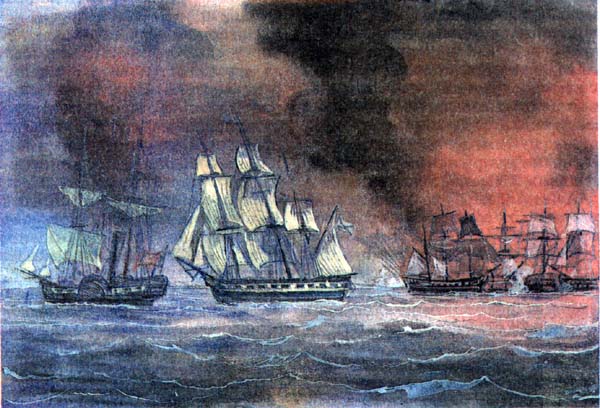 1.Событие, к которому мы теперь должны обращаемся, вписано золотыми буквами в книгу славы русского народа. Павел Степанович Нахимов родился в 1802г. в семье небогатых смоленских дворян. Отец его был офицером и еще при Екатерине вышел в отставку со скромным чином секунд-майора. Еще не окончились детские годы Нахимова, как он был зачислен в морской кадетский корпус. Учился он блестяще и уже пятнадцати лет от роду получил чин мичмана и назначение на бриг “Феникс”, отправлявшийся в плавание по Балтийскому морю. И уже тут обнаружилась любопытная черта нахимовской натуры, сразу обратившая на себя внимание его товарищей и потом сослуживцев и подчиненных. Эта черта, замеченная окружающими уже в пятнадцатилетнем гардемарине, оставалась господствующей и в седеющем адмирале вплоть до того момента, когда французская пуля пробила ему голову. Охарактеризовать эту черту можно так: морская служба была для Нахимова не важнейшим делом жизни, каким она была, например, для его учителя Лазарева или для его товарищей Корнилова и Истомина, а единственным делом, иначе говоря: никакой личной жизни, помимо морской службы, он не знал и знать не хотел и просто отказывался признавать для себя возможность существования не на военном корабле или не в военном порту. Он был патриотом, беззаветно любившим Россию, жившим для нее и умершим за нее на боевом посту. “Усердие, или, лучше сказать, рвение к исполнению своей службы во всем, что касалось морского ремесла, доходило в нем до фанатизма”, и он “с восторгом” принял приглашение М. П. Лазарева служить у него на фрегате, названном новым тогда словом “Крейсер”. Три года плавал он на этом фрегате, сначала в качестве мичмана, а с 22 марта . — в качестве лейтенанта, и здесь-то и сделался одним из любимых учеников и последователей Лазарева. После трехлетнего кругосветного плавания с фрегата “Крейсер” Нахимов перешел (все под начальством Лазарева) в . на корабль “Азов”, на котором в . и принял выдающееся участие в Наваринском морском бою против турецкого флота. Из всей соединенной эскадры Англии, Франции и России ближе всех подошел к неприятелю “Азов”, и во флоте говорили, что “Азов” громил турок с расстояния не пушечного выстрела, а пистолетного. Нахимов был ранен, убитых и раненых на “Азове” было в наваринский день больше, чем на каком-либо ином корабле трех эскадр, но и вреда неприятелю “Азов” причинил больше, чем наилучшие фрегаты командовавшего эскадрой английского адмирала Кодрингтона. Так начал Нахимов свое боевое поприще. Вот что говорит об этих первых блистательных шагах Нахимова близко его наблюдавший моряк-современник: “В Наваринском сражении он получил за храбрость георгиевский крест и чин капитан-лейтенанта. Во время сражения мы все любовались ,,Азовом“ и его отчетистыми маневрами, когда он подходил к неприятелю на пистолетный выстрел. Вскоре после сражения я видел Нахимова командиром призового корвета „Наварин“, вооруженного им в Мальте со всевозможною морскою роскошью и щегольством, на удивление англичан, знатоков морского дела. В глазах наших... он был труженик неутомимый. Я твердо помню общий тогда голос, что Павел Степанович служит 24 часа в сутки. Никогда товарищи не упрекали его в желании выслужиться тем, а веровали в его призвание и преданность самому делу. Подчиненные его всегда видели, что он работает более их, а потому исполняли тяжелую службу без ропота и с уверенностью, что все, что следует им или в чем можно сделать облегчение, командиром не будет забыто”. Двадцати девяти лет от роду он стал командиром только что выстроенного тогда (в .) фрегата “Паллада”, а в . — командиром “Силистрии” и спустя несколько месяцев произведен в капитаны 1-го ранга. “Силистрия” плавала в Черном море, и корабль выполнил за девять лет своего плавания под флагом Нахимова ряд трудных и ответственных поручений. 2.С началом Крымской войны (1853—1856) эскадра Черноморского флота, состоящая из парусных кораблей, под командованием адмирала Нахимова вышла в крейсерство к анатолийским берегам Турции. В одном из первых своих приказов Нахимов объявил, что "в случае встречи с неприятелем, превышающим нас в силах, я атакую его, будучи совершенно уверен, что каждый из нас сделает свое дело".В начале ноября 1853 года адмирал Нахимов из опроса команд торговых судов узнал, что турецкая эскадра под командованием вице-адмирала Осман-паши и английского советника А.Слейда, в составе семи фрегатов, трех корветов, двух пароходофрегатов, двух бригов и двух военных транспортов (всего 472 орудия), следовавшая из Стамбула в район Сухум-Кале (Сухуми) и Поти для высадки десанта, укрылась от шторма в Синопской бухте под защиту сильных береговых батарей. Для проверки полученных сведений адмирал направился к Синопу. Ночью поднялся сильный шторм, в результате которого несколько русских кораблей получили повреждения и вынуждены были отправиться на ремонт в Севастополь. 20 ноября корабли подошли к Синопской бухте и обнаружили турецкий флот. Несмотря на серьезное ослабление эскадры, Нахимов решил заблокировать неприятеля в бухте, а с прибытием подкрепления из Севастополя уничтожить его. 28 ноября Нахимов получил подкрепление. Теперь его эскадра состояла из шести линейных кораблей и двух фрегатов. Русская эскадра имела некоторое количественное превосходство в артиллерии, особенно в бомбических пушках, которых у противника не было. Но противоположная сторона располагала береговыми батареями, установленными на возвышенных берегах и державшими под обстрелом подходы к Синопской бухте. Это значительно усиливало позицию турок. Правильно оценив сложившуюся обстановку, в частности возможность появления в любой момент на Черном море крупных сил англо-французского флота, находившегося в это время в Мраморном море, сильные и слабые стороны турецкой эскадры, а также прекрасную подготовку своих артиллеристов и высокие морально-боевые качества русских моряков, Нахимов не стал ждать выхода неприятельского флота из Синопа, а решил атаковать и уничтожить его в бухте. Тактический замысел Нахимова сводился к тому, чтобы как можно быстрее ввести свои корабли на Синопский рейд и с короткой дистанции атаковать противника одновременно всеми линейными кораблями. Исходя из этого замысла, Нахимов принял решение произвести сближение с противником двумя колоннами по трилинейных корабля в каждой. Построение кораблей в две колонны и быстрое развертывание сил сокращали время пребывания кораблей под огнем противника в момент сближения и позволяли в кратчайший срок ввести в бой всё линейные корабли. Стремясь к быстрому и решительному разгрому турецкой эскадры, адмирал Нахимов установил дистанцию боя 1,5—2 кабельтовых, причем для каждого корабля заранее была назначена огневая позиция. Установленная Нахимовым дистанция кораблей на синопском рейде и дистанция боя обеспечивали эффективное использование артиллерии всех калибров и ведение сосредоточенного огня нескольких кораблей по одной цели. В боевом приказе Нахимов обращал особое внимание на использование артиллерии, которая должна была в кратчайший срок уничтожить неприятельский флот. В приказе содержались практические указания, как вести прицельный огонь, корректировку и переносить огонь на другие цели. Чтобы предотвратить возможность бегства отдельных, особенно паровых, кораблей противника, Нахимов выделил два фрегата и поставил им задачу вести наблюдение за выходами из Синопского рейда и в случае появления турецких кораблей атаковать их. Придавая большое значение разумной инициативе командиров кораблей, Нахимов отказался от детализации плана атаки. Он верил, что хорошо подготовленные командиры, уяснив его тактический замысел, сами смогут принимать решения, исходя из конкретной обстановки. Разработав план сражения, адмирал Нахимов ознакомил с ним своего младшего флагмана контр-адмирала Ф.М. Новосильского и командиров кораблей. День атаки был назначен на 30 ноября. В этот день в 9 часов 30 минут русская эскадра снялась с якоря и в двух кильватерных колоннах, по три линейных корабля в каждой, направилась на Синопский рейд. Правую колонну возглавлял Нахимов, державший свой флаг на корабле "Императрица Мария", левую — контр-адмирал Новосильский, находившийся на линейном корабле "Париж". В 12 часов 28 минут флагманский корабль противника "Авни-Аллах" первым открыл огонь, вслед за ним открыли огонь по подходящим русским кораблям остальные турецкие корабли и береговые батареи. Турки вели огонь главным образом по рангоуту и парусам, стремясь затруднить движение русских кораблей на рейд и заставить Нахимова отказаться от атаки. Несмотря на ожесточенный огонь, русские корабли без единого выстрела продолжали сближаться с противником и только с приходом на назначенные места и постановкой на шпринг открыли ответный огонь. Численное превосходство русской эскадры в артиллерии и прекрасная подготовка русских комендоров сразу же сказалась на результатах сражения. Особенно губительной была стрельба из бомбических пушек, разрывные бомбы которых вызывали на турецких деревянных кораблях большие разрушения и пожары. Через полчаса после начала боя турецкий флагманский корабль "Авни-Дллах", по которому вел огонь линейный корабль "Императрица Мария", был серьезно поврежден и выброшен на мель. После этого "Императрица Мария" перенесла огонь на турецкий фрегат "Фазлы-Аллах", который также загорелся вслед за флагманом. Не менее успешно действовали и другие русские корабли. Взаимодействуя, они последовательно уничтожали суда неприятеля. В это же время линейный корабль "Париж", которым командовал капитан I ранга В.И. Истомин, в течение часа уничтожил два других корабля противника, после чего перенес огонь не береговую батарею. Когда русский корабль "Три Святителя" оказался в тяжелом положении вследствие того, что у него был перебит шпринг и он не мог отвечать на сильный огонь турецкой батареи, ему на помощь пришел рядом стоящий "Ростислав", который перенес огонь с фрегата противника на его батарею. Это дало возможность линейному кораблю "Три Святителя" исправить повреждения и продолжить бой. Стрельба русских кораблей отличалась высокой точностью и большим темпом. За три часа русская эскадра уничтожила 15 кораблей противника и заставила замолчать все его береговые батареи. Только одному пароходу "Таиф", которым командовал английский офицер А.Слейд, советник турецкого флота, удалось спастись. Русские парусные фрегаты, оставленные Нахимовым в подвижном дозоре, пытались преследовать турецкий пароход, но безуспешно. В данном случае капитану Слейду помогла паровая машина, против которой парус оказался бессильным. Таким образом, Синопское сражение закончилось полной победой русского флота. Турки потеряли 15 кораблей из 16 и около 3 тысяч убитыми и ранеными. В плен были взяты командующий турецкой эскадрой адмирал Осман-паша, три командира корабля и около 200 матросов. Русская эскадра не имела потерь в кораблях, но многие из них получили серьезные повреждения, особенно в рангоуте и парусах. Потери в личном составе составляли 37 убитыми и 233 ранеными. За время боя русская эскадра выпустила по противнику 18 тысяч снарядов. Подводя итоги, Нахимов писал в приказе от 5 декабря 1853 года: "Истребление турецкого флота в Синопе эскадрою, состоящею под начальством моим, не может не оставить славной страницы в истории Черноморского флота. Изъявляю душевную мою признательность второму флагману как главному моему помощнику и который, идя передовым в своей колонне, так неустрашимо вел ее в бой. Господам командирам кораблей и фрегатов за хладнокровное и точное постановление своих судов по данной диспозиции во время сильного неприятельского огня, равно и за непоколебимую их храбростью продолжение самого дела, обращаюсь с признательностью к офицерам за неустрашимое и точное исполнение их своего долга, благодарю команды, которые дрались как львы". Выдающаяся победа русского флота в Синопском сражении оказала большое влияние на последующий ход войны. Уничтожение неприятельской эскадры — основного ядра турецкого флота сорвало подготовляющийся турками десант на Кавказское побережье и лишило Турцию возможности вести боевые действия на Черном море. Синопское сражение представляет собой один из наиболее ярких примеров полного уничтожения неприятельского флота на его собственной базе. Русский флот обеспечил себе победу при Синопе благодаря смелости и решительности тактического замысла сражения, искусному развертыванию сил и быстрому занятию кораблями назначенных огневых позиций, правильному выбору дистанции боя, с которой эффективно действовала артиллерия всех калибров. В этом сражении впервые широко использовалась бомбическая артиллерия, сыгравшая решающую роль в быстром уничтожении деревянных кораблей противника. Важнейшей причиной победы являлась высокая боевая подготовка личного состава русской эскадры, особенно командиров кораблей и комендоров, от которых непосредственно зависели искусство маневрирования и точность ведения артиллерийского огня. Взаимная поддержка кораблей и непрерывное управление силами в бою со стороны адмирала Нахимова также во многом способствовали успеху русской эскадры. Синопское сражение вошло в историю как последнее крупное сражение парусных флотов. Русский флот под командованием адмирала П.С. Нахимова одержал блестящую победу над турецким флотом.Тема № 3 «Города - символы мужества, стойкости народа и армии в Великой Отечественной войне 1941-1945 годов»Занятие № 1 «Московская битва»Битва под Москвой продолжалась более шести месяцев и велась на фронте протяженностью около 2 тысяч километров. С обеих сторон в сражении участвовало более 2,8 миллиона человек, до 2 тысяч танков, 21 тысяча орудий и минометов, свыше 1,6 тысячи самолетов. Германское командование связывало с захватом столицы СССР решающий успех в войне.План наступления германских войск на Москву - операция «Тайфун» - предусматривал ударами трех группировок из районов Ду-ховщины, Рославля и Шостки в восточном и северо-восточном направлениях расчленить, окружить и уничтожить главные силы Западного, Резервного и Брянского фронтов, танковыми и моторизованными соединениями охватить Москву с севера и юга и одновременно с фронтальным наступлением овладеть ею. ^сентября 1941 года началась подготовка операции «Тайфун».К концу сентября группа армий «Центр» насчитывала около 75 дивизий, в том числе 14 танковых и 8 моторизованных (около 38 процентов пехотных и 64 процента танковых и моторизованных дивизий, действовавших на советско-германском фронте). Это - 1800 тысяч человек, 1700 танков, свыше 14 тысяч орудий и минометов, около 1390 самолетов.На дальних подступах к Москве занимали оборону войска трех фронтов - Западного (генерал-полковник И. Конев), Резервного (маршал С. Буденный) и Брянского (генерал-полковник А. Еременко). Эти три фронта насчитывали около 1250 тысяч человек, почти 1 тысячу танков, 7600 орудий и минометов, 677 самолетов.30 сентября на орловском направлении начали наступление танковая группа Гудериана и 2-я полевая армия Вейхса, нанесшие сильный удар по левому флангу Брянского фронта. 2 октября перешли в наступление силы группы армий «Центр». Наши войска вели тяжелые оборонительные бои. К 7 октября в окружении под Вязьмой оказались части 19-й, 20-й, 24-й и 32-й, а под Брянском - 3-й, 13-й и 50-й советских армий. Десятки тысяч солдат и добровольцев дивизий народного ополчения погибли смертью храбрых. В плен было взято 663 тысячи красноармейцев и командиров. Основным рубежом сопротивления на подступах к Москве стала Можайская линия обороны. Всего на этом 230-километровом рубеже от «Московского моря» до слияния р. Угры с Окой в составе четырех советских армий насчитывалось около 90 тысяч человек.10 октября Западный и Резервный фронты были объединены в Западный фронт под командованием генерала армии Г. Жукова. Георгий Константинович Жуков сумел построить оборону таким образом, чтобы она прикрывала наиболее угрожающие направления, оставляя на других участках лишь слабые прикрытия. Противник не успел предпринять контрмеры.Группа армий «Центр» не смогла прорваться к Москве ни на одном из участков фронта. С 16 ноября по 5 декабря в ходе второго этапа наступления на Москву немцы потеряли свыше 153 тысяч человек убитыми, ранеными и обмороженными. В ходе сражений на подступах к столице были подготовлены условия для перехода советских войск в контрнаступление и разгрома врага под Москвой. Но достигнуто это было ценой большой крови. С 30 сентября по 5 декабря только безвозвратные потери составили 514 338 человек.В ходе немецкого наступления на Москву Ставка Верховного Главнокомандования под руководством Иосифа Виссарионовича Сталина приступила к подготовке контрнаступления. Основная задача возлагалась на Западный фронт, в состав которого Ставка передала из своих резервов 1-ю ударную, 10-ю и 20-ю армии. Севернее и южнее наносили удары войска Калининского и Юго-Западного (маршал С. Тимошенко, с 18 декабря 1941 года генерал-лейтенант Ф. Костенко) фронтов.Советские войска переходили в контрнаступление в условиях, когда численное превосходство в людях, артиллерии и танках было еще на стороне противника.Контрнаступление под Москвой началось 5-6 декабря 1941 года, развиваясь как продолжение контрударов армий Западного, Калининского и Брянского фронтов.16 декабря Гитлер издал приказ «удерживать фронт до последнего солдата». Войска вермахта пытались оказывать сопротивление, но были опрокинуты наступавшими частями Красной армии. За десять дней боев они были отброшены на исходные позиции ноябрьского наступления.Первый этап контрнаступления под Москвой (Московская стратегическая наступательная операция) к началу января 1942 года был успешно завершен. Группа армий «Центр» была отброшена от столицы на 100 - 250 км. Освобождены Московская и Тульская области, города Калинин и Калуга, ряд районов других областей. В январе -марте 1942 года Красная армия развернула общее наступление на важнейших стратегических направлениях.В ходе контрнаступления советских войск были разбиты 38 немецких дивизий, в качестве трофеев взяты тысячи орудий, сотни танков, много другой техники.Победа под Москвой сделала из «молниеносной войны» затяжную, гибельную для Германии, и означала начало коренного поворота в Великой Отечественной войне советского народа против немецко-фашистских захватчиков.Тема № 4 «XVIII век - век русской воинской славы»Занятие № 1 «Наука побеждать» А.В.Суворова. Взятие турецкой крепости Измаил (1790 год)»Не желая примириться с результатами русско-турецкой войны 1768-1774 годов, Турция в июле 1787 года ультимативно потребовала от России возвращения Крыма, отказа от покровительства Грузии и согласия на осмотр проходящих через проливы русских торговых судов. Не получив удовлетворительного ответа, турецкое правительство 12 августа 1787 года объявило России войну. В свою очередь, Россия решила воспользоваться ситуацией, чтобы расширить свои владения в Северном Причерноморье за счет полного вытеснения оттуда турецких захватчиков.В октябре 1787 года русские войска под командованием А.В. Суворова практически полностью уничтожили 6-тысячный десант турок, намеревавшихся захватить устье Днепра, на кинбургской косе. Несмотря на блестящие победы русской армии под Очаковым (1788), у Фокшан (1789) и на реке Рымник (1789), противник не соглашался принять условия мира, на которых настаивала Россия, и всячески затягивал переговоры. Российские военачальники и дипломаты сознавали, что успешному завершению мирных переговоров с Турцией значительно способствовало бы взятие Измаила.Измаильская крепость лежала на левом берегу Килийского рукава Дуная между озерами Ялпухом и Катлабухом, на склоне отлогой высоты, оканчивающейся у русла Дуная низким, но довольно крутым скатом. Стратегическое значение Измаила было очень велико: здесь сходились пути из Галаца, Хотина, Бендер и Кили; здесь было наиболее удобное место для вторжения с севера за Дунай в Добруджу. К началу русско-турецкой войны 1787—1791 годов турки под руководством немецких и французских инженеров превратили Измаил в мощную крепость с высоким валом и широким рвом глубиною от 3 до 5 саженей (6,4—10,7 м), местами наполненным водой. На 11 бастионах располагалось 260 орудий. Гарнизон Измаила составляли 35 тысяч человек под командованием Айдозле-Мехмет-паши. Частью гарнизона командовал Каплан-гирей, брат крымского хана, которому помогали пять его сыновей. Султан сильно гневался на свои войска за все предшествовавшие капитуляции и фирманом повелел в случае падения Измаила казнить из его гарнизона каждого, где бы он ни был найден.В 1790 году, после овладения крепостями Килия, Тульча и Исакча, главнокомандующий русской армией князь Г.А. Потемкин-Таврический отдал приказ отрядам генералов И.В. Гудовича, П.С. Потемкина и флотилии генерала де-Рибаса овладеть Измаилом. Однако их действия были нерешительными. 26 ноября военный совет решил снять осаду крепости ввиду приближения зимы. Главнокомандующий не утвердил этого решения и предписал генерал-аншефу А. В. Суворову, войска которого стояли у Галаца, принять командование частями, осаждавшими Измаил. Приняв командование 2 декабря, Суворов вернул к Измаилу войска, отходившие от крепости, и блокировал ее с суши и со стороны реки Дунай. Закончив в 6 дней подготовку штурма, Суворов  7 декабря 1790 года направил коменданту Измаила ультиматум с требованием сдать крепость не позднее чем через 24 часа с момента вручения ультиматума. Ультиматум был отклонен. 9 декабря собранный Суворовым военный совет постановил незамедлительно приступить к штурму, который был назначен на 11 декабря. Атакующие войска делились на 3 отряда (крыла) по 3 колонны каждый. Отряд генерал-майора де Рибаса (9 тысяч человек) атаковал с речной стороны; правое крыло под начальством генерал-поручика П.С. Потемкина (7 500 человек) должно было нанести удар с западной части крепости; левое крыло генерал-поручика А.Н. Самойлова (12 тысяч человек) — с восточной. Кавалерийские резервы бригадира Вестфалена (2500 человек) находились на сухопутной стороне. Всего войско Суворова насчитывало 31 тысячу человек, в том числе 15 тысяч — нерегулярных, плохо вооруженных. (Орлов Н. Штурм Измаила Суворовым в 1790 г. СПб., 1890. С. 52.) Суворов задумал начать штурм в 5 часов утра, примерно за 2 часа до рассвета. Темнота нужна была для внезапности первого удара .и овладения валом; затем же вести бой в темноте было невыгодно, поскольку затруднялось управление войсками. Предвидя упорное сопротивление, Суворов хотел иметь в своем распоряжении как можно больше светлого времени суток.10 декабря с восходом солнца началась подготовка штурма огнем с фланговых батарей, с острова и с судов флотилии (всего около 600 орудий). Она продолжалась почти сутки и завершилась за 2,5 часа до начала штурма. В этот день русские потеряли убитыми 3 офицеров и 155 низших чинов, ранеными — 6 офицеров и 224 низших чина. Штурм не стал для турок неожиданностью. Они каждую ночь были готовы к нападению русских; кроме того, несколько перебежчиков раскрыли им план Суворова.В 3 часа ночи 11 декабря 1790 года взвилась первая сигнальная ракета, по которой войска оставили лагерь и, перестроясь в колонны, выступили к назначенным по дистанции местам. В половине шестого утра колонны двинулись на приступ. Прежде других подошла к крепости 2-я колонна генерал-майора Б.П. Ласси. В 6 часов утра под градом неприятельских пуль егеря Ласси одолели вал, и наверху завязался жестокий бой. Апшеронские стрелки и Фанагорийские гренадеры 1-й колонны генерал-майора С.Л. Львова опрокинули неприятеля и, овладев первыми батареями и Хотинскими воротами, соединились со 2-й колонной. Хотинские ворота были открыты для кавалерии. Одновременно на противоположном конце крепости 6-я колонна генерал-майора М.И. Голенищева-Кутузова овладела бастионом у Килийских ворот и заняла вал вплоть до соседних бастионов. Наибольшие трудности выпали на долю 3-й колонны Мекноба. Она штурмовала большой северный бастион, соседний с ним к востоку, и куртину между ними. В этом месте глубина рва и высота вала были так велики, что лестницы в 5,5 саженей (около 11,7 м) оказались коротки, и пришлось под огнем связывать их по две вместе. Главный бастион был взят. Четвертая и пятая колонны (соответственно полковника В. П. Орлова и бригадира М.И. Платова) также выполнили поставленные перед ними задачи, одолев вал на своих участках.Десантные войска генерал-майора де-Рибаса в трех колоннах под при-крытием гребного флота двинулись по сигналу к крепости и построились в боевой порядок в две линии. Высадка началась около 7 часов утра. Она производилась быстро и четко, несмотря на сопротивление более 10 тысяч турок и татар. Успеху высадки немало способствовали колонна Львова, атаковавшая во фланге береговые дунайские батареи, и действия сухопутных войск с восточной стороны крепости.Первая колонна генерал-майора Н.Д. Арсеньева, подплывшая на 20 судах, высадилась на берег и разделилась на несколько частей. Батальон херсонских гренадер под командованием полковника В.А. Зубова овладел весьма крутым кавальером, потеряв 2/3 людей. Батальон лифляндских егерей полковника графа Рожера Дамаса занял батарею, которая анфилировала берег. Другие части также овладели лежавшими перед ними укреплениями. Третья колонна бригадира Е.И. Маркова высадилась у западной оконечности крепости под картечным огнем с редута Табия. При наступившем дневном свете стало ясно, что вал взят, неприятель вытеснен из крепостных верхов и отступает во внутреннюю часть города. Русские колонны с разных сторон двинулись к центру города — справа Потемкин, с севера казаки, слева Кутузов, с речной стороны де-Рибас. Начался новый бой. Особенно ожесточенное сопротивление продолжалось до 11 часов утра. Несколько тысяч лошадей, выскочивших из горящих конюшен, в бешенстве мчались по улицам и увеличивали смятение. Почти каждый дом приходилось брать с боем. Около полудня Ласси, первым взошедший на крепостной вал, первым же достиг и середины города. Здесь он встретил тысячу татар под начальством Максуд-Гирея, князя чингисхановой крови. Максуд-Гирей защи-щался упорно, и только когда большая часть его отряда была перебита, сдался в плен с 300 воинами, оставшимися в живых.Для поддержки пехоты и обеспечения успеха Суворов приказал ввести в город 20 легких орудий, чтобы картечью очистить улицы от турок. В час дня, в сущности, победа была одержана. Однако бой еще не был закончен. Неприятель пытался нападать не отдельные русские отряды или засел в крепких зданиях как в цитаделях. Попытку вырвать обратно Измаил предпринял Каплан-Гирей, брат крымского хана.Он собрал несколько тысяч конных и пеших татар и турок и повел их навстречу наступавшим русским. В отчаянном бою, в котором было убито более 4 тысяч мусульман, он пал вместе с пятью сыновьями.В два часа дня все колонны проникли в центр города. В 4 часа победа была одержана окончательно. Измаил пал. Потери турок были огромны, одних убитых оказалось более 26 тысяч человек. В плен взято 9 тысяч, из них на другой день 2 тысячи умерли от ран. (Орлов Н. Указ. соч., с. 80.) Из всего гарнизона спасся только один человек. Легко раненный, он упал в воду и переплыл Дунай на бревне. В Измаиле было взято 265 орудий, до 3 тысяч пудов пороху, 20 тысяч ядер и множество других боевых припасов, до 400 знамен, обагренных кровью защитников, 8 лансонов, 12 паромов, 22 легких судна и множество богатой добычи, доставшейся войску, всего на сумму до 10 млн пиастров (свыше 1 млн руб.). У русских было убито 64 офицера (1 бригадир, 17 штаб офицеров, 46 обер-офицеров) и 1816 рядовых; ранено 253 офицера (из них три генерал-майора) и 2450 низших чинов. Общая цифра потерь составила 4582 человека. Некоторые авторы определяют число убитых до 4 тысяч, а раненых до 6 тысяч, всего 10 тысяч, в том числе 400 офицеров (из 650). (Орлов И. Указ. соч., с. 80-81, 149.)Согласно заранее данному Суворовым обещанию, город ко обычаю того времени был предоставлен во власть солдат. Вместе с тем Суворов принял меры для обеспечения порядка. Кутузов, назначенный комендантом Измаила, в важнейших местах расставил караулы. Внутри города был открыт огромный госпиталь. Тела убитых русских увозились за город и погребались по церковному обряду. Турецких же трупов было так много, что был дан приказ бросать тела в Дунай, и на эту работу были определены пленные, разделенные на очереди. Но и при таком способе Измаил был очищен от трупов только через 6 дней.Пленные направлялись партиями в Николаев под конвоем казаков.Суворов рассчитывал за штурм Измаила получить чин генерал-фельдмаршала, но Потемкин, ходатайствуя о его награждении перед импера-трицей, предложил наградить его медалью и чином гвардии подполковника или генерал-адъютанта. Медаль была выбита, и Суворов был назначен подполковником Преображенского полка. Таких подполковников было уже десять; Суворов стал одиннадцатым. Сам же главнокомандующий русской армией князь Г.А. Потемкин-Таврический, приехав в Петербург, получил в награду фельдмаршалский мундир, шитый алмазами, ценою в 200 тысяч рублей, Таврический дворец; в Царском селе было предусмотрено соорудить князю обелиск с изображением его побед и завоеваний. Низшим чинам были розданы овальные серебряные медали; для офицеров установлен золотой знак; начальники получили ордена или золотые шпаги, некоторые — чины.Покорение Измаила имело большое политическое значение. Оно повлияло на дальнейший ход войны и на заключение в 1791 году Ясского мира между Россией и Турцией, который подтвердил присоединение Крыма к России и установил русско-турецкую границу по р. Днестр. Тем самым все северное Причерноморье от Днестра до Кубани было закреплено за Россией.Взятие Измаила изменило стратегическую обстановку в пользу России, вынудив Турцию к мирным переговорам. Штурм крепости явился выдающимся образцом ускоренной атаки крепостей комбинированными действиями сухопутных войск и речной флотилии, в результате чего была уничтожена армия численно превосходящего противника.Успех штурма обеспечили внезапность действий, тщательность и скрытность подготовки  войск, одновременность удара и тесное согласование действий между колоннами. Взятие Измаила стало крупным вкладом в развитие военного искусства. Были опровергнуты господствовавшие в Западной Европе в XVIII веке взгляды на крепостную войну, сводившиеся к длительной, методичной осаде крепостей. Принятый Суворовым метод ускоренной атаки опирался на высокие морально-боевые качества русской армии, искусную инженерную и артиллерийскую подготовку штурма.Весьма поучительным явилась сама подготовка войск к штурму, в ходе которой Суворов добивался, чтобы каждый воин "понимал свой маневр". В управлении резервами сочеталась централизация и самостоятельность действий начальников колонн. При штурме Измаила получила дальнейшее развитие тактика колонн и рассыпного строя, впервые примененная генералом П. А. Румянцевым при взятии Кольберга в 1761 году.Тема № 5 «Государственное устройство и система государственной власти в Российской Федерации»Занятие № 1 «Государственное устройство Российской Федерации»Основы конституционного строя РФ охватывают все сферы общественной жизни - политико-правовую, социально-экономическую, культурно-идеологическую, международную (см. схему).Рассмотрим кратко некоторые из наиболее важных принципов:принцип правового характера государства означает, что государство самоограничивает себя действующими в нем правовыми норма-ми, которым обязаны подчиняться все без исключения государственные органы, должностные лица, общественные организации и граждане.Правовое государство - это конституционное государство. Конституция является центром правовой системы, на ее базе строится весь механизм законности государства. Она имеет высшую юридическую силу, прямое действие и при¬меняется на всей территории России;принцип республиканизма заключается в том, что Российская Федерация - смешанная (полупрезидентская) республика, одновременно обладающая признаками президентской и парламентской республики. Верховная государственная власть и местное самоуправление в стране осуществляются выборными органами, избираемыми населением на определенный срок, что представляет широкие возможности для реального воплощения принципа народовластия;	принцип федерализма в России – это не только форма разрешения национального вопроса в многонациональной стране, но и форма демократизации управления государством. Децентрализация государственной власти и распределение ее по регионам являются важной гарантией демократии. Базирующаяся на принципе федерализма де-централизация единой государственной власти обеспечивается разграничением предметов ведения полномочий между РФ и ее субъектами и органами местного само-управления.Одним из направлений по укреплению российского федерализма на современном этапе стало создание семи федеральных округов – структурных единиц нового политического деления России.В каждом федеральном округе Президентом назначен полномочный представитель, который подчинен только ему. Полномочный представитель обеспечивает реализацию конституционных полномочий главы государства в пределах своих "владений". В задачи этого должностного лица входят организация контроля за исполнением в округе решений федеральных органов власти, представление Президенту регулярных докладов об обеспечении национальной безопасности в округе, а также о политическом, социальном и экономическом положении дел в нем, посредничество во взаимодействии президентских структур с органами государственной власти субъектов федерации. Полномочный представитель должен обеспечивать и реализацию кадровой политики главы государства;	принцип социальной направленности политики государства означает, что главной задачей государства является достижение такого общественного прогресса, который бы характеризовался ростом благосостояния граждан, улучшением их жизни, удовлетворением их материальных и духовных потребностей. Вместе с тем Основной Закон исходит из того, что обеспечение достойной жизни и свободного развития человека должно быть также делом его ума, рук, инициативы, а основа социальной государственности состоит в том, чтобы создать для этого необходимые условия.Основными направлениями социальной политики и одновременно социальными обязанностями Российского государства являются:охрана труда и здоровья людей;установление гарантированного минимального размера оплаты труда;установление государственных пенсий, пособий и иных гарантий социальной защиты.Таким образом, в соответствии с Конституцией РФ современное Российское государство провозглашено и строится как демократическое, федеративное, правовое, с республиканской формой правления. Важнейшими его обязанностями являются признание, соблюдение и защита прав и свобод человека и гражданина.Конституция Российской Федерации, нормы которой обладают высшей юридической силой, определяет правовые основы организации обороны страны и руководства Вооруженными Силами.В ст. 59 говорится: "Защита Отечества является долгом и обязанностью гражданина Российской Федерации".В связи с тем, что главным орудием защиты Отечества являются Вооруженные Силы, основной формой реализации данной обязанности будет военная служба в мирное и военное время (добровольная или по призыву). Как и все другие правовые нормы, обязанность защиты Отечества обеспечивается силой закона. За неисполнение или ненадлежащее ее исполнение гражданин может быть привлечен к юридической ответственности.Конституция определяет полномочия высших органов государственной власти: в области обороны страны, руководства Вооруженными Силами; в вопросах войны и мира; безопасности, оборонного производства; при установлении порядка продажи и покупки оружия, боеприпасов, военной техники и другого военного имущества; статуса и организации защиты государственной  границы.Наиболее широкий круг полномочий в этой области у Президента Российской Федерации, который является главой государства, гарантом Конституции, прав, свобод человека и гражданина. Именно Президент принимает меры по охране суверенитета Российской Федерации, ее независимости и государственной целостности, обеспечивает согласованное функционирование и взаимодействие органов государственной власти, определяет основные направления внутренней и внешней политики. Обязанность соблюдать и защищать Конституцию, защищать суверенитет и независимость, безопасность и целостность государства входит в содержание присяги Президента, приносимой при его вступлении в должность.В соответствии со ст. 87 "Президент Российской Федерации является Верховным Главнокомандующим Вооруженными Силами Российской Федерации. В случае агрессии против Российской Федерации или непосредственной угрозы агрессии Президент Российской Федерации вводит на территории Российской Федерации или в отдельных ее местностях военное положение с незамедлительным сообщением об этом Совету Федерации и Государственной Думе".В области организации обороны и военного строительства Президент формирует и возглавляет Совет безопасности Российской Федерации, утверждает Военную доктрину РФ, назначает и освобождает высшее командование Вооруженных Сил, награждает государственными наградами, присваивает высшие воинские звания.Определенные полномочия в области руководства обороной и строительством Вооруженных Сил закреплены Конституцией России за палатами Федерального Собрания. Так, Совет Федерации и Государственная Дума наделены правом образовывать комитеты и комиссии, в том числе по обороне, безопасности и военному строительству.Государственная Дума принимает федеральные законы, в том числе касающиеся и вопросов организации обороны страны, определяет размеры бюджетных ассигнований на оборону, строительство Вооруженных Сил, оборонное производство и т. д. Верхняя палата Российского парламента - Совет Федерации – наделена правом одобрять принятые Государственной Думой законы. При этом обязательному рассмотрению в Совете Федерации подлежат принятые законы по вопросам: войны и мира, статуса и защиты Государственной границы Российской Федерации, ратификации и денонсации международных договоров России, в том числе связанных с обеспечением обороны страны.В Конституции установлены полномочия Правительства по руководству и управлению всеми отраслями жизнедеятельности государства. Осуществляя эти полномочия, Правительство руководит также военным строительством. Оно разрабатывает и представляет Государственной Думе федеральный бюджет и осуществляет его исполнение; осуществляет меры по обеспечению обороны страны и государственной безопасности, реализации внешней политики Российской Федерации. По вопросам своей компетенции Правительство издает постановления и распоряжения, которые обязательны к исполнению на всей территории страны.На основании Конституции в Российской Федерации издан ряд Федеральных законов, которые регламентируют деятельность Вооруженных Сил. К ним можно отнести: "О безопасности", "Об обороне", "О воинской обязанности и военной службе", "О статусе военнослужащих", а также другие нормативно-правовые акты Российской Федерации.В условиях военного времени Вооруженные Силы обеспечивают безопасность России и ее стабильность путем отражения агрессии и нанесения агрессору поражения. В случае агрессии против Российской Федерации и ее союзников они призваны отразить удары противника с воздушных, сухопутных и морских направлений; нанести поражение противнику, создать условия для прекращения военных действий на возможно более ранней стадии и заключения мира, отвечающего интересам России; вести военные действия совместно с вооруженными силами союзных государств в соответствии с нашими международными обязательствами.На Вооруженные Силы также могут быть возложены задачи по оказанию помощи пограничным войскам в охране морских коммуникаций, важнейших государственных объектов и экономических зон, в борьбе с терроризмом, незаконным оборотом наркотиков и пиратством. Силы и средства армии и флота могут привлекаться для оказания помощи населению в ликвидации последствий аварий, катастроф и стихийных бедствий.Анализ конституционных основ организации обороны и строительства Вооруженных Сил России показывает, что Основной Закон до-статочно подробно регламентирует эту важнейшую сферу деятельности нашего государства. На основе Конституции приняты и действуют законодательные акты, регулирующие организацию руководства Вооруженными Силами.Тема № 5 «Государственное устройство и система государственной власти в Российской Федерации»Занятие № 2 «Вооруженные Силы России в структуре государственных институтов власти»  История России, ее уникальное географическое положение и внешнеполитическая обстановка, а также наличие на ее территории колоссальных запасов природных богатств объективно обязывают Российскую Федерацию надежно обеспечивать свою защиту, иметь мощные Вооруженные Силы. Они нужны для того, чтобы ни у кого в мире не возникало соблазна посягнуть на ее независимость, строить отношения  с нашей страной с позиции силы.  Позитивные изменения в международной обстановке не означают, что проблема военной опасности снята с повестки дня. Необходимо помнить, что мир живет по законам, в которых вооруженная сила продолжает играть важнейшую роль. Конституция Российской Федерации относит защиту суверенитета и территориальной целостности Отечества к важнейшим функциям государства и объявляет ее делом всего народа. Она обязывает граждан активно участвовать в обеспечении безопасности страны, укреплении ее обороноспособности.  Что такое оборона государства? Это система политических, экономических, военных, социальных, правовых и иных мер по подготовке к вооруженной защите и собственно вооруженная защита Российской федерации, целостности и неприкосновенности ее территории. Основополагающее значение для военного строительства, укрепления оборонной мощи страны имеет Закон РФ “ Об обороне”. Он определяет основы и организацию обороны страны, полномочия и функции органов государственной власти, субъектов федерации, организаций, должностных лиц и граждан в области обороны, силы и средства, привлекаемые для обороны и т. д. Этот закон является базовым правовым актом, на основе которого разработано и принято все военное законодательство.   Именно в целях обороны устанавливается воинская обязанность граждан Российской Федерации и создаются Вооруженные Силы  России.    Вооруженные Силы - неотъемлемый атрибут государственности. Они представляют собой государственную военную организацию, составляющую основу обороны страны, и предназначены для отражения агрессии и нанесения агрессору поражения, а также для выполнения задач в соответствии с международными обязательствами России.    Вооруженные Силы России созданы Указом Президента Российской Федерации 7 мая 1992 г. Они составляют основу обороны государства. Кроме того, к обороне привлекаются Пограничные войска РФ, внутренние войска МВД РФ, Железнодорожные войска РФ, войска Федерального агентства правительственной связи и информации при Президенте РФ, войска гражданской обороны.    Наряду с внешними функциями в мирное и военное время Вооруженные Силы могут привлекаться для поддержания порядка при чрезвычайной обстановке, ликвидации крупных аварий и катастроф, для решения некоторых народно-хозяйственных задач.     Общее руководство Вооруженными Силами Российской Федерации осуществляет Верховный Главнокомандующий. Согласно Конституции и Закона “Об обороне” им является Президент России.      Непосредственное руководство Вооруженными Силами России осуществляет Министр обороны через Министерство обороны. Основным органом оперативного управления войсками и силами флота Вооруженных Сил РФ является Генеральный штаб.    Вооруженные Силы Российской Федерации состоят из центральных органов управления, видов, родов войск, объединений, соединений, воинских частей, учреждений и организаций, а также военно-учебных заведений.    Органы управления предназначены для руководства войсками (силами) в различных звеньях в условиях, как мирного, так и военного времени. К ним относятся командования, штабы, управления, отделы и другие постоянно и временно создаваемые структуры. Для размещения и работы органов управления в боевых условиях развертываются пункты управления.    Объединения - это воинские формирования, включающие несколько соединений или объединений меньшего масштаба, а также частей и учреждений. К объединениям относятся  армия, флотилия, а также военный округ - территориальное общевойсковое объединение и флот - военно-морское объединение.    Соединениями являются воинские формирования, состоящие из нескольких частей или соединений меньшего состава, обычно различных родов войск (сил), специальных войск (служб), а также частей (подразделений) обеспечения и обслуживания. К соединениям относятся корпуса, дивизии, бригады и другие приравненные к ним воинские формирования.      Войсковая часть - организационно самостоятельная боевая и административно-хозяйственная единица во всех видах Вооруженных Сил РФ. К воинским частям относятся все полки, корабли 1, 2 и 3 рангов, отдельные батальоны (дивизионы, эскадрильи), а также отдельные роты, не входящие в состав батальонов и полков. Полкам, отдельным батальонам, дивизионам и эскадрильям вручается Боевое Знамя, а кораблям ВМФ - Военно-морской флаг.      К учреждениям Министерства обороны относятся такие структуры обеспечения жизнедеятельности Вооруженных Сил, как военно-медицинские учреждения, дома офицеров, военные музеи, редакции военных изданий, санатории, дома отдыха, турбазы и т. п.       К военно-учебным заведениям относятся: военные академии, военные институты, высшие и средние военные училища, военные факультеты при гражданских вузах, суворовские и нахимовские училища, курсы подготовки и переподготовки офицерского состава.          Часть Вооруженных Сил Российской Федерации может входить в состав объединенных вооруженных сил (например, ОВС СНГ) или находиться под объединенным командованием в соответствии с международными договорами Российской Федерации (например, в составе миротворческих сил ООН или коллективных сил СНГ по поддержанию мира в зонах локальных военных конфликтов).  История России, ее уникальное географическое положение и внешнеполитическая обстановка, а также наличие на ее территории колоссальных запасов природных богатств объективно обязывают Российскую Федерацию надежно обеспечивать свою защиту, иметь мощные Вооруженные Силы. Они нужны для того, чтобы ни у кого в мире не возникало соблазна посягнуть на ее независимость, строить отношения  с нашей страной с позиции силы.  Позитивные изменения в международной обстановке не означают, что проблема военной опасности снята с повестки дня. Необходимо помнить, что мир живет по законам, в которых вооруженная сила продолжает играть важнейшую роль. Конституция Российской Федерации относит защиту суверенитета и территориальной целостности Отечества к важнейшим функциям государства и объявляет ее делом всего народа. Она обязывает граждан активно участвовать в обеспечении безопасности страны, укреплении ее обороноспособности.  Что такое оборона государства? Это система политических, экономических, военных, социальных, правовых и иных мер по подготовке к вооруженной защите и собственно вооруженная защита Российской федерации, целостности и неприкосновенности ее территории. Основополагающее значение для военного строительства, укрепления оборонной мощи страны имеет Закон РФ “ Об обороне”. Он определяет основы и организацию обороны страны, полномочия и функции органов государственной власти, субъектов федерации, организаций, должностных лиц и граждан в области обороны, силы и средства, привлекаемые для обороны и т. д. Этот закон является базовым правовым актом, на основе которого разработано и принято все военное законодательство.   Именно в целях обороны устанавливается воинская обязанность граждан Российской Федерации и создаются Вооруженные Силы  России.    Вооруженные Силы - неотъемлемый атрибут государственности. Они представляют собой государственную военную организацию, составляющую основу обороны страны, и предназначены для отражения агрессии и нанесения агрессору поражения, а также для выполнения задач в соответствии с международными обязательствами России.    Вооруженные Силы России созданы Указом Президента Российской Федерации 7 мая 1992 г. Они составляют основу обороны государства. Кроме того, к обороне привлекаются Пограничные войска РФ, внутренние войска МВД РФ, Железнодорожные войска РФ, войска Федерального агентства правительственной связи и информации при Президенте РФ, войска гражданской обороны.    Наряду с внешними функциями в мирное и военное время Вооруженные Силы могут привлекаться для поддержания порядка при чрезвычайной обстановке, ликвидации крупных аварий и катастроф, для решения некоторых народно-хозяйственных задач.     Общее руководство Вооруженными Силами Российской Федерации осуществляет Верховный Главнокомандующий. Согласно Конституции и Закона “Об обороне” им является Президент России.      Непосредственное руководство Вооруженными Силами России осуществляет Министр обороны через Министерство обороны. Основным органом оперативного управления войсками и силами флота Вооруженных Сил РФ является Генеральный штаб.    Вооруженные Силы Российской Федерации состоят из центральных органов управления, видов, родов войск, объединений, соединений, воинских частей, учреждений и организаций, а также военно-учебных заведений.    Органы управления предназначены для руководства войсками (силами) в различных звеньях в условиях, как мирного, так и военного времени. К ним относятся командования, штабы, управления, отделы и другие постоянно и временно создаваемые структуры. Для размещения и работы органов управления в боевых условиях развертываются пункты управления.    Объединения - это воинские формирования, включающие несколько соединений или объединений меньшего масштаба, а также частей и учреждений. К объединениям относятся  армия, флотилия, а также военный округ - территориальное общевойсковое объединение и флот - военно-морское объединение.    Соединениями являются воинские формирования, состоящие из нескольких частей или соединений меньшего состава, обычно различных родов войск (сил), специальных войск (служб), а также частей (подразделений) обеспечения и обслуживания. К соединениям относятся корпуса, дивизии, бригады и другие приравненные к ним воинские формирования.      Войсковая часть - организационно самостоятельная боевая и административно-хозяйственная единица во всех видах Вооруженных Сил РФ. К воинским частям относятся все полки, корабли 1, 2 и 3 рангов, отдельные батальоны (дивизионы, эскадрильи), а также отдельные роты, не входящие в состав батальонов и полков. Полкам, отдельным батальонам, дивизионам и эскадрильям вручается Боевое Знамя, а кораблям ВМФ - Военно-морской флаг.      К учреждениям Министерства обороны относятся такие структуры обеспечения жизнедеятельности Вооруженных Сил, как военно-медицинские учреждения, дома офицеров, военные музеи, редакции военных изданий, санатории, дома отдыха, турбазы и т. п.       К военно-учебным заведениям относятся: военные академии, военные институты, высшие и средние военные училища, военные факультеты при гражданских вузах, суворовские и нахимовские училища, курсы подготовки и переподготовки офицерского состава.          Часть Вооруженных Сил Российской Федерации может входить в состав объединенных вооруженных сил (например, ОВС СНГ) или находиться под объединенным командованием в соответствии с международными договорами Российской Федерации (например, в составе миротворческих сил ООН или коллективных сил СНГ по поддержанию мира в зонах локальных военных конфликтов).Тема № 3 «Города - символы мужества, стойкости народа и армии в Великой Отечественной войне 1941-1945 годов»Занятие № 2 «Снятие блокады города Ленинграда (1944 год)»  В годы Великой Отечественной войны тяжелые испытания выпали на долю Ленинграда - одного из крупнейших городов России, важного промышленного, научного и культурного центра нашей страны.В начале сентября 1941 г. фашистские войска вышли к его пригородам и, захватив Шлиссельбург, перерезали сухопутные коммуникации, связывающие город со страной. Казалось, что часы второй столицы России сочтены.В этот критический момент Сталин послал в Ленинград Г.К.Жукова, который с непреклонной решимостью, огромной волей и энергией принялся за организацию обороны города.На помощь армии, на защиту Ленинграда встало все население. Около 500 тысяч его жителей строили оборонительные сооружения, 300 тысяч ушли добровольцами в Красную Армию, в народное ополчение и партизанские отряды. Было сформировано 10 ополченческих дивизий и 16 отдельных пулеметно-артиллерийских батальонов общей численностью свыше 130 тысяч человек.  Не сумев овладеть городом с ходу, враг перешел к длительной осаде. Для Ленинграда начались трудные дни блокады, которая продолжалась 900 дней. Не хватало самого необходимого: воды, топлива, продовольствия.Сотни тысяч ленинградцев в ту страшную зиму умерли от голода и болезней. Но город не только жил, но и боролся. Ленинградский фронт и Балтийский флот отвлекали на себя от 15 до 20 процентов немецко-фашистских войск, действовавших на Восточном фронте, а также большую часть финской армии. В суровых условиях блокады и голода рабочие города продолжали выпускать продукцию для нужд обороны. Ими было изготовлено и отремонтировано 2 тысячи танков, 1 500 самолетов, тысячи морских и полевых орудий, много боевых кораблей. Было произведено 225 тысяч автоматов, 12 тысяч минометов, около 10 млн. снарядов и мин.Поэтому Гитлер требовал от командования группы армий «Север» во что бы то ни стало «разделаться с Ленинградом». В частности, в его директиве № 45 от 23 июля 1942 г. предписывалось «подготовить захват Ленинграда до начала сентября». Сама операция намечалась на сентябрь, но была сорвана в результате проведения советскими войсками в периоде 19 августа по 10 октября 1942 г. Синявинской наступательной операции. В то же время и нашему командованию ни зимой 1941/42 года, ни летом и осенью 1942 г. не удалось прорвать кольцо блокады. Противник, опираясь на систему сильно укрепленных, глубоко эшелонированных рубежей, отражал все попытки прорыва. И тогда в начале января 1943 г. в Ленинград снова прибыл Жуков. Под его руководством войска Ленинградского и Волховского фронтов 12-18 января 1943 г провели операцию «Искра», в результате которой удалось на узком участке (8-11 км) разорвать кольцо блокады и восстановись сухопутные коммуникации города с Большой землей. Но линия фронта проходила, как и прежде, в трех километрах от города. Он систематически подвергался артиллерийским обстрелам и бомбардировкам с воздуха. Всего за время блокады фашисты обрушили на него 5 тысяч фугасных и 102 тысячи зажигательных бомб, выпустили около 150 тысяч снарядов.Наступил 1944 год, год решающих побед, год десяти сокрушительных ударов по врагу. Первый такой удар был нанесен на подступах к Ленинграду. В Ленинградско-Новгородской стратегической наступательной операции приняли участие войска Ленинградского, Волховского и 2-го Прибалтийского фронтов, Балтийский флот и авиация дальнего действия. В их составе было 1 252 тысячи человек, 20 183 орудия и миномета, 1 580 танков и САУ, 1 386 боевых самолетов.Им противостояли войска немецко-фашистской группы армий «Север» (16 и 18-я армии), в составе которых имелись 741 тысяча человек, свыше 10 тысяч орудий и минометов, 385 танков, 370 самолетов. Противник, используя лесисто-болотистую местность, за два с половиной года создал под Ленинградом и Новгородом мощную оборону, упиравшуюся флангами в Финский залив и озеро Ильмень. Первыми 12 января перешли в наступление войска 2-го Прибалтийского фронта (командующий генерал М.Попов). Соединения 3-й ударной, 10-й гвардейской и 22-й армий атаковали противника в районе Новосокольников. Ленинградский фронт (командующий генерал Л.Говоров) начал наступление 14 января. Его 2-я ударная армия атаковала противника с ораниенбаумского плацдарма в направлении на Ропшу. На следующий день, 15 января в сражение вступила 42-я армия. Наступая из района Пулковских высот, она продвигалась на Красное Село.Войска Волховского фронта (командующий генерал К.Мерецков) перешли в наступление тоже 14 января в общем направлении на Лугу.С самого начала бои приняли исключительно напряженный характер. Противник, опираясь на сильно укрепленные позиции, оказывал Ожесточенное сопротивление. За первые три дня 2-я ударная и 42-я армии продвинулись лишь на 8-10 км. Но затем немцы стали выдыхаться. 18 - 19 января командующие армиями ввели в действие свои вторые эшелоны, а затем и подвижные группы. 19 января 2-я ударная армия овладела Ропшей, а 42-я армия Красным Селом. К исходу дня петергофско-стрельнинская группировка врага была разгромлена. Под Новгородом соединения Волховского фронта в ночь на 14 января осуществили внезапную для врага переправу по неокрепшему льду озера Ильмень. В дальнейшем они за три дня прорвали Главную полосу обороны противника и 20 января освободили Новгород.В ночь на 21 января гитлеровское командование, опасаясь окружения, стало отводить свои войска из района. Наши фронты перешли к преследованию противника. К концу января они отбросили врага от Ленинграда на 60-100 км, полностью избавили город от блокады и артиллерийских обстрелов.В результате наступательных боев под Ленинградом и Новгородом советские войска нанесли группе армий «Центр» тяжелое Поражение. Было разгромлено 26 дивизий противника, из них полностью уничтожено 3.Родина высоко оценила славные дела защитников Ленинграда. В ознаменование подвига войск, массового героизма и мужества населения Указом Президиума Верховного Совета СССР от 22 декабря 1942 г. была учреждена медаль «За оборону Ленинграда», которой награждено 2 460 тысяч человек. За образцовое выполнение боевых заданий командования более 350 тысяч участников обороны Ленинграда награждены орденами и медалями, 266 - удостоены звания Героя Советского Союза.За боевые отличия 180 соединений и частей получили почетные наименования в честь освобожденных ими городов, многие удостоились боевых орденов и гвардейских званий.Героическая эпопея Ленинграда, заключительной страницей которой стали январско-февральские бои 1944 г., не померкнет в веках как легендарная повесть мужества и геройства, которая вызвала восхищение современников и навсегда останется в памяти грядущих поколений.Блокадный Ленинград... На всю жизнь врезались в мою память его заснеженные улицы с неубранными трупами людей на тротуарах, с  бредущими с вёдрами за водой изможденными стариками и ребятишками, везущими  на саночках на кладбище умерших от голода родных и близких. 900 дней огненное кольцо блокады окружало Ленинград. До фронта было рукой подать. До него можно было доехать на трамвае, а  можно дойти пешком. Фронт проходил везде – в цехе завода, на улице под артобстрелом, в очереди за 125 граммовым хлебным пайком.Но ни  холод, ни голод, ни варварские бомбардировки, ни артиллерийские налёты не сломили доблести  защитников  на  Неве. Ленинград стоял неприступной  крепостью, о  которую  разбивались гитлеровские планы - стереть город с лица земли, уничтожить его жителей и  всеми силами ударить на Москву.В те дни из числа работающих ленинградцев  было  сформировано 10 дивизий  народного  ополчения, 16  отдельных пулемётно-артиллерийских батальонов, а в области - 300 партизанских отрядов, в  которые многие ленинградцы.В летописи   ленинградской   блокады, написанной    огнём    и кровью, есть особые  страницы, посвящённые детям осаждённого города. Детство и блокада...  Трудно подобрать и поставить  рядом  более несопоставимые понятия. В течение  долгих, тяжких 900 дней под непрерывным обстрелами, в голоде и холоде, среди страха и смерти  неулыбчивое – и всё-таки детство...400 тысяч мальчишек и девчонок остались в городе, когда сомкнулось кольцо  блокады. Эти  дети  дежурили  на крышах домов, гасили "зажигалки", носили в вёдрах воду из Невы, вставали к станкам и  выполняли отнюдь  не  детские  нормы. Это о них говорили: "Им в 1943-м выдали медали и только в 1945-м – паспорта".У нас, военных, кровью обливались сердца от страданий ребятишек. Мы всё отдавали, что бы прорвать блокаду города на Неве. И только с пятой попытки удалось это сделать. В январе 1943-го встречными ударами Волховского   "Искра" южнее  Ладожского  озера  удалось  пробить узенький коридор. Это была долгожданная победа! Но до полной ликвидации вражеской блокады пришлось прожить ещё один тяжёлый год.И вот в январе-феврале 1944 года войсками Ленинградского, Волховского, 2-го Прибалтийского  фронтов  во  взаимодействии с силами Краснознамённого Балканского флота  была  осуществлена  Ленинградско-Новгородская наступательная  операция, в ходе кото¬рой была окончательно ликвидирована вражеская блокада Ленинграда (27 января)  и полностью освобождена Ленинградская, а затем Новгородская область и часть Псковской. Это была уникальная операция.Войска Ленинградского фронта (командующий генерал армии Л. А. Говоров) имели задачу по сходящимся направлениям с  приморского  плацдарма (2-я ударная  армия) и из района Пульковских высот (42-я армия) окружить и уничтожить противника южнее Стрельны. Началась операция последовательно 14 -15 января.Волховский фронт (командующий генерал армии  К. А. Мерецков)  с  14 января наносил  удары  севернее  и южнее Новгорода с целью окружения и уничтожения новгородской группировки врага.2-й Прибалтийский  фронт  (командующий  генерал  армии М. М. Попов) наступал на навельско-идрицком направлении, сковывая своими  действиями правое крыло группы армии "Север", не позволяя противнику перебрасывать резервы в полосе Ленинградского и Волховского фронтов. Здесь наступление началось 12 и 14 января.Краснознамённый Балтийский флот обеспечивал артиллерийскую и авиационную поддержку  войск  Ленфронта  и переброску войск из Ленинграда через Финский залив на Приморский плацдарм.В ходе ожесточённых боев и сражений 2-ая ударная армия нанесла поражение врагу в районе Петергофа, Ропши и Красного Села. Прекратила  существование артгруппировка  врага  (320 дальнобойных орудий), обстреливавшая Ленинград. На всём протяжении была очищена от врага  Октябрьская железная дорога.Успешно выполнили задачу и другие армии и  соединения  флотов. Советская Армия  нанесла  тяжёлое  поражение вражеской группе армии "Север" и отбросила её на 220-280 километров на запад.27 января  1944 года Ленинград салютовал нашим доблестным войскам 24 залпами из 324 орудий. Город ликовал. Трудно передать радость и  волнен6ие наших  людей, они шли на встречу войнам, обнимали их, целовали, желали успеха, новых побед.На всех этапах боев за Ленинград советские воины показали беспримерную стойкость, мужество и отвагу, массовый героизм и готовность ради победы пойти на самопожертвование. Воины Ленинградского фронта хорошо знали и следовали примеру командиров отделений Н.Залетова и В.Иванова, которые за свои подвиги стали первыми кавале-рами ордена Славы всех трех степеней. Среди полных кавалеров этого ордена – отважный снайпер Н.Петрова. Героический подвиг совершил разведчик моряк Е.Никонов, тяжело раненым оказавшийся в лапах фашистов. Он отказался отвечать на вопросы врагов. Палачи сожгли его заживо. Никонову посмертно присвоено звание героя Советского Союза. Стремясь обеспечить успех своих подразделений, танкист А.Панкратов и пехотинец А.Матросов закрыли своими телами амбразуры вражеских дзотов. Став Героями Совет-ского Союза, они и сейчас служат примером верности патриотическому и воинскому долгу.Находясь в засаде, тяжелый танк старшего лейтенанта Колобанова З.К. уничтожил немецкую танковую колонну. Умело и отважно действовавшие механики – водители Н.И. Никифоров, Н.Ф. Родников командир орудия А.М. Усов радист – пулеметчик П.И Кисельников уничтожили 22 вражеских танка. Прикрывая отход товарища, морской пехоти¬нец сержант В.И. Вересов подорвал себя и окруживших его немцев последней гранатой.Под Выборгом, оставшись один, вел огонь дважды раненный наводчик орудия сержант В. Николаев. Он не покинул позицию пока враг не отступил. Рядовой В.А Меркелов, вплавь переправившись через реку, ворвался в траншею опешивших от такой дерзости фашистов, уничтожил несколько гитлеровцев и обеспечил переправу батальона. Снайпер рядовой Ф. Смолячков за три месяца уничтожил 125 врагов.Именно на солдата легла основная тяжесть борьбы с врагом. «Его волей, его несгибаемым духом, его кровью, – справедливо отмечал Г.Жуков, – добыта победа над сильным врагом. Советский солдат умел смело смотреть в глаза смертельной опасности, проявив при этом боевую доблесть и героизм.  Нет границ величию его подвига…»Родина высоко оценила массовый героизм, мужество и самоотверженность защитников и тружеников Ленинграда. Городу Ленинграду было присвоено почетное звание Города-Героя. Почти полтора миллиона человек были награждены медалью «За оборону Ленинграда», в том числе 470 тысяч ленинградцев.Более 180 соединений и частей, фронтов и флота получили наименования городов, которые они освобождали. Многие дивизии, части и корабли были удостоены боевых орденов, стали гвардейскими. Свыше 350 тысяч воинов Ленинградского фронта награждены орденами и медалями. 226 наиболее отличившихся воинов стали Героями Советского Союза. А бесстрашные воздушные бойцы П.Покрышкин, Л.Смирнов, В.Мыхлик, Г. Паршин, А.Прохоров и другие были дважды удостоены этого высокого звания.Героическая оборона Ленинграда, разгром германской стратегической группировки «Север» – выдающаяся победа воинов Ленинградского и других фронтов северо-западного направления. Это достойный вклад в сокровищницу воинской славы России. Ленинградская эпопея навсегда сохранится в военной истории нашего народа как символ мужества, стойкости и самоотверженной защиты своего Отечества.Прошло более 60 лет со дня блестящей Победы в битве за Ленинград. Отмечая эту славную дату, мы чтим память тех защитников и жителей города, кто бесстрашно сражался с фашизмом и отдал свою жизнь за свободу и независимость Родины. Мы воздаем должное ветеранам – участникам битвы за Ленинград и блокадникам-ленинградцам за проявленные ими стойкость и героизм, мужество и отвагу в боях и труде.Празднование в январе 2004 года 60-летия Победы в битве за Ленинград  практически совпало с торжествами по случаю 300-летия основания Великим Петром Первым Санкт-Петербурга (27 мая 1703 года). Вся богатая и славная история северной столицы – это служение России, ее величию, укреплению экономической и оборонной мощи, надежной защите государственных интересов. Участие в юбилейных торжествах руководителей более сорока стран мира – наглядное признание роли и значения Петербурга – Петрограда – Ленинграда в жизни Российского народа, в победоносной борьбе против фашизма в годы второй мировой войны, в развитии мировой науки и культуры в современных условиях.Празднование юбилея победы в битве за Ленинград диктует необходимость извлечь поучительные уроки из нашей военной истории и руководствоваться ими в повседневной жизни.В годы войны задача,  во что бы то ни стало отстоять Ленинград и победить – была общей, ясной и понятной целью не только защитников и жителей города, но всего советского народа. Эта общая цель сплачивала людей, укрепляла морально-политическое единство народа, предопределяла стойкость и массовый героизм в ходе военной защиты Родины.Вот такое единство общества, консолидация всех слоев населения необходимы и в настоящее время, когда решается задача возрождения России. Наша сила в консолидации. Наша победа – в прочном единстве. Только при этом условии мы сможем в ближайшие годы удвоить валовой внутренний продукт, поднять жизненный уровень населения и осуществить военную реформу. Это упрочит и международные позиции страны.Один из актуальных уроков битвы за Ленинград – всемерное укрепление обороны страны, поддержание в постоянной боевой готовности Вооруженных Сил. Это предопределяется также сложной, противоречивой и напряженной обстановкой в мире. Ныне вокруг  Санкт-Петербурга на месте 200-километрового блокадного рубежа выросло зелёное кольцо мира, памяти и славы. Давайте же будем беречь это  и делать всё, чтобы в России был мир!Тема № 6 «Президент Российской Федерации – Верховный Главнокомандующий Вооруженными Силами Российской ФедерацииЗанятие № 1 «Президент Российской Федерации – высшее должностное лицо государства, Верховный Главнокомандующий Вооруженными Силами»Президент    Российской    Федерации,    являясь    Верховным Главнокомандующим Вооруженными Силами РФ, определяет основные направления военной политики и утверждает военную доктрину Российской Федерации; осуществляет руководство Вооруженными Силами, другими войсками, воинскими формированиями и органами.На основании положений ст. 87-88 Конституции РФ Президент в случае агрессии или непосредственной угрозы агрессии против Российской Федерации, возникновения вооруженных конфликтов, направленных против Российской Федерации, объявляет общую или частичную мобилизацию, вводит на территории страны или в отдельных ее местностях военное положение с незамедлительным сообщением об этом Совету Федерации и Государственной Думе, отдает приказ Верховного Главнокомандующего Вооруженными Силами о ведении военных действий. Он вводит в действие нормативные правовые акты военного времени и прекращает их действие, формирует и упраздняет органы исполнительной власти на, период военного времени в соответствии с федеральным конституционным законом о военном положении.Президент РФ принимает в соответствии с федеральными законами решение о привлечении Вооруженных Сил, других войск, воинских формирований и органов к выполнению задач с использованием вооружения не по их предназначению. Данное положение Закона “Об обороне” дает возможность реализации задачи предупреждения и пресечения внутренних конфликтов и иных действий с использованием средств вооруженного насилия на территории  Российской  Федерации,  угрожающих  ее  территориальной целостности, другим интересам общества и граждан.Президент утверждает концепцию и планы строительства и развития Вооруженных Сил, других войск, воинских формирований, органов. Он утверждает также федеральные государственные программы вооружения и развития оборонного промышленного комплекса, программы ядерных и других специальных испытаний и санкционирует проведение этих испытаний.В соответствии с Конституцией РФ и Законом “Об обороне” Президент РФ утверждает единый перечень воинских должностей, подлежащих замещению высшими офицерами, общее количество должностей, подлежащих замещению полковниками (капитанами 1-го ранга), присваивает высшие воинские звания, назначает военнослужащих на воинские должности, для которых штатом предусмотрены воинские звания высших офицеров, освобождает их от этих должностей и увольняет с военной службы в порядке, предусмотренном федеральным законом.Президент утверждает структуру, состав Вооруженных Сил, воинских формирований (до объединения включительно) и органов, а также штатную численность военнослужащих. Он принимает решения о дислокации и передислокации Вооруженных Сил, других войск, воинских формирований от соединения и выше.Президент РФ издает указы о призыве граждан на военную службу, на военные сборы (с указанием численности и распределения), а также об увольнении с военной службы граждан, проходящих военную службу по призыву. Он утверждает предельное количество военнослужащих Вооруженных Сил, других войск, воинских формирований и органов на прикомандирование к федеральным органам государственной власти.Конституция РФ и Федеральный закон “Об обороне” устанавливают полномочия высших органов законодательной власти в области обороны. «Президент Российской Федерации является Верховным Главнокомандующим Вооруженными Силами Российской Федерации»И в дореволюционной России, и в советский период традиционно глава государства был Верховным Главнокомандующим Вооруженными Силами. В современной России Президент также обладает полномочиями по руководству Вооруженными Силами. В мирное время глава государства осуществляет общее политическое руководство Вооруженными Силами, а в военное время руководит обороной государства и его Вооруженными Силами по отражению агрессии. Полномочия Президента Российской Федерации как Верховного Главнокомандующего изложены в Федеральном законе «Об обороне» (статьи 4 и 13).Осуществляя политическое руководство Вооруженными Силами, Президент в качестве Верховного Главнокомандующего утверждает Военную доктрину России, концепцию и планы строительства Вооруженных Сил, мобилизационный план Вооруженных Сил, мобилизационные планы экономики, план гражданской обороны и другие акты в сфере военного строительства. Глава государства утверждает также общевойсковые уставы, положения о Министерстве обороны и Генеральном штабе. Министр обороны и Начальник Генерального штаба подчинены Президенту непосредственно. Президент ежегодно издает указы о призыве на военную службу, об увольнении в запас лиц определенных возрастов, отслуживших в армии, подписывает международные договоры о совместной обороне и военном сотрудничестве.Конституция наделяет Президента исключительным правом введения военного положения. Правовой режим военного положения определяется Федеральным конституционным законом от 30 января 2002 года «О военном положении». Утверждение Указа Президента о введении военного положения отнесено Конституцией к ведению Совета Федерации. Если Совет Федерации не утвердит такой Указ Президента, то его действие прекращается со следующего дня после принятия такого решения Советом Федерации. Во исполнение международных обязательств Российской Федерации о введении военного положения Президент уведомляет Генерального секретаря ООН и информирует Генерального секретаря Совета Европы об отступлении Российской Федерации от своих обязательств по международным договорам, связанном с временным ограничением прав и свобод российских граждан.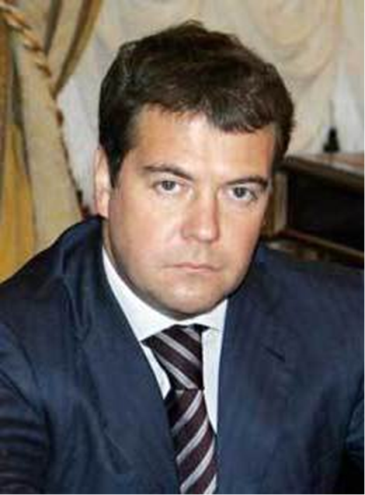 Дмитрий Анатольевич Медведев родился 14 сентября 1965 в Ленинграде, русский. Отец - Анатолий Афанасьевич Медведев, профессор Ленинградского технологического института (ЛТИ) имени Ленсовета (умер в 2004 году); мать, Юлия Вениаминовна - филолог, преподавала в Педагогическом институте имени Герцена, позже работала экскурсоводом в музее. Был единственным ребенком в семье. Семья жила в рабочем микрорайоне Купчино на окраине Ленинграда. В 1987 окончил юридический факультет Ленинградского государственного университета (ЛГУ) им. А.А.Жданова, в 1990 г. - аспирантуру юрфака ЛГУ. Кандидат юридических наук (1990; тема диссертации "Проблемы реализации гражданской правосубъектности государственного предприятия"). В 1982 году, перед поступлением в ЛГУ, начал работать лаборантом в ЛЭТИ. В 1987-90 гг., одновременно с учебой в аспирантуре, - ассистент кафедры гражданского права ЛГУ (зав.кафедрой - Александр Сергеев). Весной 1989 года участвовал в избирательной кампании Анатолия Собчака по выборам на Съезд народных депутатов СССР. С 1990 по 1999 преподавал на юридическом факультете ЛГУ (затем - Санкт-Петербургского государственного университета) дисциплины частно-правового цикла. Доцент. С июня 1990 по январь 1991 г. входил в группу помощников председателя Ленсовета А.Собчака. С июня 1991 по июнь 1996 г. был юридическим экспертом комитета по внешним связям (КВС) мэрии Санкт-Петербурга. Прошел стажировку в Швеции по вопросам местного самоуправления. 9 ноября 1999 был назначен заместителем руководителя Аппарата Правительства РФ (руководитель Аппарата - Д.Козак). 11 января 2000 был освобожден от должности, так как 31 декабря 1999 указом и.о. президента В.Путина был назначен заместителем руководителя Администрации Президента РФ (руководитель Администрации - Александр Волошин). 15 февраля 2000 Дмитрий Медведев возглавил предвыборный штаб В.Путина. 3 июня 2000 указом президента В.Путина был назначен первым заместителем руководителя Администрации Президента РФ. 30 июня 2000 на годовом собрании акционеров ОАО "Газпром" был избран председателем совета директоров компании вместо Виктора Черномырдина. В апреле 2001 года стал руководителем созданной по указанию президента В.Путина рабочей группы по либерализации рынка акций "Газпром". В октябре 2002 г. был назначен представителем президента в Национальном банковском совете (НБС). 30 октября 2003 был назначен руководителем Администрации Президента РФ, сменив подавшего в отставку А.Волошина. В апреле 2004 был назначен членом Совета безопасности РФ. 14 ноября 2005 сообщено о назначении Медведева первым заместителем Председателя Правительства РФ и освобождении его от должности руководителя Администрации Президента (его преемником на этом посту стал Сергей Собянин). В мае 2006 года возглавил комиссию по развитию телерадиовещания. Также, возглавляет попечительский совет "Фонда поддержки олимпийцев России". Соавтор учебника по гражданскому праву, первый том которого кафедра гражданского права ЛГУ выпустила в 1991 году. (Гражданское право : учебник / Коллект. автор ; под ред.: Сергеев, А. П., под ред.: Толстой, Ю. К. ; . - М. : Проспект, 2002 - . - Т.1 : . / Н. Д. Егоров, И. В. Елисеев, А. А. Иванов, М. В. Кротов и Д. А. Медведев . - 6-е изд., перераб. и доп., 2002. - 773 с. ). Член Президиума Координационного Совета Российского Союза Юристов.Председатель Попечительского Совета Общероссийской Общественной Организации "Ассоциация Юристов России".Действительный государственный советник РФ 1 класса. Лауреат (в составе коллектива авторов) премии Правительства Российской Федерации в области образования за 2001 год за трехтомный учебник 'Гражданское право' для юридических вузов.Крупный ученый-цивилист, Дмитрий Медведев широко известен своими трудами прежде всего в области транспортного права, правосубъектности юридических лиц, и правового регулирования кредитных и расчетных отношений.В 2004 году Дмитрий Медведев был избран Президентом Ассоциации выпускников юридического факультета СПбГУ (ЛГУ).В 2005 году решением Ученого Совета Дмитрию Медведеву присвоено звание Почетного доктора права юридического факультета Санкт-Петербургского государственного университета.В студенческие годы увлекался фотографией и рок-музыкой (любимой группой была "Black Sabbath"), занимался греблей и тяжелой атлетикой, выиграл в своей весовой категории соревнования в университете по тяжелой атлетике. Женат; с будущей женой Светланой учился в одной школе; поженились в 1989 году; супруга окончила финансово-экономический институт; работает в Москве и занимается организаций общественных мероприятий в Спб. Сын Илья 1996 г.р.2 марта 2008 года Дмитрий Медведев избран президентом Российской Федерации, будучи преемником Владимира Путина.Тема № 6 «Президент Российской Федерации – Верховный Главнокомандующий Вооруженными Силами Российской ФедерацииЗанятие № 3 «Законодательство Российской Федерации о порядке выборов Президента России и особенности участия в них военнослужащих». ВОПРОСЫ:1.	Организация и проведение выборов в Российской Федерации.2.	Особенности участия военнослужащих в выборах.1.В соответствии с Конституцией РФ, федеральными законами и законами субъектов РФ, нормативными правовыми актами органов местного самоуправления военнослужащие имеют право участвовать в выборах в органы государственной власти и местного самоуправления и быть избранными в них.1В Российской Федерации народовластие осуществляется через систему выборов и референдумов. Государством гарантируется свободное волеизъявление граждан. Однако есть и ограничения. Так, Конституцией РФ установлено, что граждане, признанные судом недееспособными, а также содержащиеся в местах лишения свободы по приговору суда, не имеют права участвовать в выборах и быть избранными.Конституцией РФ, конституциями, уставами субъектов РФ предусмотрены:•	выборы Президента Российской Федерации;•	выборы депутатов  Государственной Думы;•	выборы в органы государственной власти субъектов РФ;•	выборы в иные государственные органы РФ и субъектов РФ;•	выборы в органы местного самоуправления.Их порядок определяется конституционно-правовыми нормами, которые в совокупности образуют избирательное право.Избирательное право - система норм, регламентирующих весь избирательный процесс.Избирательное право граждан -конституционное право избирать и быть избранным в органы государственной власти и местного самоуправления.Активное избирательное право -право граждан участвовать в выборах в органы государственной власти и местного самоуправления.Избиратель - гражданин РФ, обладающий активным избирательным правом.Пассивное избирательное право -право граждан быть избранными в органы государственной власти и местного самоуправления.При выборах определенную роль играет возрастной ценз.Под возрастным цензом понимается наличие специальных условий, ограничивающих избирательное право. Так, в Государственную Думу могут быть избраны граждане, достигшие 21 года. Выдвигать свою кандидатуру на должность Президента Российской Федерации могут граждане, достигшие 35-летнего возраста. Право на участие в голосовании гражданам России предоставляется с 18 лет.Главной задачей избирательной системы является обеспечение основных гарантий избирательных прав граждан России, гарантирующее свободное их волеизъявление на выборах и референдуме. При этом должны соблюдаться принципы избирательного права.Под принципами избирательного права понимаются закрепленные в правовых нормах основополагающие начала организации и проведения выборов. Их соблюдение делает выборы по-настоящему народным волеизъявлением. Нарушение подрывает легитимность выборов и избранных органов.Выборы и референдумы проводятся на основе равного избирательного права - каждый избиратель имеет равное число голосов при условии, что избирательные округа должны быть равны по численности населения. Все избиратели участвуют в выборах на равных основаниях.Гражданин РФ имеет право избирать, быть избранным, участвовать в референдуме независимо от пола, расы, национальности, языка, происхождения, имущественного и должностного положения, места жительства, отношения к религии, убеждений, принадлежности к общественным объединениям, а также других обстоятельств.Выборы являются прямыми, то есть избиратель голосует непосредственно за кандидата или список кандидатов. Никто не вправе участвовать в выборах вместо конкретного избирателя.Голосование на выборах, как правило, тайное. При этом соблюдается   принцип   гласности,   который заключается в следующем:•	все мероприятия, связанные с выборами  организуются  и  проводятся открыто;•	обязанностью   избирательных комиссий  является   информирование граждан о своей работе;•	средства   массовой   информации   освещают  ход   подготовки   ипроведения выборов, получая материалы от избирательных комиссий,государственных   и   общественных организаций.Подготовка и проведение выборов и референдума осуществляются на основе норм избирательного права и регламентированы избирательным процессом, который представляет собой урегулированную законом и другими социальными нормами деятельность граждан, органов, организаций и групп по подготовке и проведению выборов в государственные и самоуправленческие органы. Этот процесс состоит из определенных, расположенных в установленной последовательности этапов:1.	Образование   избирательных округов и участков.2.	Формирование избирательных комиссий.3.	Составление списков избирателей.4.	Выдвижение и регистрация депутатов.5.	Предвыборная агитация.6.	Голосование.7.	Подсчет голосов и установление результатов выборов.Согласно Конституции РФ и соответствующего законодательства военнослужащие имеют равные с другими гражданами избирательные права. Закрепленные в законодательстве особенности участия военнослужащих в выборах обусловлены специфическим характером военной службы, но при этом не ущемляют их избирательных прав.2.Военнослужащие, как и другие граждане Российской Федерации, принимают активное участие в выборах. При этом не допускаются ограничения их активного или пассивного избирательного права по мотивам, связанным с характером, условиями, продолжительностью, местом их службы или местом пребывания, а также местом жительства до призыва (поступления) на военную службу и другим мотивам, за исключением ограничений, предусмотренных Конституцией Российской Федерации и федеральным законодательством.В соответствии с Федеральным законом "Об обороне" деятельность политических партий и общественных объединений, преследующих политические цели, в Вооруженных Силах РФ запрещена.Военнослужащие в свободное от службы время, находясь вне воинской части, могут участвовать во встречах избирателей с кандидатами в депутаты. Командование воинской части обеспечивает их информирование о зарегистрированных избирательных объединениях, избирательных блоках и кандидатах в депутаты.Согласно Федеральному закону "Об основных гарантиях избирательных прав и права на участие в референдуме граждан Российской Федерации" военнослужащие, обладающие пассивным избирательным правом, могут сами выдвинуть свою кандидатуру или быть выдвинутыми в составе избирательного объединения, избирательного блока с последующим сбором подписей в их поддержку.Сбор подписей среди военнослужащих, находящихся в воинских частях, осуществляется по согласованию с командирами воинских частей, которые должны содействовать организации сбора подписей. Военнослужащий приобретает права и обязанности кандидата после поступления в соответствующую избирательную комиссию его письменного уведомления и заявления военнослужащего в письменной форме о согласии баллотироваться по соответствующему избирательному округу. В случае регистрации военнослужащего кандидатом в депутаты и на основании рапорта он освобождается от военной службы для участия в выборной кампании со дня регистрации до дня официального опубликования общих итогов выборов.В указанный период на военнослужащих, являющихся кандидатами в депутаты, распространяются все права и обязанности, предусмотренные федеральным законодательством о выборах. Избрание военнослужащего депутатом является основанием для временного приостановления его службы.Законодательство предусматривает организацию голосования военнослужащих на общих избирательных участках. В порядке исключения допускается образование избирательных участков непосредственно в воинских частях, расположенных в обособленных, удаленных от населенных пунктов районах. Вопросы организации голосования военнослужащих и других избирателей воинских частей на общих избирательных участках решаются окружными избирательными комиссиями по согласованию с командирами воинских частей, расположенных на территории соответствующих избирательных округов.Для организации голосования военнослужащих на общем избирательном участке, обеспечения их досрочного голосования рекомендуется включать представителей воинской части в состав соответствующей территориальной и участковой избирательных комиссий.Представители воинской части в составе участковой избирательной комиссии в день выборов выдают по списку избирателей воинской части избирательные бюллетени для тайного голосования, которые после заполнения опускаются в общие для всех избирателей ящики для голосования. После окончания голосования и подсчета голосов списки избирателей воинской части возвращаются в воинскую часть, где организуется их хранение в установленном законодательством порядке.Руководство деятельностью участковых избирательных комиссий избирательных участков, образованных при воинских частях, осуществляется вышестоящими избирательными комиссиями.Военнослужащий может быть включен в список избирателей и голосовать только на одном избирательном участке. Список избирателей-военнослужащих, находящихся в воинской части, членов их семей и других избирателей, если они проживают в границах расположения воинской части, составляется участковой избирательной комиссией на основании сведений об избирателях, представляемых командиром воинской части. Военнослужащие, проживающие вне воинских частей, включаются в списки избирателей по месту жительства на общих основаниях.Досрочное голосование избирателями воинской части осуществляется в порядке, предусмотренном Федеральным законом "О выборах депутатов Государственной Думы Федерального собрания Российской Федерации".Организация голосования военнослужащих проводится избирательными комиссиями во взаимодействии с командованием соответствующих военных округов, воинских частей и начальниками гарнизонов.Сведения о численности и дислокации воинских частей не подлежат разглашению. Не допускается их включение отдельной строкой в базу данных Государственной автоматизированной системы Российской Федерации "Выборы".На избирательном участке, образованном при воинской части, участковая избирательная комиссия может объявить голосование законченным раньше 20 часов по местному времени, если проголосовали все избиратели, включенные в список.Доступ наблюдателей, в том числе иностранных, кандидатов в депутаты и их доверенных лиц на избирательные участки, образованные при воинских частях, в день голосования и при подсчете голосов осуществляется при предъявлении последними удостоверений, выданных соответствующими избирательными комиссиями. Командиры воинских частей, выделяя помещения для избирательных участков, должны размещать их вне территорий режимных объектов.Протоколы участковой избирательной комиссии воинской части с результатами голосования представляются в соответствующую окружную избирательную комиссию, которая после включения этих сведений в общие результаты выборов по округу возвращает их председателю участковой избирательной комиссии воинской части. Хранение списков избирателей, протоколов участковой избирательной комиссии, избирательных бюллетеней и других документов участковой избирательной комиссии воинской части организуется в воинской части в установленном законом порядке.На избирательном участке, образованном за переделами территории Российской Федерации, состав участковой избирательной комиссии назначается руководителем соответствующего дипломатического представительства или консульского учреждения Российской Федерации, либо командиром воинской части, расположенной за пределами территории Российской Федерации.С учетом особого статуса военнослужащих и характера выполняемых задач в реализации ими указанных прав имеется ряд особенностей, обусловленных спецификой военной службы:•	военнослужащие вправе в ходе избирательной кампании в свободное   от   исполнения   обязанностей военной службы время мирно, без оружия   участвовать   в   собраниях, митингах, демонстрациях, шествиях и иных мероприятиях, проводимых вне территории воинской части;•	военнослужащим   запрещено членство в политических партиях. Они могут состоять и участвовать в них, не находясь при исполнении обязанностей    военной    службы. Причем  в деятельности лишь тех общественных объединений, которые   не   преследуют  политические цели;•	при выборах в органы местного   самоуправления,   на   местном референдуме в списки избирателей не включаются и не учитываются при определении числа избирателей военнослужащие, проходящие  военную  службу  по призыву в воинских частях, военных организациях  и  учреждениях, а также курсанты военных образовательных   учреждений   профессионального образования, которые расположены  на территории   соответствующего   муниципального образования, если место жительства этих военнослужащих   до   призыва   на   военную службу не было расположено на территории   муниципального  образования;•	военнослужащие, находящиеся вне места дислокации воинской части и не имевшие возможности получить открепительное удостоверение, по личному письменному заявлению,  не позднее чем за семь дней   до  дня   голосования,   могут быть включены в списки избирателей  на  избирательном участке по месту их временного пребывания;'•	военнослужащие голосуют, как правило, на общих избирательных участках, а проживающие вне воинских частей, включаются в списки избирателей по месту жительства на общих основаниях. Основанием для включения в список избирателей  военнослужащих,  находящихся в воинской части, членов их   семей   и   других   избирателей, проживающих в пределах расположения   воинской   части,   является факт нахождения их места жительства в пределах расположения воинской части, который устанавливается   соответствующей   службой воинской части или органами регистрационного учета  граждан  Российской Федерации по месту пребывания и по месту жительства в пределах   Российской   Федерации, либо приказ командира воинской части о зачислении в штат воинской   части   граждан,   проходящих службу по призыву. В порядке исключения допускается образование избирательных участков на территориях воинских частей, расположенных  в  обособленных,  удаленных от населенных пунктов местностях;•	лица, замещающие командные должности в воинских частях, военных организациях и учреждениях, не могут быть назначены членами избирательных комиссий с правом совещательного голоса;•	военнослужащим при исполнении ими своих служебных обязанностей запрещается    проводить предвыборную   агитацию, выпускать и распространять любые агитационные   материалы   используя свое служебное положение;•	военнослужащим запрещается ведение   на  территории   воинских частей любой политической пропаганды и агитации, в том числе предвыборной.Тема № 7 «Важнейшие сражения Великой Отечественной войны 1941-1945 годов»Занятие № 1 «Сталинградская битва и ее историческое значение»1 вопрос: Героическая оборона Сталинграда.Сталинградская битва, разыгравшаяся 60 лет назад на берегах Волги, занимает среди выдающихся побед русского оружия особое место. Она состояла из комплекса оборонительных и наступательных операций, проведенных Советскими Вооруженными Силами с целью обороны Сталинграда и разгрома крупной стратегической группировки немецких войск, действующих на Сталинградском направлении.Сталинградская битва началась в крайне трудной обстановке для наших войск: поражение Красной Армии в мае-июне 1942 года в Крыму и в районе Харькова привели к резкому ухудшению положения на Юго-Западном направлении советско-германского фронта. Враг вновь овладел стратегической инициативой, прорвал фронт и открыл себе путь к Волге и на Кавказ.Такая драматическая обстановка требовала принятия незамедлительных и решительных мер.12 июня 1942 года был организован новый Сталинградский фронт. Его командующим был назначен Маршал Советского Союза С.К. Тимошенко, а с 23 июля – генерал-лейтенант В.Н. Гордов.Новый фронт должен был оборонять полосу протяженностью  и остановить дальнейшее продвижение противника. К сожалению, наличных сил и средств для выполнения столь трудной задачи было явно недостаточно, а именно: 12 дивизий (160 тыс. человек), 2,2 тысячи орудий и минометов и около 400 танков. Противник имел большой численный перевес в силах и средствах.Устойчивость обороны Сталинградского фронта в первую очередь определялась высокой дисциплинированностью личного состава войск, его сильным моральным духом.17 июля воины передовых отрядов 62-ой и 64-ой армий завязали бой с наступающими полчищами немцев и оказывали им упорное сопротивление в течение шести суток. 23 июля на дальних подступах к Сталинграду в сражение вступили главные силы этих армий. Так началась героическая оборона Сталинграда, которая продолжалась четыре месяца (до 18 ноября).Сражение на дальних подступах к Сталинграду (между Доном и Волгой) продолжалось целый месяц. В ходе боев немцы продвинулись лишь на 60-.Ставка ВГК постоянно перебрасывала на Сталинградское направление свежие силы. Только с 1 по 23 августа на усиление фронта прибыло 15 стрелковых дивизий и три танковых корпуса. Сопротивление советских войск непрерывно возрастало. Это вынудило германское командование изменить свои планы.Не сумев добиться успеха в прорыве к Сталинграду с запада, танковые дивизии немцев, переброшенные с кавказского направления, начали наступление вдоль железнодорожной магистрали на Котельников, ст. Тундутово и создали прямую угрозу прорыва к Сталинграду с юго-запада.Однако отвага и стойкость советских воинов остановили продвижение вражеских войск. Так же большую роль в организации обороны Сталинграда сыграли представители Ставки ГВК – заместитель Главнокомандующего генерал Г.К. Жуков и начальник Генерального штаба генерал А.М. Василевский, которые постоянно находились в районе Сталинграда.Одним из самых критических дней в героической обороне Сталинграда было 23 августа, когда танковые части противника с захваченного плацдарма на левом берегу Дона в районе хутора Вертячего прорвались к Волге севернее Сталинграда и пытались с ходу ворваться в город. В этот же день немецкая авиация массированными бомбовыми ударами с воздуха пыталась подавить всякое сопротивление защитников города. Только в течение одних суток ее было совершено более 2 тысяч самолето-вылетов на Сталинград. Город охватило сплошное пламя. Он был превращен в развалины. Средствами советских ПВО за день было сбито 90 вражеских самолетов.Чтобы не допустить захвата Сталинграда с ходу, Ставка ГВК направила дополнительные силы в состав Сталинградского фронта, которые сосредотачивались севернее Сталинграда и своими активными действиями заставили немцев ослабить натиск на город.В начале сентября Сталинградский фронт еще был усилен войсками из резерва Ставки ГВК. Общий состав группировки войск был доведен до 17 стрелковых дивизий, 4 танковых корпусов и 2 танковых бригад. Одновременно в состав фронта была включена 16-ая воздушная армия. Это позволило советским войскам в течение 20 суток удерживать ближние подступы к городу.Германское командование также усилило свою сталинградскую группировку с флангов, что позволило бросить все главные силы 6-ой полевой и 4-ой танковой армий против защитников города.Бои на ближних подступах к Сталинграду с прорвавшейся к Волге немецкой группировкой носили очень напряженный характер. Советские воины проявляли мужество и героизм. Вот только один пример самоотверженного сопротивления противнику зенитчиками, которые не только отражали налеты немецкой авиации, но и вели бой с танками и пехотой. 1077-ой зенитный артиллеристский полк под командованием подполковника В.Е. Германа первым встретил немецкие танки у города. За два дня зенитчики уничтожили и подбили 83 танка, 15 автомашин с пехотой и сбили 14 самолетов противника.С 13 сентября начались ожесточенные уличные бои в Сталинграде. В этот же день в Москве в Ставке ГВК было принято решение: активной обороной продолжать изматывать противника и одновременно приступить к всесторонней подготовке контрнаступления.Одновременно Гитлер поставил задачу командующему 6-ой немецкой армией, штурмовавшей Сталинград, генералу Паулюсу в течение 10 дней овладеть выгодными позициями для прорыва к Астрахани.Тем временем оборона основной части Сталинграда была возложена на 62-ю армию генерала В.И.Чуйкова и 64-ю армию генерала М.С.Шумилова. Ожесточенные бои в городе не прекращались в течение двух месяцев. Девиз «За Волгой для нас земли нет!» стал главным для защитников города.К исходу первого месяца уличных боев враг пробился к Волге в районе тракторного завода и разрезали фронт 62-ой армии. Затем немцы атаковали войска, оборонявшие заводы «Баррикады» и «Красный Октябрь». От исхода этой борьбы зависела судьба всего города. Фашистам удалось к середине ноября прорваться к Волге южнее завода «Баррикады». Но их попытки овладеть всей территорией этого завода потерпели неудачу. Дальше противник продвинуться не мог. Город был удержан. Враг не достиг свой цели.Олицетворением мужества советских воинов явилась оборона Дома Павлова, ставшего несокрушимой крепостью.Дом Павлова – это кирпичное здание, занимавшее господствующее положение над окружающей местностью. Отсюда можно было наблюдать и обстреливать занятую противником часть города на запад до , а на север и юг – еще дальше. Правильно оценив его тактическое значение, командир 42-го гвардейского стрелкового полка полковник И.П.Елин приказал командиру 3-го стрелкового батальона капитану А.Е.Жукову захватить дом и превратить его в опорный пункт.Эту задачу выполнили воины 7-ой стрелковой роты, которой командовал старший лейтенант И.П.Наумов. 20 сентября 1942 года в дом проник сержант Я.Ф.Павлов со своим отделением, а затем прибыло подкрепление: пулеметный взвод лейтенанта И.Ф. Афанасьева (семь человек с одним станковым пулеметом), группа бронебойщиков старшего сержанта А.А.Сабгайды (шесть человек с тремя ПТР), четверо минометчиков и три автоматчика. Командиром этой группы был назначен И.Ф.Афанасьев.Характерно, что дом защищали представители разных национальностей: русские Павлов, Александров и Афанасьев, украинцы Сабгайда и Глущенко, грузины Мосиашвили и Степаношвили, казах Мурзаев, абхазец Сухба, таджик Турдыев, татарин Ромазанов и другие.Фашисты подвергли дом сокрушительному артиллеристскому и минометному обстрелу, бомбили его с воздуха, непрерывно атаковали, но его защитники стойко отражали бесчисленные атаки врага, наносили ему потери и не позволяли гитлеровцам прорваться к Волге на этом участке. «Эта небольшая группа, – отмечает В.И.Чуйков, – обороняя один дом, уничтожила вражеских солдат больше, чем гитлеровцы потеряли при взятии Парижа».Все защитники дома были удостоены государственных наград, а сержанту Я.Ф.Павлову было присвоено звание Героя Советского Союза.В ожесточенных боях под Сталинградом фашисты потеряли за четыре месяца около 700 тыс. человек убитыми и ранеными, около 1 тыс. танков, свыше 2 тыс. орудий и минометов и более 1 тыс. самолетов. Но и Красная Армия, отражая наступление противника в ходе Сталинградской стратегической оборонительной операции, потеряла почти 664 тыс. человек убитыми и ранеными, около 1,5 тыс. танков, 12 тыс. орудий и минометов, 2 тыс. самолетов.В ходе героической обороны Сталинграда советские войска ослабили наступательную мощь врага, обескровили главную ударную группировку немецкой армии, подорвали моральный дух противника.На всем протяжении фронта Сталинградского направления враг был остановлен, а Красная Армия была готова перейти в контрнаступление.2 вопрос: Контрнаступление советских войск в Сталинградской битве.Еще в ходе оборонительного сражения под Сталинградом советское командование приступило к разработке плана разгрома врага и сосредоточению сил и средств для его осуществления. Эта важная работа проводилась в режиме строжайшей секретности. В конце сентября Сталинградский фронт был преобразован в Донской, его возглавил генерал К. К. Рокоссовский. Юго-Восточный фронт был переименован в Сталинградский, его командующим остался А.И. Еременко. В последних числах октября был образован новый Юго-Западный фронт под командованием генерала Н.Ф. Ватутина.Общий замысел стратегического контрнаступления заключался в том, чтобы встречными ударами войск Юго-Западного, Донского и Сталинградского фронтов окружить и уничтожить 6-ю полевую и 4-ю танковую армии гитлеровских войск, прорвавшихся к Сталинграду. В решении этого замысла важная роль отводилась танковым и механизированным корпусам, которые впервые были массированно использованы для развития наступления. Всего в стратегической наступательной операции участвовало 15 танковых и механизированных корпусов. Контрнаступление началось19 ноября 1942 года. Ранним утром тысячи орудий и минометов Юго-Западного и Донского фронтов в течение 80 минут наносили удар по врагу.После мощной артиллерийской подготовки войска Юго-Западного и Донского фронтов перешли в наступление. Сталинградский фронт начал наступление на следующий день.Гитлеровцы пытались сорвать атаку советских войск и обрушили на них шквал огня и контратаковали. Но ничто не могло остановить стремительного наступления наших воинов.В течение последующих трех дней танковые корпуса Юго-Западного и Донского фронтов развивали наступление навстречу войскам Сталинградского фронта, стремясь завершить окружение немецкой группировки.Днем 23 ноября 45-я танковая бригада подполковника П.К. Жидкова из 4-го танкового корпуса Юго-Западного фронта вышла к населенному пункту Советский, где и соединилась с 36-й механизированной бригадой подполковника М.И. Родионова из 4-го механизированного корпуса Сталинградского фронта. Вскоре подошли и другие соединения. Кольцо окружения было замкнуто.В период 24 - 30 ноября войска фронтов продолжали наступление. Преодолевая упорное сопротивление, они все теснее сжимали окруженного противника. Одновременно создавался внешний фронт окружения.Таким образом, войска трех фронтов, тесно взаимодействуя между собой, нанесли противнику тяжелый урон. Окружили основные силы вражеской группировки в междуречье Дона и Волги – 6-ю и 4-ю танковую немецкие армии в составе 22 дивизий и 160 отдельных частей. 330-тысячная группировка врага оказалась в котле.Необходимо было быстрее ликвидировать окруженные немецко-фашистские войска и одновременно развивать; наступление на Ростов, чтобы отрезать кавказскую группировку противника. План этой операции был утвержден Ставкой 3 декабря 1942 года и получил наименование "Сатурн".Но осуществление этой операции осложнилось. Гитлеровское командование ударом извне стремилось спасти от разгрома свои войска, окруженные под Сталинградом. Им было приказано упорно обороняться. Одновременно из Западной Европы и с других участков советско-германского фронта подтягивались резервы на внешний фронт окружения, и спешно формировалась группа армий «Дон» под командованием генерал-фельдмаршала Манштейна. В нее были включены 30 дивизий (из них 7 танковых и моторизованных). Манштейн заверил Гитлера, что ударом с двух направлений прорвет внешний  фронт окружения и освободит немецкие войска.Разгорелись жестокие бои. "Ни шагу назад!" – таков был лозунг советских воинов. Так, у хутора Верхне-Кумский только против одной стрелковой роты, которой командовал старший лейтенант П.Н. Наумов, враг бросил 30 танков и до батальона пехоты. Но сломить сопротивление советских воинов было нелегко. Лишь когда вражеская пуля сразила последнего нашего бойца, фашисты сумели продвинуться вперед. На поле боя остались 300 трупов противника и 18 подбитых вражеских танков.В этих ожесточенных боях изумительный по искусству глубокий рейд проделали части 24-го танкового корпуса под командованием генерал-майора танковых войск В.М. Баданова. Умело применяя обходы и охваты, корпус за пять суток преодолел с боями 240 километров.Попытки германского командования оказать помощь окруженным войскам под Сталинградом как с тормосинского, так и с котельниковского направления провалились. Окруженные, немецко-фашистские войска оказались в исключительно тяжелом положении. Их систематически бомбардировала авиация, атаковала пехота, обстреливала артиллерия.Воздушная блокада лишила противника внешней поддержки. Во вражеском стане Начался голод. Сопротивление; фашистов становилось все более безрассудным. Учитывая это и руководствуясь гуманными чувствами, советское командование 8 января 1943 года предложило Паулюсу, всем окруженным войскам капитулировать. Но тот не только отказался принять ультиматум, но и скрыл это предложение от младших офицеров и солдат. И советские войска 10 января 1943 года приступили к ликвидации окруженных войск.План ликвидации противника, условно названный "Кольцо", был составлен еще в конце декабря. Им предусматривалось ударом с запада на восток расчленить окруженную группировку на две части, после чего ликвидировать каждую из них в отдельности.Ликвидировать немецко-фашистские войска Ставка поручила Донскому фронту, которым командовал генерал К. К. Рокоссовский. В этих целях Ставка ВГК усилила фронт своими резервами.10 января в 8 часов 05 минут началась мощная артподготовка.  Такого ошеломляющего удара артиллерии враг никогда еще не испытывал. В 9.00 начался штурм вражеских укреплений. Рано утром 26 января войска 21-й армии соединились в районе поселка Красный Октябрь и Мамаева кургана с войсками 62-й армии и рассекли окруженную группировку на две части. С 28 января по 31 января была ликвидирована южная группировка войск. Ее остатки во главе с фельдмаршалом Паулюсом капитулировали. Утром 2 февраля окруженная северная группировка в массовом порядке стала сдаваться в плен и к исходу дня, она прекратила свое существование.В ходе Сталинградской битвы потери противника были огромны. Только в ходе контрнаступления советских войск под Сталинградом противник потерял свыше 800 тыс. человек, до 2 тыс. танков и штурмовых орудий, более 10 тыс. орудий и минометов, около 3 тыс. боевых и транспортных самолетов. Вермахт полностью лишился 32 дивизий и 3 бригад, а 16 его дивизиям было нанесено тяжелое поражение. Вражеские войска были отброшены от Волги и Дона на сотни километров.Одержанная советским народом и его Вооруженными Силами военная победа под Сталинградом является одной из наиболее замечательных страниц в героической летописи Великой Отечественной войны. В ожесточенных сражениях советские войска нанесли сокрушительное поражение самой мощной стратегической группировке фашистов и повернули ход войны в пользу СССР.Победа под Сталинградом положила начало коренному перелому в Великой Отечественной войне. Началось массовое изгнание германских агрессоров с захваченных территорий.Родина высоко оценила выдающийся подвиг героев Сталинграда: 44 частям и соединениям, отличившимся в Сталинградской битве, были присвоены почетные наименования; 55 соединений награждены боевыми орденами; 183 части, соединения и объединения стали гвардейскими. Десятки тысяч солдат и офицеров были награждены государственными наградами, а 112 человек удостоены звания Героя Советского Союза.Красная Армия после победы под Сталинградом овладела стратегической инициативой и не выпустила ее из своих рук до полного разгрома фашистской Германии.Наступление советских войск, начавшееся от берегов Волги в ноябре 1942 года, продолжалось два с половиной года и победоносно завершилось на берегах Эльбы в мае 1945 года.С окончанием Сталинградской оборонительной операции завершился первый, самый трудный период Великой Отечественной войны, насыщенный драматическими, а порой и трагическими событиями. Ведь в ходе его агрессор захватил большую часть Советского Союза, на которой до войны проживало около 42% населения нашей страны и производилась одна треть всей валовой продукции. Однако Красная Армия, подержанная всем народом, сорвала политические и военные планы фашистской Германии, рассчитанные на молниеносный разгром Советского Союза и порабощение его народа. Оборона Сталинграда – одно из важнейших событий войны. Она положила начало коренному перелому в ходе Великой Отечественной войны и всей Второй мировой войны.Такой битвы, как Сталинградская, история войн не знала. Она продолжалась двести дней и ночей, не смолкая ни на минуту. Беспрерывно то там, то здесь взметались вверх огненно-дымные султаны бомбовых разрывов. Из района нефтехранилищ, на берегу Волги, взмывали к небу огромные столбы пламени и обрушивались вниз морем огня и едкого дыма. Потоки горящей нефти и бензина устремлялись к Волге, горела поверхность реки, горела пароходы на Сталинградской верфи, смрадно коптил асфальт улиц и тротуаров. Как спички, вспыхивали и сгорали телеграфные столбы.Были дни, когда с обеих сторон в сражении одновременно участвовали свыше 2 тысяч человек, 2 тысячи танков, 26 тысяч орудий и 2 тысячи самолётов. Бои шли за каждую улицу, за каждый квартал, за каждый дом и развалины домов. И они то и дело переходили из рук в руки. Только с 15 по 18 сентября 1942 года здание железнодорожного вокзала 13 раз занимали немцы, и 13 раз наши воины отбивали его.Особенно жаркие бои велись за Мамаев курган. Весь город стал подступами к этой высоте. "Сколько раз, – вспоминал потом В. И. Чуйков, – вершина кургана переходила из рук в руки, никто не скажет: таких свидетелей и регистраторов нет – их не осталось в живых..."Это было решающее сражение второй мировой войны. Гитлер бросил под Сталинград лучшие свои силы. В общей сложности на Сталинградском направлении было задействовано около 50 дивизий немецких войск гитлеровских союзников.Мир следил за сражениями, затаив дыхание. 44 дня потребовалось гитлеровцам, чтобы оккупировать Францию, 19-дней, чтобы захватить Голландию и Бельгию. А здесь 200 дней, и отборные силы вермахта потерпели сокрушительное поражение!Победа Советской армии в Сталинградской битве имела колоссальное военно-политическое и международное значение. Эта выдающаяся победа, писал в своих воспоминаниях Г. К. Жуков, "ознаменовала собой начало коренного перелома в войне в пользу Советского Союза и начало массового изгнания вражеских войск с нашей территории".Противник потерпел поражение, которое потрясло всю его военную машину. Общие потери  вражеских войск в районе Дона, Волги и Сталинграда составили около 1,5 миллиона солдат и офицеров, до 3 тысяч танков и штурмовых орудий, 12 тысяч орудий и миномётов, 4,4 тысячи самолётов. Это около четверти сил, находившихся на советско-германском фронте.Моральный дух немецкого народа и гитлеровской армии был резко подорван. "Поражение под Сталинградом, – признавал бывший гитлеровский генерал Вестфал, – повергло в ужас, как немецкий народ, так и его армию. Никогда прежде за всю историю Германии не было случая столь страшной гибели такого количества войск". Это поражение немецкой армии отозвалось погибельным звоном во всей  Германии. Здесь официально объявлен трёхдневный траур.После победы на Волге окреп и возвысился престиж Советского Союза в странах антигитлеровской коалиции. Президент США Франклин Рузвельт прислал специальную грамоту Сталинграду. Король Великобритании Георг VI передал почётный меч, на котором выгравированы слова: "Гражданам Сталинграда, крепким, как сталь".Сталинградская битва разделяется на две операции: оборонительную (17.07 – 18.11.1942) и наступательную (19.11.1942 – 2.02.1943). В оборонительной операции советские войска обескровили главную группировку противника под Сталинградом и создали условия для перехода в контрнаступление. В наступательной операции, в свою очередь, чётко просматриваются два этапа: контрнаступление, прорыв вражеской обороны, завершившиеся окружением 330-тысячной армии фашисткой Германии, и ликвидация этой окруженной группировки.Гитлер всеми силами пытался деблокировать попавшие в окружение войска Паулюса. С этой целью была создана мощная группа армий "ДОН", состоящая из 30 дивизий под командованием фельдмаршала Манштейна. А Паулюсу был отдан категорический приказ оставаться на своих позициях. Но наши войска нанесли по деблокирующей группировке немцев мощные удары, она была разгромлена, а её остатки отброшены на юго-запад.Ликвидация оказавшихся в котле немецких войск была возложена на Донской фронт (командующий генерал К. К. Рокоссовский).Желая избежать напрасного кровопролития, советское командование 8 января 1943 года объявило противнику ультиматум, требуя прекращения бессмысленного сопротивления. Это гуманное предложение было отвергнуто. Враг сопротивлялся с яростью обречённых.Наши войска 10 января начали операцию "КОЛЬЦО". Окруженная группировка за 23 дня боёв ударами с запада на восток и непосредственно из города была рассечена на части и уничтожена порознь. Около 140 тысяч трупов солдат и офицеров "непобедимой" немецкой армии усеяли донские и волжские просторы. Более 91 тысячи гитлеровцев, в их числе 2,5 тысячи офицеров и 24 генерала, попали в плен вместе с их командующим Паулюсом, получившим к тому времени чин фельдмаршала.Успех в Сталинградской битве был обеспечен боевым мастерством командующих фронтами, командиров корпусов, дивизий, полков, батальонов, рот и батарей. Он был результатом высокого морально-боевого духа защитников города на Волге.Достойный вклад в советское военное искусство в период Сталинградской битвы внёс советский солдат. Патриотизм, беззаветная храбрость, стойкость, высокое боевое мастерство, героизм – вот что было характерным для защитников Сталинграда. Их боевым девизом стал призыв: "За Волгой для нас земли нет!" Одиннадцать храбрейших из храбрых закрыли своими телами амбразуры вражеских дотов. Среди них – рядовые А. Ващенко, Н. Аврьянов, мл. с-т Н. Седюков и другие. 33 воина 8-й стрелковой дивизии в боях за высоту у села Малая Россошка подбили 27 фашистских танков и не отступили ни на шаг.А разве можно забыть подвиг танкового экипажа лейтенанта Наумова из 91-й танковой бригады. Экипаж, уничтоживший немало танков и живой силы противника, погиб в подбитом и подожженном фашистами танке, но не сдался в плен.Всему миру известно имя молодого пехотинца Михаила Паникахи, который живым факелом бросился навстречу вражеским бронированным машинам, связиста Василия Титаева, умершего под градом вражеских пуль со сжатыми в зубах концами разорванного провода.Такие подвиги совершались ежечасно. Высокое звание Герой Советского Союза было присвоено 126 воинам. Десятки тысяч солдат и офицеров награждены орденами и медалями.Первыми кавалерами ордена Суворова стали Маршал Советского Союза Г. К. Жуков, генерал армии А. В. Василевский, генерал-полковник И. Ф. Ватутин, генерал-полковник А. И. Ерёменко, генерал-полковник К. К. Рокоссовский. 745853 человек были награждены медалью: За оборону Сталинграда".Победа на Волге вписала сотни замечательных страниц в советское военное искусство. Она обогатила его теорией ведения боёв в городе, окружения и уничтожения крупнейших вражеских группировок, и, в частности, создания второго кольца окружения, определения направления главного удара противника с целью деблокирования своих окружённых частей. Всё это позволило не дать фельдмаршалу Манштейну 30 дивизиями пробить брешь в нашей обороне, хотя до войск Паулюса, оказавшихся в кольце, было всего лишь .Сейчас многие историки Запада пытаются принизить советское военное искусство в оборонительный и наступательный периоды, предать забвению подвиг защитников Сталинграда. Но историческая правда о нём непобедима, так же, как непобедимым оказался сам город-герой на Волге.Сталинград никогда не изгладится в памяти поколений. Страницы его героической истории всегда будут путеводной звездой для защитников России.«СТАЛИНГРАД – СИМВОЛ ПОБЕДЫ»Великую битву на берегах Волги по праву называют сражением века. Она стала событием огромного всемирно-исторического значения, переломным моментом в ходе Великой Отечественной и всей второй мировой войны.Наш путь к Сталинградской победе был, как пелось в одной фронтовой песне, «нелегок и нескор». Двести огненных дней и ночей продолжалась великая битва у волжских берегов.Здесь, под Сталинградом, в ожесточеннейших сражениях столкнулись главные силы гитлеровского вермахта и Красной Армии. В течение четырех месяцев - с 17 июля по 18 ноября .- советские войска вели упорные бои с противником на подступах к Сталинграду и в самом городе, который с беспримерным мужеством обороняли воины 62-й и 64-й армий под командованием генералов В.Чуйкова и М.Шумилова. «За Волгой для нас земли нет!» - эти слова прославленного снайпера Василия Зайцева стали девизом всех защитников города.Бойцы и командиры, дравшиеся здесь с врагом, выполняли такие задачи, которые, как отмечал генерал В.Чуйков, «казались выше сил человеческих». За 58 дней фашисты так и не смогли сломить сопротивление защитников «дома Павлова», который обороняли 17 бойцов 13-й гвардейской стрелковой дивизии под командованием сержанта Я.Павлова.Еще шли упорные оборонительные бои, когда Ставка Верховного Главнокомандования и Генеральный штаб начали разработку наступательной операции «Уран». Важную роль в ее разработке и осуществлении сыграли генералы Г.К.Жуков, А.М.Василевский, Н.Н.Воронов.К началу контрнаступления на сталинградском направлении было сосредоточено более 1,1 млн. советских солдат и офицеров, 15,5 тыс. орудий и минометов, около 1,5 тыс. танков, более 1,3 тыс. боевых самолетов. Им противостояли войска группы армий «Б», насчитывавшие свыше 1 млн. человек, почти 10,3 тыс. орудий и минометов, 675 танков, более 1,2 тыс. боевых самолетов.Сталинградская наступательная операция длилась с 19 ноября . по 2 февраля . Контрнаступление начали ранним утром 19 ноября из районов северо-западнее Сталинграда ударные группировки Юго-Западного и Донского фронтов (командующие генералы Н.Ф.Ватутин и К.К.Рокоссовский). На следующий день к югу от города перешли в наступление армии Сталинградского фронта (командующий генерал А.И.Еременко). Прорвав вражескую оборону, танковые и механизированные корпуса стремительно двинулись навстречу друг другу. На пятый день они, преодолев с боями до 100-, соединились в районе города Калач и хутора Советский. В окружении оказались главные силы немецко-фашистских войск, действовавших между Волгой и Доном,- 22 дивизии и более 160 отдельных частей общей численностью в 330 тыс. солдат и офицеров.Гитлеровское командование предприняло отчаянные усилия деблокировать свои попавшие в стальное кольцо войска. Решительные действия советских войск сорвали попытки немецкого командования помочь окруженной группировке ударом извне. Советская авиация, установив воздушную блокаду, помешала врагу организовать снабжение окруженных войск с помощью транспортных самолетов.Операция «Кольцо», целью которой была ликвидация окруженной группировки противника, стала завершающим этапом сталинградской битвы. Ее осуществление было возложено на войска Донецкого фронта. В период с 10 января по 2 февраля они расчленили и уничтожили вражескую группировку. В ходе операции «Кольцо» войска фронта взяли в плен более 91 тыс. человек, в том числе свыше 2,5 тыс. офицеров и 24 генерала во главе с генерал-фельдмаршалом Паулюсом, а на полях сражений было подобрано и захоронено 147 200 убитых солдат и офицеров противника.В результате контрнаступления под Сталинградом советские войска разгромили 6-ю и 4-ю танковую немецкие армии, 3-ю и 4-ю румынские и 8-ю итальянскую армии, начали массовое изгнание фашистских захватчиков с родной земли.Одержанная 55 лет тому назад победа под Сталинградом внесла решающий вклад в достижение коренного перелома как в ходе Великой Отечественной, так и второй мировой войны. Сталинград стал символом победы. Это было признано всем миром. Президент США Ф.Рузвельт в мае . от имени американского народа прислал Сталинграду грамоту, в которой отмечалось, что «славная победа защитников города стала поворотным пунктом войны Союзных Наций против сил агрессии». Она имела далеко идущие последствия для определения хода и исхода войны, для судеб человечества.1. В результате победы под Сталинградом Красная Армия снова овладела стратегической инициативой на решающем фронте Второй мировой войны и удерживала ее до полного разгрома гитлеровской Германии.2. Победа советских войск под Сталинградом нанесла сокрушительный удар по военной мощи фашистской Германии, ее военному престижу, по моральному духу германского населения и вермахта. За время Сталинградской битвы фашистский блок потерял 1,2 млн. солдат и офицеров, т.е. 1/4 часть своих сил, действовавших на советско-германском фронте. Только с 19 ноября . по 2 февраля . потери противника составили свыше 800 тыс. человек, до 2 тыс. танков, более 10 тыс. орудий, около 3 тыс. боевых и транспортных самолетов, свыше 70 тыс. автомашин.Начальник экономического отдела верховного командования вермахта генерал Т.Томас подсчитал, что потери гитлеровцев в технике в результате «сталинградской катастрофы» оказались равнозначными количеству боевой техники 45 дивизий всех родов войск и равными потерям за весь предыдущий период боев на советско-германском фронте.3. Поражение фашистских войск под Сталинградом пошатнуло здание фашистского блока, обострило внутриполитическое положение самой Германии и ее сателлитов, усилило трения между ними. Япония и Турция были вынуждены отказаться от намерений вступить в благоприятный момент в войну против СССР.4. Победа советского оружия на берегах Волги и Дона способствовала консолидации антигитлеровской коалиции, росту международного авторитета СССР и его Вооруженных Сил. Она в значительной мере предопределила успех операций англо-американских войск в Северной Африке. Разгром фашистских войск под Сталинградом явился могучим импульсом для подъема и расширения антифашистского и национально-освободительного движения в оккупированных странах и во всем мире, оказал решающее влияние на позиции нейтральных стран. Сталинградская битва явилась убедительным доказательством обреченности фашизма, неизбежности его краха. Для миллионов людей во всем мире слово «Сталинград» стало символом грядущей победы над фашизмом.Тема № 8 «Россия в эпоху войн и революций (1914-1922 годы)»Занятие № 3 «23 февраля - День защитника Отечества»Исторические и географические условия, в которых рождалась и крепла Россия, вынуждали ее постоянно вести борьбу за свою государственную и национальную независимость. Это не могло не сказаться на формировании особого отношения русских людей к военной службе. В народном эпосе, песнях, былинах, сказках воспевались героизм, мужество и отвага тех, кто не щадил ни сил, ни самой жизни, защищая родную землю. Это воспитывало у русских воинов качества, которые всегда отмечали как союзники, так и противники: решительность в наступлении, стойкость в обороне, храбрость, взаимовыручка и презрение к смерти в критические моменты боя.Победы русского оружия над врагами Отечества всегда широко отмечались общественностью. В дооктябрьский период Русской Православной Церковью были установлены так называемые “викториальные дни”, в которые совершались торжественные молебны и другие праздничные мероприятия. Это были особые дни, когда общество, чествуя армию и флот, воздавало дань воинскому долгу, славе и доблести своих защитников, а служивые люди, приподнимаясь над буднями, по особому представляли смысл ратной службы, глубже ощущали свою сопричастность к славным деяниям предков.Возрождая одну из лучших российских военных традиций, Государственная Дума 10 февраля 1995 года приняла Закон “О днях воинской славы (победных днях) России”.Празднование этих дней призвано дать толчок активизации исторической памяти военнослужащих, должно способствовать более глубокому изучению славной российской истории, возрождению старых, а может быть, и учреждению новых воинских ритуалов, напоминающих о немеркнущих страницах боевого прошлого Российской армии. 23 февраля —День победы Красной Армии над кайзеровскими войсками Германии (1918 год) —День защитников Отечества. В этот день в 1918 году молодые полки только что сформированной Красной Армии остановили продвижение кайзеровских войск к Петрограду под Псковом и Нарвой, проявили массовый героизм.Большой и славный путь прошла Российская армия. На протяжении трех столетий она надежно оберегала свою страну от чужеземных завоевателей. Разные этапы довелось ей пройти на этом большом историческом пути, вместившем в себя и многие блестящие победы, и порой горькие неудачи. Но объединяли российских воинов всех поколений горячая любовь к родной земле, мужество и героизм при ее защите от врагов, верность патриотическим и боевым традициям своих предков. Эти бессмертные традиции минувших лет и веков сегодня на вооружении Российской армии.Россия отличается от других стран мира еще и тем, что, оказываясь на краю пропасти, каждый раз находила в себе силы «возродиться из пепла» еще более сильной и сплоченной державой. Примеров в нашей истории более чем достаточно. Отсюда — наша уверенность в преодолении кризиса современной жизни, в успешном проведении реформирования Вооруженных Сил Российской Федерации. Но это потребует от каждого из нас напряжения всех духовных и физических сил во имя своего народа, своей Родины.У этого праздника было несколько названий:-День Советской Армии;-День рождения Красной армии-День рождения вооруженных сил и военно-морского флота.Сейчас этот праздник называется Днем Защитников Отечества. В этом году он отмечается 89-ый раз. 23 февраля поздравляют пап, дедушек, братьев, всех тех, кто служил или служит в рядах Российской армии. Почему же именно 23-е февраля считается Днем Защитников Отечества, а не любая другая дата. История этого праздника такова:Сразу после победы вооруженного восстания в Петрограде 24-25 октября (7-8 ноября по новому стилю) 1917 года на молодую республику Советов обрушились контрреволюционные выступления, и Советской власти пришлось вести активную с ними борьбу. На тот момент Вооруженными силами Советской власти являлись отряды Красной гвардии революционных солдат и моряков.Советское правительство с целью защиты Советского государства от кайзеровской Германии приступило к организации регулярных вооруженных сил. 15 (28 по н. с.) января 1918 года председатель Совета Народных Комиссаров В. И. Ульянов (Ленин) подписал декрет "Об организации Рабоче-крестьянской Красной Армии (РККА), а 29.01 (11.02 по н. с.) - декрет "Об организации Рабоче-крестьянского Красного Флота" (РККФ).18 февраля 1918 года австро-германские ( немецких дивизий насчитывалось 39) и турецкие войска, нарушив перемирие, которое было заключено 2 (15) декабря 1917 года, вторглись в Советскую Россию и приступили к оккупации Украины, Белоруссии и Прибалтики. 21 февраля германские войска захватили Минск. В этот день Советское правительство обратилось к народу с лозунгом "Социалистическое Отечество в опасности!" 23 февраля  в Петрограде был проведен день Красной Армии под лозунгом защиты социалистического Отечества от "кайзеровских войск"(в документах того времени не употреблялись "немецкие" или "германские" войска, а только "кайзеровские"). На заседании Петроградского Совета рабочих и красноармейских депутатов, посвященного годовщине создания РККА, с приветственной речью выступил Председатель ВЦИК (Всероссийского Центрального Исполнительного Комитета) Я. М. Свердлов, подчеркнувший, что Красная Армия была создана в первую очередь против иностранного врага. В 1923 году в честь Дня Красной Армии и Флота впервые был издан приказ Реввоенсовета Республики.Позднее ВЦИК решил совместить годовщины Красной Армии еще с одним агитационным мероприятием - с так называемым "Днем Красного подарка". Вскоре "Правда" оповестила трудящихся: "Устройство дня Красного подарка по всей России перенесено на 23 февраля. В этот день по городам и на фронте будет организовано празднование годовщины создания Красной Армии…".И все же изначально 23 февраля праздновался как день рождения Красной Армии в честь победы под Нарвой и Псковом над немецкими войсками. День первой победы стал днем рождения армии. Это как бы обозначило на будущее ее судьбу. Начав с победы, она с той поры не раз громила врагов нашей Родины. Не было ни одного захватчика, который бы не почувствовал на себе силу ее оружия. Армия стала называться Советской, а затем - Российской, а 23 февраля ежегодно отмечался в СССР как всенародный праздник - День Советской Армии и Военно-Морского Флота, в ознаменование всеобщей мобилизации революционных сил на защиту социалистического Отечества, а также мужественного сопротивления отрядов Красной Армии захватчикам.После распада СССР 23 февраля было переименовано в День защитника Отечества. Государственная Дума России 10 февраля 1995 года приняла федеральный закон "О днях воинской славы (победных днях) России", в котором этот день назван так: "23 февраля - День победы Красной Армии над кайзеровскими войсками Германии (1918 год) - День защитника Отечества". Российская армия - это вооруженные силы нашей Родины, которые защищают ее независимость и свободу.В вооруженные силы РФ входят: сухопутные войска, военно-воздушные силы, ракетные войска стратегического назначения, военно-морской флот, войска противовоздушной обороны страны. Сухопутные войска - пехота, артиллерия, ракетные части, танки.В военно-воздушные силы входят бомбардировочные истребительные, а также вертолетные части и соединения.В ракетные войска входят части, вооруженные мощными ракетами, которые могут доставить в любую точку земного шара всесокрушающий атомный заряд.В военно-морской флот - входят соединения различных боевых кораблей, морская авиация, береговые базы, на которых располагаются боевые корабли и самолеты.Войска противовоздушной обороны вооружены зенитными ракетами и самолетами-истребителями.Само слово Армия произошло от латинского - "арма" - "оружие" Наша Армия вооружена современными военными машинами, ракетами, автоматами, самолетами, танками и др.23 февраля 2001 года народ России, воины Российской Армии отмечают «День Защитника Отечества». Наш народ всегда с подлинным сердечным чувством встречал этот день, и сам праздник нес на себе печать национальной гордости народа. Замечателен и дорог этот день потому, что у народа и его Армии одна судьба, одна биография. Это судьба героев прошлых и настоящих битв и сражений. Это судьба тех, кто с честью отстоял Отечество в жестоких сражениях с врагами, кто покрыл боевые знамена неувядаемой славой. Это судьба тех, кто надежно оберегает сегодня мир и достойно продолжает эстафету мужества и доблести старших поколений.На протяжении многовековой истории нашей Родины защитник Отечества всегда пользовался уважением в народе. Его доблестью и славой овеяны многие исторические события России. В памяти народной навсегда останется подвиг солдата всех времен, защищавшего родную землю, родной народ. Защитник Отечества в России это всегда звучало гордо.Защита Родины у народов России считалось высшей обязанностью человека, делом хотя и нелегким, но почетным, уделом сильных духом, мужественных людей. Многие столетия Россия гордилась своей армией, а армия – Россией. Армия была славой, честью и щитом Российского государства.Защитники Отечества всегда пользовались неизменной любовью народа. В народном эпосе, песнях, былинах и сказаниях, романах и кинофильмах народ воспевал храбрость и отвагу тех, кто не щадил ни сил, ни самой жизни, обороняя родную землю от иноземных завоеваний.Подвиг русского солдата навечно занесен в историю нашей Родины – историю тяжелых испытаний и впечатляющих побед, историю героической борьбы русского народа за свою национальную и государственную независимость.Богата и поучительна ратная история России. Страницы ее написаны кровью тех, кто с оружием в руках не раз поднимался против иноземных захватчиков, отстаивая свободу и независимость родной земли. Среди них – простые ратники и полководцы, рядовые и маршалы, чьи громкие и малоизвестные имена навсегда занесены в книгу «Памяти» русского народа. Князья Александр Невский и Дмитрий Донской, Александр Суворов и Федор Ушаков, Кузьма Минин и Дмитрий Пожарский, Михаил Кутузов и Петр Багратион, Георгий Жуков и Константин Рокоссовский – герои, сдержавшие клятву верности своей Отчизне. Их военным гением ширились границы, и крепла мощь нашей державы.Колокольным звоном встречала Россия воинов – победителей, бросавших к ее ногам штандарты, знамена и бунчуки побежденных государств, пытавшихся поработить нашу страну. В их честь возводились триумфальные арки и храмы, им строились памятники. Из громких побед, одержанных героической российской армией на полях сражений сплетен Венок ратной славы нашего Отечества. Яркими рубинами сияют в нем победные года. Среди них: разгром немецких псов-рыцарей на Чудском озере, знаменитый день Бородина, Куликовская битва, положившая начало национальному возрождению русского народа, замечательные победы Петра I на суше и на море в Северной войне, сражения Великой Отечественной войны, пепел пожарищ, который вот уже более 50 лет стучится в сердце людей.Российский солдат предстал перед народом как патриот и интернационалист, верный присяге и воинскому долгу – защитника Отечества. Мир увидел в нем не только мужественного и отважного воина, но и бескорыстного, благородного человека. Примеров того, как они достойно, беззаветно служат Отечеству немало.И все же … «Помни войну!» - набатным гулом звучат слова адмирала Макарова С.О. Война – это не только победные марши и залпы салютов. Это – человеческие страдания, боль и скорбь. Помнить прошлую войну значит не допустить войну в будущем. А чтобы никто не рискнул воевать, нужны солдаты, любящие и берегущие свою Родину.В силу противоречивости процессов, происходящих в обществе, как никогда, возрастает роль историко-патриотического сознания, национальных традиций. Сейчас в обществе зреет понимание всей пагубности исторического беспамятства и невежества, усиливается интерес к познанию многообразных сторон отечественной истории. Желание полнее и глубже узнать свое прошлое становится насущной потребностью, диктуется необходимостью нового осмысления пройденного пути. Возвращаются забытые имена, открываются неизвестные страницы истории Отечества, восстанавливается связь времен и поколений. Гордость за своих предков постепенно становится одним из важнейших ориентиров и мерилом исторического самосознания и национального достоинства.В историю страны, как яркие символы воинской доблести, преданности Родине и народу, вошли примеры массового героизма людей проявленные в битвах. Навсегда вошли в память народную героические подвиги тех, кто грудью встал, защищая от врага наши села и города, кто насмерть стоял за каждую пядь родной земли. Память – категория вечная и слова «НИКТО НЕ ЗАБЫТ, – НИ ЧТО НЕ ЗАБЫТО» подтверждают это.Уважаемые товарищи! День Защитников Отечества вносит светлую ноту в наши нелегкие будни. Он дает нам еще одну частичку веры и надежды на лучшее будущее, напоминает, что ратные традиции прошлого незримо взаимодействуют с настоящим.Разрешите мне от имени командования части, командования бригады и от себя лично поздравить Вас и Ваши семьи с праздником Дня Защитника Отечества.Тема № 9 «Вооруженные Силы России на рубеже третьего тысячелетия»Занятие № 1 «Развитие видов Вооруженных Сил и родов войск».1.Понятие Вооруженных Сил РФВооружённые силы (ВС) — вооружённая организация государства, предназначенная для защиты его суверенитета и территориальной целостности в случаи агрессии, войны, одно из важнейших орудий политической власти, могут состоять из регулярного и резервного компонентов (включающие резервы всех видов и родов вооружённых сил).Назначение вооружённых сил, принципы их строительства, обучения и воспитания личного состава определяются обществом, государственным строем и политикой государства, а также масштабом страны, её географическим положением, историческими, социальными и культурными традициями. Решающее влияние на вооружённые силы всегда оказывала и оказывает экономика и власть.Вооружённые силы различных государств различаются численностью, принципами формирования, организационной структурой, выполняемыми функциями.Вооруженные Силы Российской Федерации - это государственная военная организация, составляющая основу обороны России. В системе государственной власти в Российской Федерации они относятся к исполнительной ветви власти.Вооруженные Силы России предназначены для отражения агрессии, направленной против Российской Федерации, для вооруженной защиты целостности и неприкосновенности территории Российской Федерации, а также для выполнения задач в соответствии с международными договорами Российской Федерации.Их деятельность осуществляется на основании Конституции Российской Федерации и других нормативно-правовых актов, относящихся к обеспечению обороны и безопасности государства. Среди таких документов можно назвать Военную доктрину Российской Федерации, Закон «Об обороне», Закон «О воинской обязанности и воинской службе», Закон «О статусе военнослужащих», «Актуальные задачи развития Вооруженных Сил Российской Федерации» и другие.Руководство Вооруженными Силами осуществляет Президент России - Верховный Главнокомандующий Вооруженными Силами Российской Федерации.Он в пределах своих полномочий издает приказы и директивы, обязательные для исполнения Вооруженными Силами России, другими войсками, воинскими формированиями и органами.Президент России имеет право утверждать Военную доктрину, формирует и возглавляет Совет Безопасности, назначает и освобождает высшее командование Вооруженных Сил, а в случае агрессии против Российской Федерации или непосредственной угрозы агрессии Президент РФ вводит на территории России или отдельных ее местностях военное положение с незамедлительным сообщением об этом Совету Федерации и Государственной Думе. Непосредственное управление Вооруженными Силами Российской Федерации осуществляет министр обороны России через Министерство обороны и Генеральный штаб, являющийся основным органом оперативного управления Вооруженными Силами.К ведению Министерства обороны Российской Федерации относятся разработка предложений по вопросам военной политики и по военной доктрине Российской Федерации; разработка концепции строительства Вооруженных Сил; разработка федеральной государственной программы вооружения и развития военной техники, а также предложения по государственному оборонному заказу; координация и финансирование работ, выполняемых в целях обороны; обеспечение социальной защиты военнослужащих, гражданского персонала Вооруженных Сил РФ, граждан, уволенных с военной службы, и членов их семей; организация научных исследований в целях обороны, заказ и финансирование на договорной основе научно-исследовательских и опытно-конструкторских работ в области обороны; сотрудничество с военными ведомствами иностранных государств и другие вопросы.Вооруженные Силы являются объектом политики, так как именно армия реализует на практике государственную военную политику. Военная политика государства направлена на подготовку и использование средств вооруженного насилия для защиты интересов народа. В этой связи Вооруженные Силы РФ подвергаются воздействию со стороны других государственных органов, политических партий и общественных организаций. Так, например, органы законодательной власти государства в лице парламента на основе Конституции РФ и других законов определяют назначение, задачи, состав и общую организационную структуру армии, принципы высшего военного управления и утверждают военные бюджеты.Значительное воздействие на Вооруженные Силы оказывают исполнительные органы государства, которые осуществляют непосредственный контроль над армией и принимают решения об ее использовании.Нельзя недооценивать воздействие на Вооруженные Силы РФ как на объект политики и политических партий. На практике это влияние на армию оказывается через элементы государственного механизма, где реализуются те или иные политические интересы.В связи с тем, что Вооруженные Силы являются важным государственным институтом, возникает ряд важных вопросов. Рассмотрим некоторые из них.В некоторых средствах массовой информации время от времени отмечается произвольное, некорректное толкование понятия «армия вне политики». Как же на самом деле? Да, армия не может, не должна выступать на стороне каких-либо политических партий, движений, объединений и определять политику государства. И только в этом плане армия вне политики. Однако она является инструментом государственной политики, так как Вооруженные Силы относятся к исполнительной ветви государственной власти. Нельзя быть вне политики, выполняя политические задачи. В этом смысле она участвует в реализации целей и задач военной политики государства в соответствии с Конституцией РФ и действующим законодательством. Так как именно государству, а не политическим партиям принадлежит монопольное право на использование военной силы в обществе на основании законов.В этой связи деятельность политических партий, а также других общественных объединений, преследующих политические цели, и образование их структур в Вооруженных Силах Российской Федерации, других войсках, воинских формированиях и органах не допускается. Не допускается также ведение любой политической пропаганды и агитации, в том числе предвыборной. Не позволяется использование штатных должностей и финансовых средств Вооруженных Сил Российской Федерации для создания структур и осуществления деятельности политических партий, а также других общественных объединений, преследующих политические цели.Армия является одним из важнейших органов государства, в котором ее особое место определяется специфическими задачами, методами и способами организации, укладом жизни и деятельности, особым характером взаимоотношений между военнослужащими.Таким образом, Вооруженные Силы Российской Федерации занимают важное место в государственном устройстве России. Их главное предназначение - вооруженная защита конституционного строя, суверенитета, территориальной целостности и независимости государства. Они имеют внутренние и внешние функции, определенные Конституцией, военной доктриной и федеральным законодательством. Вооруженные Силы Российской Федерации образованы Указом Президента Российской Федерации от 7 мая 1992 г. Они составляют основу обороны государства. Кроме того, к обороне привлекаются пограничные войска РФ, внутренние войска МВД РФ, железнодорожные войска РФ, войска Федерального агентства правительственной связи и информации при Президенте РФ, войска гражданской обороны. Вооруженные Силы - это неотъемлемый элемент государственности. Они представляют собой государственную военную организацию, предназначенную для отражения агрессии и нанесения агрессору поражения, а также для выполнения задач в соответствии с международными обязательствами России (В современном мире нет ни одного более или менее значительного государства, не имеющего своей армии). Наряду с внешними функциями в мирное и военное время Вооруженные Силы могут привлекаться для поддержания порядка при чрезвычайной обстановке, ликвидации крупных аварий и катастроф, для решения некоторых народнохозяйственных задач. Это особенно важно учитывать в настоящее время, когда наша страна переживает трудности социально - экономического характера, связанные с переходным периодом к рыночной экономике. Общее руководство Вооруженными Силами Российской Федерации осуществляет Верховный Главнокомандующий. Согласно Конституции и Закону “Об обороне” им является Президент России. Руководителю занятия необходимо напомнить воинам фамилию Президента РФ, его биографию, равно как и последующих государственных должностных лиц. Непосредственное руководство Вооруженными Силами России осуществляет министр обороны через Министерство обороны.Основным органом оперативного управления войсками и силами флота Вооруженных Сил РФ является Генеральный штаб. Вооруженные Силы Российской Федерации состоят из центральных органов управления, видов, родов войск, объединений, соединений, воинских частей, учреждений и организаций, а также военно-учебных заведений, которые входят в виды и рода войск ВС РФ, в Тыл Вооруженных Сил и войска, не входящие в виды и рода войск. Здесь и при дальнейшем изложении вопроса рекомендуется сопровождать рассказ демонстрацией соответствующих схем и таблиц, кино- и видеофрагментов.Органы управления предназначены для руководства войсками (силами) в различных звеньях в условиях, как мирного, так и военного времени. К ним относятся командования, штабы, управления, отделы и другие постоянно и временно создаваемые структуры. Для размещения и работы органов управления в боевых условиях развертываются пункты управления.Объединения - это воинские формирования, включающие несколько соединений или объединений меньшего масштаба, а также частей и учреждений. К объединениям относятся  армия, флотилия, а также военный округ - территориальное общевойсковое объединение и флот - военно-морское объединение.Военный округ - это территориальное общевойсковое объединение воинских частей, соединений, учебных заведений, военных учреждений различных видов и родов войск Вооруженных Сил. Военный округ, как правило, охватывает территорию нескольких субъектов Российской Федерации. Флот - является высшим оперативным объединением Военно-морского флота. Командующие округами и флотами руководят своими войсками (силами) через подчиненные им штабы.Руководителю занятия необходимо дать краткую справку о военном округе (флоте), на территории которого дислоцируется войсковая часть, в которой воины начинают службу. Соединениями являются воинские формирования, состоящие из нескольких частей или соединений меньшего состава, обычно различных родов войск (сил), специальных войск (служб), а также частей (подразделений) обеспечения и обслуживания. К соединениям относятся корпуса, дивизии, бригады и другие, приравненные к ним воинские формирования. Далее необходимо дать справку о том соединении, в которое входит воинская часть.Войсковая часть - организационно самостоятельная боевая и административно-хозяйственная единица во всех видах Вооруженных Сил РФ. К войсковым частям относятся все полки, корабли 1, 2 и 3 рангов, отдельные батальоны (дивизионы, эскадрильи), а также отдельные роты, не входящие в состав батальонов и полков. Полкам, отдельным батальонам, дивизионам и эскадрильям вручается Боевое Знамя, а кораблям ВМФ - Военно-морской флаг. Рекомендуется дать краткую справку о воинской части (корабле), в которую прибыли  проходить службу солдаты (матросы) и их боевых знаменах.К учреждениям Министерства обороны относятся такие структуры обеспечения жизнедеятельности Вооруженных Сил, как военно-медицинские учреждения, дома офицеров, военные музеи, редакции военных изданий, санатории, дома отдыха, турбазы и т. п.К военно-учебным заведениям относятся: военные академии, военные институты, высшие и средние военные училища, военные факультеты при гражданских вузах, суворовские и нахимовские училища, курсы подготовки и переподготовки офицерского состава. Часть Вооруженных Сил Российской Федерации может входить в состав объединенных вооруженных сил (например, ОВС СНГ) или находиться под объединенным командованием в соответствии с международными договорами Российской Федерации (например, в составе миротворческих сил ООН или коллективных сил СНГ по поддержанию мира в зонах локальных военных конфликтов). Далее руководителю занятия целесообразно рассказать о видовой структуре Вооруженных Сил России (РВСН, Сухопутные войска, ВВС, ВМФ).Вид Вооруженных Сил - это их составная часть, отличающаяся особым вооружением и предназначенная для выполнения возложенных задач, как правило, в какой-либо среде ( на суше,  в водной среде, в воздухе).В свою очередь, каждый вид Вооруженных Сил состоит из родов войск (сил), специальных войск и тыла. Под родом войск понимается часть вида Вооруженных Сил, отличающаяся основным вооружением, техническим оснащением, организационной структурой, характером обучения и способностью к выполнению специфических боевых задач. Кроме того, имеются самостоятельные рода войск. В Вооруженных Силах России - это Воздушно - десантные войска.Во главе каждого вида Вооруженных Сил находится главнокомандующий, и имеется главный штаб. Руководителю занятия рекомендуется рассказать воинам о соответствующем виде и роде Вооруженных Сил, раскрыв специфику организации, вооружение, материальное и техническое обеспечение, систему обучения, традиции, символику и т. п. Необходимо назвать воинские звания и фамилии  командующих, других должностных лиц.   Важно отметить, что в условиях проводимой реформы осуществлен переход от существовавшей ранее пятивидовой к  четырехвидовой структуре. В последующем предполагается перейти к трехвидовой структуре (по сферам применения войск: суша, море, воздух и космос), а в конечном итоге -  к двум компонентам: Стратегическим силам сдерживания (ССС) и Силам общего назначения (СОН). Заканчивая изложение данного вопроса, руководителю занятия рекомендуется подчеркнуть, что именно с реформой Вооруженных Сил сегодня связаны перспективы успешного обеспечения защиты Отечества. Воины должны осознавать объективную необходимость реформирования, вызванную изменением геостратегического положения России, военно-политической ситуации; экономическими и демографическими факторами. Необходимо донести до каждого солдата (матроса) мысль, что альтернативы проводимой реформе нет.Завершить рассмотрение данного вопроса следует изложением требований министра обороны к организации боевой подготовки войск в текущем учебном году (периоде обучения).  При этом необходимо раскрыть задачи части (корабля), подразделения, военнослужащих в свете проводимой реформы, а также убедить слушателей, что защита Отечества, реформа Вооруженных Сил Российской Федерации являются нашей общей заботой, делом чести и совести каждого военнослужащего. Вклад каждого воина в решении этих ответственных государственных задач в решающей степени зависит от того, насколько глубоко усвоены, осознаны и выполняются предъявляемые к нему законами, воинскими уставами, командирами и начальниками требования.2. Виды Вооруженных Сил РФ современной РоссииВид Вооруженных Сил - это составная часть, отличающаяся особым вооружением и предназначенная для выполнения возложенных задач, как правило, в какой-либо среде ( на суше,  в водной среде, в воздухе).В свою очередь, каждый вид Вооруженных Сил состоит из родов войск (сил), специальных войск и тыла. Вооружённые силы России состоят из видов и родов войск. Под родом войск понимается часть вида Вооруженных Сил, отличающаяся основным вооружением, техническим оснащением, организационной структурой, характером обучения и способностью к выполнению специфических боевых задач. Кроме того, имеются самостоятельные рода войск. В Вооруженных Силах России - это Воздушно - десантные войска.Во главе каждого вида Вооруженных Сил находится главнокомандующий, и имеется главный штаб. Вооружённые силы, часть структуры государства, связанная с выполнением его внешних функций (оборона страны и др.). До XX века вооруженные силы включали сухопутную армию и военно-морской флот (ВМФ). Современные Вооруженные силы состоят из различных видов вооруженных сил (сухопутные войска, ВВС, ВМФ и др.), некоторых военных организаций государства, высших органов военного управления, органов тыла. Виды Вооруженных сил делятся на рода войск (рода сил в ВМФ, род авиации) и специальные войска. Вооруженные силы комплектуются на основе всеобщей воинской обязанности и на контрактной основе.Вооруженные силы Российской Федерации (ВСРФ) предназначены для отражения нападения противника и его разгрома, а также для выполнения задач в соответствии с международными обязательствами. Структурно Вооруженные силы РФ состоят из четырёх видов: Ракетные войска стратегического назначения (РВСН), Сухопутные войска, Военно-воздушные силы (ВВС), Военно-морской флот (ВМФ). Вид Вооруженных сил (ВС) - это часть Вооруженных сил государства, предназначенная для ведения боевых действий в определённой сфере (на суше, на море, в воздухе, в космосе) специфическим видом вооружения. Каждому виду ВС свойственны своя структура, вооружение, система боевой подготовки и материально- техническое обеспечение. Структурно каждый вид ВС состоит из следующих компонентов:1. Ракетные войска стратегического назначения (РВСН)- из собственно РВСН, Военно-космических сил (ВКС), Войск ракетно-космической обороны (ВРКО).2. Сухопутные войска - из мотострелковых, танковых, ракетных войск и артиллерии, войсковой ПВО, армейской авиации; специальных войск (соединения и части - разведывательные, связи, инженерные, радиационной и химической защиты и других).3. Военно-воздушные силы (ВВС) - собственно из войск ВВС и войск противовоздушной обороны (ПВО).4. Военно-морской флот (ВМФ) - из Военно-морских сил (ВМС) и Войск береговой обороны (ВБО). В составе видов ВС имеются Рода войск - составляющие вида ВС, включающая в себя воинские формирования, которые имеют свойственные только им вооружения и способы их боевого применения.Вооружённые силы России созданы на основании указа Президента Российской Федерации № 466 от 7 мая 1992 года, после распада СССР. Верховным Главнокомандующим Вооруженными Силами Российской Федерации, согласно статье 87 Конституции Р.Ф., является Президент России.Тема № 10 «Ответственность военнослужащих»Занятие № 1 «Юридическая ответственность военнослужащих»1. Правонарушение и юридическая ответственностьПравовое положение (статус) военнослужащих наряду правами и свободами включает в себя также обязанности и юридическую ответственность.Юридическая ответственность – это мера правового принуждения за совершение правонарушения, содержащая для правонарушителей неблагоприятные последствия и применяемые к ним компетентными органами, должностными лицами или гражданами в установленном государством порядке.Основой юридической ответственности является правонарушение, т.е. виновно совершенное деликтоспособным лицом общественно опасное (вредоносное) деяние, запрещенное правом под угрозой применении мер принуждения.Правонарушения подразделяют на преступления и проступки (гражданско-правовые, административно-правовые, дисциплинарные).Структуру правонарушения раскрывает понятие состава правонарушения, представляющего собой совокупность обязательных объективных и субъективных признаков, характеризующих поведение лица как правонарушение. Состав любого правонарушения включает следующие элементы:объект правонарушения;объективная сторона правонарушения;субъект правонарушения;субъективная сторона правонарушения.Отсутствие в поведение лица одного из элементов означает отсутствие состава правонарушения.Юридическая ответственность может быть разделена на виды:дисциплинарная;административно-правовая;материальная;гражданско-правовая;уголовно-правовая.Военнослужащие привлекаются к юридической ответственности, установленной для граждан Российской Федерации, на общих основаниях, но с учетом особенностей своего правового положения (статуса). В ст. 28 Федерального закона «О статусе военнослужащих» от 27 мая . №76-ФЗ определено, что военнослужащие в зависимости от характера и тяжести совершенного правонарушения несут дисциплинарную, административную, материальную, гражданско-правовую и уголовную ответственность.Дисциплинарная ответственность возлагается на военнослужащих за поступки, связанные с нарушением воинской дисциплины или общественного порядка.Административная ответственность заключается в применении к военнослужащим за совершение отдельных административных правонарушений административных наказаний на общих основаниях. В установленных административным законодательством случаях военнослужащие за административные правонарушения несут дисциплинарную ответственность в порядке, определенном общевоинскими уставами.Материальная ответственность предусмотрена для военнослужащих за материальный ущерб, причиненный государству при исполнении обязанностей военной службы.Гражданско-правовая ответственность наступает за невыполнение или ненадлежащее выполнение предусмотрительных федеральными законами и иными нормативными правовыми актами Российской Федерации обязательств, за убытки и моральный вред, причиненные военнослужащими, не находящимися при использовании обязанностей военной службы, государству, физическим и юридическим лицам и в других случаях, предусмотренных федеральными законами и иными нормативными правовыми актами Российской Федерации.Уголовная ответственность применяется к военнослужащим за совершение преступлений.По общему правилу за совершенное правонарушение военнослужащие должны привлекаться к одному виду ответственности. Однако законодательство в ряде случаев допускает применение к военнослужащим нескольких видов юридической ответственности за одно правонарушение. Например, военнослужащие, подвергнутые дисциплинарному взысканию в связи с совершением правонарушения, не освобождаются от уголовной ответственности за это правонарушение. В случае совершения правонарушения, связанного с причинением материального ущерба, военнослужащие возмещают ущерб независимости от привлечения к иным видам ответственности.Юридическая ответственность военнослужащих наряду с общими свойствами юридической ответственности в целом характеризуется ряд особенностей:юридическая ответственность военнослужащих регулируется как общими нормами законодательства Российской Федерации, так и специальными нормами военного права, действующими в сфере военно-служебных отношений;юридическая ответственность военнослужащих отличается большим кругом составов правонарушений в силу большего числа юридических ограничений, налагаемых на военнослужащих по сравнению с другими категориями граждан;в отношении военнослужащих применяется, как правило, более строгая по сравнению с другими гражданами юридическая ответственность за совершение аналогичных правонарушений, отличающаяся специфическими мерами;законодательство представляет командирам (начальникам) специальные полномочия по привлечению военнослужащих к юридической ответственности и предусматривает специальные условия для их реализации.Тема № 10 «Ответственность военнослужащих»Занятие № 2 «Преступления против военной службы»Преступление против военной службы — это преступление против установленного порядка прохождения военной службы, совершаемое военнослужащими, проходящими военную службу по призыву или контракту в Вооруженных Силах, в других войсках, воинских формированиях Российской Федерации, а также гражданами, пребывающими в запасе, во время прохождения ими военных сборов (ст. 331 УК). Оно представляет собой деяние (действие или бездействие), характеризующееся едиными для всех преступлений признаками: общественной опасностью, уголовной противоправностью, виновностью и наказуемостью Общественная опасность преступлений против военной службы характеризуется причинением либо угрозой причинения вреда боеспособности войск.Их уголовная противоправность проявляется в совершении деяния, предусмотренного специальной гл. 33 УК, а также специальными воинскими законами и иными нормативными актами. Всякое преступление против военной службы нарушает порядок прохождения военной службы. Все диспозиции воинских уголовно-правовых норм, по существу, являются бланкетными, требуют предметного анализа соответствующих нормативных актов (воинских уставов, наставлений, инструкций и т. п.).Виновность представляет собой психическое отношение преступника к деянию и наступившим последствиям, в преступлениях против военной службы она отражает воинский характер и того, и другого. Виновный сознает или должен сознавать, что, являясь субъектом воинского преступления, совершает деяние, нарушающее порядок прохождения военной службы, что он причиняет либо создает угрозу причинения вреда боевой готовности войск.Уголовная наказуемость преступлений против военной службы специфична. К военнослужащим применяются почти все виды наказаний, предусмотренные ст. 44 УК, за некоторыми исключениями, обусловленными характером военной службы, в частности, к ним не применяются обязательные и исправительные работы. Вместе с тем в системе уголовных наказаний предусмотрены два вида наказания, применяемые исключительно к военнослужащим. Это содержание в дисциплинарной воинской части, применяемое к военнослужащим, проходящим военную службу по призыву, и ограничение по военной службе, назначаемое военнослужащим, проходящим военную службу по контракту. Эти наказания позволяют наряду с общими целями, стоящими перед уголовным наказанием, решать и специфическую задачу воинского воспитания, поскольку отбываются они в условиях несения осужденным военной службы.Воинскую природу имеет и один из дополнительных видов наказания — лишение воинского звания.Состав преступления против военной службы включает единые для всех преступлений элементы: объект, субъект, объективную и субъективную стороны, признаки которых позволяют разграничивать их с общеуголовными преступлениями и между си-бой, а также с дисциплинарными приступками, определять основания уголовной ответственности. Эти задачи осуществляются путем оценки признаков составов в их совокупности, отдельные признаки (например, отдельно взятый объект либо субъект) недостаточны для признания деяния преступлением против военной службы, поскольку, например, объект — порядок прохождения военной службы — охраняется и некоторыми общеуголовными нормами, а военнослужащий, являясь субъектом преступления против военной службы, может быть и исполнителем общеуголовного преступления. Внешнее сходство с общеуголовными преступлениями могут иметь также взятые в отдельности объективные и субъективные обстоятельства преступлений против военной службы.Состав преступления против военной службы может сочетаться с составами общеуголовных преступлений, но во всех таких случаях он сохраняет самостоятельность и подлежит применению. Так, в процессе сопротивления начальнику виновный причиняет ему телесные повреждения, что образует самостоятельный состав преступления — против здоровья. Однако все деяния квалифицируются как преступление против военной службы. Обратный пример: подчиненный, сопротивляясь начальнику, убивает его. Убийство квалифицируется по общеуголовной норме, но сопротивление не охватывается им, а квалифицируется самостоятельно как преступление против военной службы.В соответствии со ст. 331 УК объектом преступления является порядок прохождения военной службы, под которым понимается закрепленная законами, в том числе воинскими уставами, а также иными военно-правовыми актами, форма осуществления военно-служебной деятельности. Он является необходимым признаком деяния, квалифицируемого в качестве преступления против военной службы, хотя может выступать и в качестве признака обще-уголовного состава (например, при хищении военнослужащим военного имущества). Порядок прохождения военной службы специально не указан в перечне объектов, охраняемых уголовным законом, однако таковым является общественная безопасность, разновидностью которой можно считать военную безопасность, под которой понимается состояние защищенности страны от вооруженной агрессии и на которую посягает всякое преступление против военной службы.Военная служба — особый вид государственной службы, функционально предназначенный для вооруженной борьбы с военной агрессией, т. е. для обеспечения военной безопасности государства. Для того чтобы успешно решать эту задачу, необходимо установить и строго соблюдать порядок прохождения службы, который служит средством обеспечения военной безопасности.Порядок прохождения военной службы — объект, общий для всех воинских преступлений. Он подразделяется на виды, т. е. конкретные сферы военно-служебной деятельности, где решаются конкретные задачи обеспечения военной безопасности. Каждый такой вид воинского правопорядка, как правило, выступает в качестве объекта нескольких однородных преступлений. В соответствии с ними формируется система составов воинских преступлений: против порядка подчиненности и воинских уставных взаимоотношений (ст. 332—336 УК), против порядка пребывания на военной службе (ст. 337—339 УК), против порядка несения специальных (охранных) видов военной службы (ст. 340—342 УК), против порядка использования военного имущества (ст. 345—348 УК), против порядка эксплуатации военно-технических средств (ст. 349—352 УК).Внутри каждого видового объекта выделяется непосредственный объект преступлений — им является порядок прохождения конкретного вида службы.Так, для часового, предположим, самовольно ушедшего с поста, в связи с чем произошло хищение из сданного караулу под охрану склада, непосредственным объектом посягательства будет признан порядок несения караульной службы в данном карауле, видовым объектом — порядок несения караульной службы, а общим — порядок прохождения военной службы.Субъект преступления против военной службы относится к категории специальных субъектов преступлений. Ни одно лицо, кроме тех, которые указаны в ст. 331 УК, не может признаваться субъектом преступления против военной службы, хотя само оно может нести ответственность и за другие преступления на общих для всех граждан основаниях.Субъектом воинских преступлений являются две категории лиц: военнослужащие и граждане, проходящие военные сборы. Субъекты и той и другой категории несут военную службу в соответствии с воинскими уставами и подлежат ответственности за нарушение порядка прохождения военной службы. Преступление, совершенное ими после увольнения с военной службы, не может признаваться воинским, в то же время за преступление против военной службы, совершенное в период службы (прохождения сборов), они могут быть привлечены к ответственности и по окончании службы (сборов).Военнослужащий — это лицо, которое несет военную службу. Согласно ст. 1 Закона РФ об обороне (.) военная служба организуется в Вооруженных Силах РФ (армии и флота), войсках (пограничных, железнодорожных, внутренних и т. д.), а также воинских формированиях (инженерно-технических и дорожно-строительных), в службах и органах (например, в службе внешней разведки, федеральной службе безопасности и т. п.). На военное время предусмотрено создание специальных воинских формирований.По статьям, предусматривающим ответственность за преступления против военной службы, несут ответственность не только военнослужащие, но и иные лица, в отношении которых существует указание в самом законе. В настоящее время к ним относятся военные строители военно-строительных отрядов Министерства обороны и ряда других министерств РФ. Они несут службу, внешне сходную с военной, эта служба засчитывается им как военная, порядок ее несения организуется в значительной мере в соответствии с воинскими уставами (хотя здесь действует и трудовое законодательство); личный состав военно-строительных отрядов носит форменную одежду и знаки различий, установленные для военнослужащих. Однако эта служба не является военной, поскольку не связана с вооруженной деятельностью. Преступления, совершаемые ими и квалифицируемые по статьям, предусматривающим ответственность за воинские преступления, не являются, собственно, воинскими, они посягают на порядок прохождения не военной, а иной установленной для них службы. Сами военные строители являются не субъектами преступлений против военной службы, а лицами, приравненными к военнослужащим по ответственности.По статьям, предусматривающим ответственность за преступления против военной службы, могут нести ответственность и граждане, не относящиеся ни к военнослужащим, ни к лицам, приравненным к ним, при условии, если они участвуют в совершении преступления против военной службы вместе с военнослужащим либо военным строителем. Такие граждане в соответствии с ч. 4 ст. 34 УК отвечают в качестве организаторов, пособников и подстрекателей преступлений против военной службы', соисполнителями этих преступлений они быть не могут.В системе преступлений против военной службы существует ряд составов, субъектами которых могут быть не все военнослужащие, а лишь некоторые их категории. Имеет место своеобразное удвоение специального субъекта, когда среди специальных субъектов выделяется еще более специализированный круг. К таким составам относится, например, нарушение правил несения караульной службы (ст. 342 УК), субъектом которого является только военнослужащий, входящий в состав караула.Объективная сторона преступлений против военной службы характеризуется едиными для всех составов признаками: деяние (в виде действия, бездействия), последствие, причинная связь между деянием и наступившим последствием, время, место и другие обстоятельства. Их особенность состоит в том, что они имеют специфическое содержание, обусловленное объектом посягательства, т. е. порядком прохождения военной службы.По конструкции объективной стороны преступления против военной службы носят в основном материальный характер, предусматривая в качестве обязательного признака наступление вредных последствий. Содержание последствий разнообразно, они включают физический вред (насильственные действия в отношении начальника), имущественный (умышленное уничтожение или повреждение военного имущества) и организационный (нарушение правил несения пограничной службы, повлекшее тяжкие последствия).Отдельные составы имеют формальный характер. К ним относятся главным образом уклонения от военной службы (например, дезертирство — ст. 338 УК).Существуют два состава, занимающие по конструкции промежуточное положение между формальными и материальными составами преступлений: они допускают ответственность и при условии, когда деяние не повлекло, но могло повлечь причинение вреда. Это первые части ст. 340 и 341 УК: нарушение правил несения боевого дежурства и, соответственно, пограничной службы. В них речь идет о последствиях, представляющих исключительную опасность для государства, его территориальной неприкосновенности, в связи с чем создание самой угрозы их наступления представляет повышенную опасность.Возможность причинения вреда должна быть реальной, т. е. допущенное нарушение при возникновении соответствующей ситуации могло быть использовано внешними силами для вторжения в государственное территориальное пространство.Место совершения преступления в отдельных составах преступлений указывается специально, например в ст. 345 УК говорится об оставлении погибающего военного корабля. Но в некоторых составных оно хотя и не оговаривается, однако является естественным признаком преступления. Так, нарушение уставных правил караульной службы (ст. 342) предполагает, что речь идет о деяниях, совершаемых в караулах и на караульных постах.Одним из признаков объективной стороны многих составов преступлений против военной службы является нахождение военнослужащего при исполнении обязанностей военной службы. Этот признак выступает в качестве критерия отграничения преступления против военной службы от смежного общеуголовного, например, в составах, сопряженных с насилием или оскорблением, совершенным одним военнослужащим в отношении другого (ст. 334— 336 УК). Военнослужащий находится при исполнении обязанностей военной службы в случае фактического осуществления той или иной служебной деятельности. При этом может находиться как на территории воинской части, так и вне ее (например, в городе офицер, сделавший замечание рядовому за нарушение общественного порядка, считается находящимся при исполнении обязанностей военной службы). В то же время военнослужащий, находящийся на территории воинской части, может и не находиться при исполнении обязанностей военной службы (например, во время ночного отдыха).В законодательстве на период войны и чрезвычайных обстоятельств (ст. 331) в составах преступлений против военной службы обязательным признаком будет военное время.В этих же составах будет фигурировать признак совершения преступления в боевой обстановке, под которой понимается ситуация реальной угрозы либо непосредственного вооруженного столкновения с противником.Субъективная сторона преступлений против военной службы включает вину в форме умысла либо неосторожности (причем многие из них допускают как умысел, так и неосторожность, например, при нарушении уставных правил караульной службы — ст. 342 УК), а субъективная сторона некоторых из них — цель и мотив. Следует обратить внимание на исключительную роль последних, которые используются законодателем в качестве критерия разграничения преступлений против военной службы либо со смежными общеуголовными (например, в составе насильственных действий в отношении начальника фигурирует признак: в связи с исполнением обязанностей военной службы — ст. 334) либо между собой (например, дезертирство отличается от самовольного оставления части наличием цели уклонения от военной службы — ст. 338 УК).Преступления, направленные против порядка прохождения военной службыПорядок прохождения военной службы в вооруженных силах, других войсках и воинских формированиях Российской Федерации содержит строгую регламентацию. Каждый военнослужащий обязан нести службу в течение установленного законом срока и безотлучно находиться в расположении части, гарнизона или иного места службы.Этот порядок основан на Законе о всеобщей воинской обязанности граждан Российской Федерации, Общевоинских Уставах Вооруженных Сил Российской Федерации, приказах Министерства обороны РФ. Он является непосредственным объектом преступлений, состоящих в уклонении от прохождения военной службы. К этим преступлениям относятся: самовольное оставление части или места службы, дезертирство, уклонение от исполнения обязанностей военной службы путем симуляции болезни или иными способами.Самовольное оставление части или места службы (ст. 337 УК)Объективная сторона этого преступления изложена в диспозиции ч. 1 ст. 337 УК, где сказано: «Самовольное оставление части или места службы, а равно неявка в срок без уважительных причин на службу при увольнении из части, при назначении, переводе, из командировки, отпуска или лечебного учреждения продолжительностью свыше двух суток, но не более десяти суток, совершенные военнослужащим, проходящим военную службу по призыву...».Самовольное оставление части или места службы означает выбытие военнослужащего из воинской части или места службы без разрешения на то соответствующего командира (начальника).Воинская часть, которую оставляет незаконно военнослужащий, может располагаться на определенной территории в казармах или иных помещениях, находиться в лагерях или походах. Место службы определяется местом фактического выполнения военнослужащим обязанностей военной службы.Неявка в срок на службу имеет место в случаях, когда военнослужащий при увольнении из части, при назначении, переводе. возвращении из командировки, отпуска или лечебного учреждения не является в установленный срок в часть без уважительных причин.Уважительными причинами неявки обычно признаются болезнь военнослужащего или его близких родственников, стихийное бедствие или событие, характеризующееся крайней необходимостью, препятствующие своевременной явке в часть или к месту службы.Состав данного преступления формальный. Преступление считается оконченным, если виновный незаконно находился вне части или места службы, а равно не явился в часть в срок свыше двух суток, но не более десяти суток.Субъективная сторона оставления части или места службы характеризуется прямым умыслом. Неявка в срок на служб;, может быть совершена как умышленно, так и неосторожно.Субъект преступления — военнослужащий, проходящий военную службу по призыву.Квалифицированный вид данного преступления (ч. 2 ст. 337 УК)Преступление, предусмотренное ч. 2 ст. 337 УК будет иметься, если субъект указанных в законе действий — военнослужащий, отбывающий наказание в дисциплинарной части.Часть 3 ст. 337 УК предусматривает ответственность за самовольное оставление части или места службы, а равно неявку в срок без уважительных причин на службу продолжительностью свыше десяти суток, но не более одного месяца, совершенные военнослужащим, проходящим военную службу по призыву или по контракту.Часть 4 ст. 337 УК устанавливает ответственность за «деяния, предусмотренные частью третьей настоящей статьи, продолжительностью свыше одного месяца», соответственно усилив за это наказание.Самовольное оставление части или места службы, а равно неявка в срок без уважительных причин на службу во всех случаях исключает цель уклонения от прохождения военной службы и тем самым отличается от дезертирства.Статья 337 УК имеет примечание, согласно которому военнослужащий, впервые совершивший деяния, предусмотренные настоящей статьей, может быть освобожден от уголовной ответственности, если самовольное оставление части или места службы явилось следствием стечения тяжелых обстоятельств. Такими обстоятельствами могут быть признаны: внезапное тяжкое заболевание родителей или других близких военнослужащему лиц, требующее от него срочно прибыть к месту нахождения больного;оказание незамедлительной помощи близким родственникам, пострадавшим от стихийного бедствия, пожара и т.п.Дезертирство (ст. 338 УК)Это преступление определяется в законе как самовольное оставление части или места службы в целях уклонения от прохождения военной службы, а равно неявка с той же целью на службу, совершенные военнослужащим, проходящим военную службу по призыву (ст. 338 УК).Объективная сторона дезертирства выражается в самовольном оставлении воинской части или места службы военнослужащим либо в неявке его в часть (на службу) из отпуска, командировки, лечебного заведения. Дезертирство является длящимся преступлением с формальным составом и считается оконченным с момента выбытия военнослужащего из части или оставления места службы либо с момента невозвращения в установленный срок из отпуска, командировки, лечебного заведения.Однако преступное состояние дезертира продолжается до тех пор, пока на нем лежит обязанность несения военной службы, возложенная на него Конституцией Российской Федерации (ст. 59) и Законом РФ о воинской обязанности, в соответствии с которым на действительную военную службу подлежат призыву граждане мужского пола в возрасте от 18 до 27 лет. По достижении 27-летнего возраста они от призыва освобождаются. Исходя из этого дезертирство как длящееся преступление фактически прекращается с момента отпадения у лица обязанности нести действительную военную службу. Другими основаниями прекращения преступного состояния дезертира являются явка с повинной или задержание его органами власти.Субъективная сторона дезертирства характеризуется только прямым умыслом и специальной целью — уклониться от военной службы.Субъектами преступления являются военнослужащие, проходящие военную службу по призыву.Квалифицированный вид данного преступления предусмотрен ч. 2 ст. 338 УКЗакон устанавливает более строгую ответственность за дезертирство с оружием, вверенным по службе, а равно дезертирство, совершенное группой лиц по предварительному сговору или организованной группой.УК РСФСР . этих признаков не предусматривал. По новому УК, если военнослужащий дезертировал с оружием, вверенным по службе, его действия полностью охватываются ч. 2 ст. 338 УК. Лишь в случае хищения оружия, не вверенного ему, ответственность наступает за совокупность преступлений.Понятие дезертирства, совершенного группой лиц по предварительному сговору, раскрывается на основании положений ч. 2 ст. 35, а организованной группой — положений части 3 той же статьи настоящего Кодекса.Статья 338 УК имеет примечание: Военнослужащий, впервые совершивший дезертирство, предусмотренное ч. 1 настоящей статьи, может быть освобожден от уголовной ответственности, если он добровольно явился с повинной либо дезертирство было следствием стечения тяжелых обстоятельств.Тяжелыми обстоятельствами могут быть признаны: смерть или тяжелое заболевание кого-то из родителей или близких родственников, стихийное бедствие или уничтожение пожаром жилища, семьи и т.п., потребовавшие от военнослужащего находиться вместе с пострадавшими для оказания им помощи.Уклонение от исполнения обязанностей военной службы путем симуляции болезни или иными способами (ст. 339 УК)Закон предусматривает ответственность за уклонение военнослужащего от исполнения обязанностей военной службы путем симуляции болезни, или причинения себе какого-либо повреждения (членовредительство) или подлога документов, или иного обмана (ч. 1 ст. 339 УК).Объективная сторона преступления заключается в уклонении от исполнения обязанностей военной службы путем симуляции болезни либо иным способом.В основе всех названных в законе способов уклонения военнослужащего от исполнения обязанностей несения военной службы лежит обман.При симуляции болезни военнослужащий создает ложное представление у командира (начальника) и других компетентных лиц о наличии у него заболевания, которое якобы препятствует ему временно или постоянно нести обязанности военной службы, либо умышленно преувеличивает в тех же целях признаки (симптомы) имеющегося у него недуга (слепота, глухота, немота, заболевание конечностей и т.п.).Членовредительство выражается в том, что военнослужащий самолично либо с помощью другого лица (пособника) искусственно повреждает себе те или иные органы, конечности, ткани с тем, чтобы его признали непригодным к несению военной службы. Для этого используются различные способы и средства: механические (например, виновный с помощью огнестрельного, холодного оружия, режущего инструмента, движущегося транспорта и др. повреждает себе руку, ногу, глаз), химические (например, лекарственные средства и яды, принятые вовнутрь или введенные под кожу), термические и др.При уклонении посредством подлога документов военнослужащий представляет командованию подделанный самолично или по его просьбе другим лицом документ (например, о возрасте, о смерти или тяжком заболевании кого-то из близких родственников, уничтожении пожаром либо стихийным бедствием их жилища и т.п.) и на этом основании получает временное или постоянное освобождение от несения обязанностей военной службы.Иной обман может выразиться в предоставлении военнослужащим сведений о наличии (получении) у него высшего образования в целях сокращения срока несения военной службы, иногда — сообщении ложных сведении о неисправности военной техники и возникновении непреодолимых препятствий, якобы делающих невозможным выполнение того или иного воинского задания.Выбор виновным того или иного способа обмана в целях уклонения от несения военной службы зависит от того, намерен ли он временно уклониться от исполнения обязанностей военной службы (ч. 1 ст. 339 УК) или ставит своей целью полное освобождение от этой обязанности (ч. 2 ст. 339 УК). Имея намерение освободиться от исполнения обязанностей военной службы на короткое время (ч. 1 ст. 339 УК), военнослужащий обычно прибегает к подлогу документов или иному обману, а в целях полного освобождения от исполнения обязанностей военной службы (ч. 2 ст. 339 УК) — к симуляции болезни или членовредительству.Преступление признается оконченным в момент, когда командир (начальник) или орган, введенные в заблуждение, принимают решение об освобождении военнослужащего от исполнения обязанностей военной службы. Если решение не принято, виновный изобличен до принятия этого решения, действия его квалифицируются как покушение на преступление.Субъективная сторона характеризуется прямым умыслом и целью временно или постоянно уклониться от исполнения всех или некоторых обязанностей военной службы.Субъект преступления — военнослужащий рядового и сержантского (старшинского) состава, прапорщик, мичман и лицо офицерского состава, а также военнообязанный, призванный на военные сборы.Тема № 11 «Воинский коллектив»Занятие № 1 «Общие признаки воинского коллектива».Воинский коллектив - это социальная общность военнослужащих,
объединенных общей деятельностью,  единством морали  и  воинского
долга, а также отношениями войскового товарищества, главной зада-
чей которых является вооруженная защита интересов Российской Федерации. Такие  общности  образуются  в рамках подразделений с их
системой управления,  распределения   обязанностей,  образа жизни,
быта и отдыха.Определяет и регулирует взаимоотношения в воинских коллективах нормативно-правовое положение военнослужащих различных  должностных категорий. В уставах закреплено положение, согласно кото-
рому одни военнослужащие по отношению к другим могут быть начальникам или подчиненными.  Начальники имеют право отдавать  подчиненным приказания и должны проверять их выполнение.Приказывать и повиноваться - это важнейшие требования,  регламентирующие взаимоотношения  в  воинском  коллективе.  Глубокое
осознание каждым военнослужащим этих положений обеспечивает  становление и укрепление в воинском коллективе всей системы уставных
взаимоотношений. Эти требования не отрицают, а, наоборот, предполагает взаимоуважение, товарищество, взаимопомощь и взаимовыручкуНаиболее точным к наглядным показателем взаимоотношений между военнослужащими  в коллективе является форма предъявления требований и обращения воинов друг к другу.  В  служебных  вопросах
единственно верной формой являются уставные взаимоотношения.  Эта
форма взаимоотношений должна пронизывать всю совместную  деятельность военнослужащих  при • выполнении ими боевой задачи,  несения
внутренней службы, при выполнении других задач.Во внеслужебное  время  форма взаимоотношений военнослужащих
определяется многими факторами:  взаимными интересами  и  целями.
симпатиями и антипатиями,  потребностями в дружбе и общении,  качествами личности и т.д.  Неофициальные взаимоотношения складываются в ходе культурно-массовой и спортивной работы, в период про-
ведения личного времени.  Воинский  коллектив  обладает  огромной
воспитательной силой,  способной  развить  лучшие черты личности,
устранить пороки и отрицательные привычки. В обстановке взаимности, уважения и доверия,  требовательности и заботы о людях, принципиальности и ответственности формируется сознание воинов,  закрепляются морально-боевые качества, которые постоянно проявляются
в его служебных делах, повседневном поведении.Взаимоотношения в  воинском коллективе всегда окрашены опре-
деленными чувствами:  удовлетворенности или  неудовлетворенности,
радости или огорчения,  оптимизма или подавленности,  уверенности
или неуверенности.  Эмоциональная окраска может или стимулировать
иди, наоборот, снижать настрой на совместный труд.Командир части, подразделения, умело сочетая уставную требовательность с уважением к людям,  их личному и национальному достоинству,' не имеет права допускать превышения  власти,  грубости,
бестактности иди оскорблений. Точно также недопустимо отступление
от уставных требований и требований иного порядка - снижение требовательности, безнаказанности  по отношению к нарушителям воинс-
кой дисциплины,  панибратство, стремление заработать сомнительный
авторитет..Наряду с официальной структурой первичный воинский коллектив
обладает и неофициальной, которая характеризуется наличием в коллективе микрогрупп,  складывающихся на основе личностных  отношений. Эти группы чаще всего объединяют военнослужащих о одинаковы-
ми интересами и наклонностями,  сходными чертами характера  (хотя
бывает и наоборот),  взаимной привязанностью. В многонациональных
коллективах могут складываться микрогруппы по национальному признаку. Они часто бывают положительной направленности, но не исключено, что в них могут появляться лица не освободившиеся от национальной ограниченности,  пережитков национализма. Поэтому  работа
в таких коллективах должна быть предметом особой заботы  команди-
ров.В микрогруппах существуют свои нормы поведения, свое отношение к общежитию,  своя оценка тех или иных поступков. Командиры и
начальники всегда должны иметь в виду,  что микрогруппы с положи-
тельной направленностью усиливают сплоченность коллектива, создают благоприятную атмосферу для воспитания воинов.В коллективах   могут  создаваться  группы  и  отрицательной
направленности, которые отрицательно влияют на остальных  воинов.
Командир должен  выявить  такие  микрогруппы  и принимать меры по
устранению их влияния на коллектив/В этой работе важно своевременно выявить неформальных "лиде-
ров11  Для "аидера" характерны жестокость,  эгоизм, бездуховность,
стремление подчинить себе людей,  получить незаслуженные привилегии. В целях обеспечения своего влияния он чаще всего  использует
насилие или угрозу применения его. Обычно "лидер" обладает ложным
авторитетом "бывалого парня", "спортсмена" и т.п. В его поведении
ярко проявляются развязанность,  заносчивость, грубость, высокомерие, самоуверенность, нередко - национальное чванство.В выявлении подобных "лидеров" используются индивидуальные и
групповые беседы с военнослужащими разных периодов службы и национальностей, постоянное  наблюдение за поведением воинов,  анализу. взаимоотношений.  После выявления их необходимо предупредить в
личной бое-еде.  Если это не поможет,  развенчать в гладах общественности. Не менее важна гласность в применении мер  дисциплина?
кого воздействия к нарушителям.Воинский коллектив силен дружбой и  сплоченностью.  Воинская
дружба несовместима с круговой порукой,  панибратством, примиренчеством к нарушителям воинской дисциплины.  Пассивное отношение к
нарушителям недопустимо и должно осуждаться воем коллективом. Это
тем более важно, что многие нарушения и преступления  совершаются
в  расчете на невмешательство, равнодушие сослуживцев.У отдельных воинов  складывается  ложное  понимание  дружбы.
Встречаются военнослужащие,  которые  понимают  дружбу как слепую
преданность определенным лицам, прикрывая которых они могут пойти
на обман, сокрытие нарушений.В сплочении воинских коллективов офицеры подразделений  опираются на опытных  и безупречно дисциплинированных воинов и особенно последнего периода службы,  дают им поручения, которые требуют проявления самостоятельности,  творчества, ответственности и
их служебного опыта.  Вместе с тем нельзя  допускать  послаблений
для воинов этой категории. К ним  необходимо предъявлять одинаковые требования во всем. Следует особо усилить контроль за старослужащими, назначаемыми в различные команды,  связанные с выполнением хозяйственных и других работ.Исключительно педагогически обоснованной и кропотливой должна быть работа командиров,  офицеров воспитательных  структур  т?
предупреждению конфликтных ситуаций, назревание которых можно определить по изменению настроения коллектива.  Опытный офицер дол-
жен по настроению подчиненных удавливать тревогу,  тоску,  озлобленность.  Командир-педагог по снижению  активности,  проявлению
безразличия,  замкнутости,  репликам, свидетельствующим о неудовлетворенности.  может определить назревание таких конфликтных ситуаций и немедленно принять меры для выяснения причин,  вызвавших
подобные изменения в морально-психологическом климате коллектива.
При этом  офицер должен  критически  проанализировать и свои действия во взаимоотношениях с коллективом:  возможно,  что и сам  он
мог стать .причиной назревания конфликтной ситуации.Близость к людям,  знание и оперативное реагирование  на  их
нужды и запросы,  учет интересов различных категорий военнослужащих надежный путь к сплочению  коллектива,
твердого уставного порядка и дисциплины.Войсковой опыт доказывает, что в работе по укреплению воинской дисциплины  командиры,  органы  воспитательной  работы должны
создавать у личного состава хорошее настроение. Приподнятое наст-
роение коллектива повышает активность каждого воина,  слаженность
и четкость действий подразделений. Положительное состояние успешно формируется  при  условии создания в воинском коллективе такой
моральной атмосферы, которая способствовала бы утверждению в частях и подразделениях уважительного и заботливого отношения к каждому воину,  честности,  требовательности, доверив, сочетающегося
со строгой ответственностью и духом настоящего товариществаВместе с тем, предполагаемая методика может быть успешно реализовано только  при  строгом  соблюдении  определенных условий:всестороннем  учете  специфики решаемых задач частью (подразделением), знании офицерами особенностей военнослужащих различных периодов службы и национальной  психологии,  тщательной  подготовке
проводимы? мероприятии  с  обязательным  продумыванием их эмоциональной стороны,  активным привлечением к у.у. проведению всех  общественных институтов и формирований части, стопроцентным участи-
ем в них личного состава, повседневной целенаправленной индивидуальной воспитательной работе с каждым воином.Ведущая рол! в укреплении  воинской  дисциплины  принадлежит
офицерскому составу и прежде всего командиру-единоначальнику.Тема № 11 «Воинский коллектив»Занятие № 2 «Взаимоотношения в воинском коллективе как фактор успешности выполнения служебных задач»Российские военнослужащие по своему правовому положению занимают особый статус в обществе в связи с выполнением ими специфических задач обороны страны, сопряженных с опасностью для жизни. Поэтому они должны неукоснительно соблюдать правила взаимоотношений между собой как на службе, так и вне ее, являющиеся важнейшим условием сплоченности и боевой слаженности воинского коллектива.
Военная служба - вид федеральной государственной службы, представляющей собой профессиональную служебную деятельность граждан на воинских должностях в Вооруженных Силах Российской Федерации, других войсках, воинских (специальных) формированиях и органах, осуществляющих функции по обеспечению обороны и безопасности государства.В соответствии со ст. 40 Федерального закона «О воинской обязанности и военной службе» военнослужащий, являющийся гражданином России, впервые поступивший на военную службу, или гражданин, не проходивший военной службы и впервые призванный на военные сборы, приводится к Военной присяге перед Государственным флагом Российской Федерации и Боевым Знаменем воинской части. Торжественно присягая на верность своему Отечеству - Российской Федерации, он дает клятву: свято соблюдать Конституцию Российской Федерации, строго выполнять требования воинских уставов, приказы командиров и начальников. Военнослужащий, являющийся иностранным гражданином, впервые поступивший на военную службу в Российской Федерации, также дает обязательство соблюдать Конституцию Российской Федерации, строго выполнять требования воинских уставов, приказы командиров и начальников, достойно исполнять воинский долг.
С 1993 года и по настоящее время в России действуют следующие уставы: Устав внутренней службы ВС РФ (УВС ВС РФ), Дисциплинарный устав Вооруженных Сил РФ, Устав гарнизонной и караульной службы Вооруженных Сил РФ, Строевой устав Вооруженных Сил РФ.Особенностью этих уставов является то, что их действие распространено не только на военнослужащих Вооруженных Сил Российской Федерации, а также и на всех военнослужащих других войск, воинских (специальных) формирований и органов, осуществляющих функции по обеспечению обороны и безопасности государства (ФПС ФСБ, ВВ МВД, ГО и ЧС, ФСО, ФСБ и др.).В ст. 5 Устава внутренней службы Вооруженных Сил РФ раскрывается перечень лиц, относящихся к военнослужащим: офицеры; прапорщики и мичманы; курсанты военных образовательных учреждений профессионального образования; сержанты и старшины, солдаты и матросы, поступившие на военную службу по контракту (далее - военнослужащие, проходящие военную службу по контракту); сержанты, старшины, солдаты и матросы, проходящие военную службу по призыву; курсанты военных образовательных учреждений профессионального образования до заключения контракта (далее - военнослужащие, проходящие военную службу по призыву). Однако на сегодняшний день этот перечень является устаревшим, так как ст. 2 Федерального закона «О статусе военнослужащих» помимо обозначенных категорий относит к военнослужащим и граждан, призванных на военные сборы. Раскроем основное содержание и принципы правил взаимоотношений военнослужащих.
Понятие «уставные правила взаимоотношений между военнослужащими» в нормативных правовых актах не раскрыто. Это позволяет предположить, что оно имеет собирательный характер.В каждом из воинских уставов в той или иной степени закреплены правила поведения военнослужащих в различных ситуациях, однако только в Уставе внутренней службы Вооруженных Сил РФ есть глава «Взаимоотношения между военнослужащими». Наличие ее указывает на большой объем информации, описывающей, как воинам необходимо строить взаимоотношения между собой. Все это ни в коей мере не может уменьшать значение остальных уставов, либо отрицать их регулирующую функцию в сфере организации воинских взаимоотношений. Чтобы понять, как каждый из уставов регулирует правила взаимоотношений между военнослужащими, сделаем их сравнительный анализ.Устав внутренней службы Вооруженных Сил РФ определяет общие права и обязанности военнослужащих Вооруженных Сил и взаимоотношения между ними, обязанности основных должностных лиц полка и его подразделений, а также правила внутреннего порядка. Как уже говорилось, он содержит отдельную главу «Взаимоотношения между военнослужащими», разделенную на пять разделов:
- Единоначалие. Командиры (начальники) и подчиненные. Старшие и младшие;
- Приказ (приказание), порядок его отдачи и выполнения. Инициатива военнослужащих;
- Воинское приветствие;- О воинской вежливости и поведении военнослужащихВ этих разделах раскрываются такие принципы взаимоотношений между военнослужащими, как: единоначалие; законность; подчиненность; тактичность и выдержанность; уважение личности; инициативность; сплоченность и другие.
Дисциплинарный устав Вооруженных Сил РФ определяет сущность воинской дисциплины, обязанности военнослужащих по ее соблюдению, виды поощрений и дисциплинарных взысканий, права командиров (начальников) по их применению, а также порядок подачи и рассмотрения предложений, заявлений и жалоб.
В сфере регулирования уставных правил взаимоотношений в главе «Общие положения», в определении понятия воинской дисциплины подчеркивается, что строгое и точное соблюдение всеми военнослужащими порядка и правил, установленных воинскими уставами, является очень важным. Воинская дисциплина обязывает военнослужащих оказывать уважение командирам (начальникам) и друг другу, соблюдать правила воинского приветствия и воинской вежливости. Достижение высокой воинской дисциплины как одного из условий сплоченности и боевой слаженности воинского коллектива, в соответствии со ст. 4 Дисциплинарного устава возможно при личной ответственности каждого за выполнение своих обязанностей и требований воинских уставов, а также повседневной требовательностью командиров (начальников) к подчиненным. Последние контролируют их исполнительность, их действия основаны на уважение личного достоинства военнослужащих.
Дисциплинарный устав Вооруженных Сил РФ предусматривает также определенные меры ответственности в отношении военнослужащих, нарушающих уставные правила взаимоотношений.
Устав гарнизонной и караульной службы Вооруженных Сил РФ определяет предназначение, порядок организации и несения гарнизонной и караульной служб, права и обязанности должностных лиц гарнизона и военнослужащих, несущих эти службы, а также регламентирует проведение гарнизонных мероприятий с участием войск. Он также регулирует уставные правила взаимоотношений между военнослужащими в части организации гарнизонного патрулирования, которое необходимо для поддержания порядка и контроля за соблюдением воинской дисциплины на улицах и в других общественных местах, на железнодорожных станциях, вокзалах, в портах, аэропортах, а также в прилегающих к гарнизону населенных пунктах. Так, в соответствии со ст. 79 Устава гарнизонной и караульной службы Вооруженных Сил РФ военнослужащие, проходящие военную службу по призыву, при нахождении их в увольнении допустившие грубое нарушение правил ношения военной формы, невыполнение воинского приветствия или иное проявление недисциплинированности, должны быть начальником патруля лишены увольнения и направлены в сопровождении патрульного в военную комендатуру или возвращены в их воинскую часть, где в отношении к ним должны быть приняты воспитательные меры. В случае неповиновения или сопротивления такого военнослужащего при его задержании начальник патруля имеет право применить к нему силу.
Строевой устав Вооруженных Сил РФ определяет строевые приемы и движение без оружия и с оружием, передвижение подразделений и воинских частей в пешем порядке и на машинах, а также порядок выполнения воинского приветствия, проведения строевого смотра. В документе говорится о положении Боевого Знамени воинской части в строю, порядке его выноса и относа. Кроме этого определены обязанности военнослужащих перед построением и в строю и требования к их строевому обучению, а также способы передвижения военнослужащих на поле боя и действия при внезапном нападении противника.Таким образом, исходя из уставных положений, можно сформулировать понятие «уставных правил взаимоотношений между военнослужащими». Это строго определенные обязательные для всех, без исключения лиц, проходящих военную службу, нормы поведения, строящиеся на основе общепринятых эталонов поведения и особенностей военной службы, предусматривающей выполнение специфических задач обороны страны, сопряженных с опасностью для жизни и здоровья, являющиеся составной частью воинской дисциплины, от неукоснительного выполнения, которых непосредственно зависит сплоченность и боевая слаженность воинского коллектива.
При закреплении в Общевоинских уставах Вооруженных Сил РФ обязательных правил взаимоотношений между военнослужащими предусмотрен контроль за их выполнением. Однако только меры принуждения не смогут помочь спасти воинское подразделение от нарушения уставных правил взаимоотношений.
Чтобы сформировать нормальные отношения в воинском коллективе, сделать его сплоченным и слаженным в боевом отношении, прежде всего, необходимо начать с контроля действий подчиненных с самого низа служебной лестницы. Ст. 13 Устава внутренней службы Вооруженных Сил РФ определяет, что дорожить войсковым товариществом, не щадя своей жизни, выручать товарищей из опасности, помогать им словом и делом, уважать честь и достоинство каждого, не допускать в отношении себя и других военнослужащих грубости и издевательств, удерживать их от недостойных поступков - общая обязанность военнослужащих. Дисциплинарный устав Вооруженных Сил РФ, ст. 6 гласит, что каждый военнослужащий должен быть уверен в охране его прав и законных интересов, чувствовать заботу командира (начальника).
Решающую роль в установлении нормальных уставных правил взаимоотношений играет психологический фактор. Например, сообщение военнослужащего командованию о нарушении уставных правил взаимоотношений в воинском коллективе зачастую расценивается как «стукачество». Причем, многие не знают, что само слово «стукачество» пришло в армию из мест лишения свободы, где содержатся лица, преступившие закон и считающие подобное противоправное поведение стилем своей жизни, и, конечно же, их нельзя равнять с воинами, правомерно исполняющими свой почетный долг перед Родиной. В армейских условиях скрытое нарушение уставных правил взаимоотношений между военнослужащими может обернуться еще большей трагедией, чем само нарушение. Примером могут служить широко известные случаи расстрела караулов, неоднократные факты суицида, непосредственной мотивацией которых являлось сокрытие нарушений уставных правил взаимоотношений между военнослужащими.
Каждый военнослужащий должен знать, что в военной прокуратуре гарнизона (округа) установлен «телефон доверия» и ящик для обращений военнослужащих, куда можно сообщить о нарушении уставных правил взаимоотношений, тем самым помочь себе (коллективу) избавиться от позорящей армию «дедовщины». О последней свидетельствует то, что по данным Главной военной прокуратуры, в 2003 году около 3,4 тысяч военнослужащих осуждены за неуставные взаимоотношения и рукоприкладство. Потерпевшими от действий этих лиц признаны 4,5 тысячи военнослужащих, от «дедовщины» погибли 38 человек. Нетерпимое отношение к нарушениям уставных правил взаимоотношений между военнослужащими - важнейшее условие сплоченности и боевой слаженности воинского коллектива.
Нельзя забывать, что избавление от нарушений уставных правил взаимоотношений - дело прежде всего командиров, отвечающих за боевую слаженность и сплоченность воинского коллектива. На основании ст. 6 Дисциплинарного устава Вооруженных Сил РФ командир должен воспитывать подчиненных в духе неуклонного выполнения требований воинской дисциплины и высокой исполнительности. В обязанность командиру (начальнику) вменено развивать и поддерживать у военнослужащих чувство собственного достоинства, сознание воинской чести и воинского долга. Также необходимо воспитывать нетерпимое отношение к нарушениям воинской дисциплины, особенно уставных правил взаимоотношений между военнослужащими, фактам социальной несправедливости, широко используя при этом гласность. Уважение личности, национального достоинства, забота о социальной и правовой защищенности военнослужащих - важнейшая обязанность командира (начальника). Если он допустил сокрытие нарушений воинской дисциплины, преступлений и происшествий, то должен быть привлечен к ответственности.
В ст. 28 Федерального закона «О статусе военнослужащих» содержится перечень видов ответственности, к которой может быть привлечен военнослужащий за допущенные им правонарушения в зависимости от характера и тяжести совершенного правонарушения. Он может понести дисциплинарную, административную, материальную, гражданско-правовую и уголовную ответственность.
Рассмотрим дисциплинарную и уголовную ответственность, которая служит сдерживающими рамками для нарушителей уставных правил взаимоотношений между военнослужащими.
За проступки, связанные с нарушением воинской дисциплины или общественного порядка, военнослужащие несут дисциплинарную ответственность. В ст. 48 Дисциплинарного устава Вооруженных Сил РФ определено, что при нарушении военнослужащим воинской дисциплины или общественного порядка командир (начальник) может ограничиться напоминанием о его обязанностях и воинском долге, а в случае необходимости и подвергнуть дисциплинарному взысканию. При этом он должен учитывать, что налагаемое взыскание как мера укрепления дисциплины и воспитания военнослужащих должно соответствовать тяжести совершенного проступка и степени их вины, установленным командиром (начальником) в результате проведенного разбирательства. Если в ходе разбирательства выяснится, что проступок военнослужащего содержит признаки состава преступления, командир воинской части уведомляет военного прокурора, при необходимости возбуждает уголовное дело и назначает дознание.
За совершенные преступления военнослужащие несут уголовную ответственность в соответствии с федеральными законами и иными нормативными правовыми актами Российской Федерации. Привлечение военнослужащих к уголовной ответственности осуществляется согласно Уголовного кодекса РФ, который основывается на Конституции РФ и общепризнанных принципах и нормах международного права.
Военнослужащие несут уголовную ответственность за совершение общеуголовных преступлений и преступлений против военной службы. Основанием для этого является совершение преступления, предусмотренного Уголовным кодексом РФ.
Преступлением считается общественно опасное действие, нарушающее закон и подлежащее уголовной ответственности. В зависимости от характера и степени общественной опасности подобные деяния подразделяются на преступления небольшой тяжести, средней тяжести, тяжкие и особо тяжкие.
Уставные правила взаимоотношений между военнослужащими охраняются уголовным законом посредством включения в него статей 286, 332 - 336. Для того, чтобы показать какие именно уставные правила взаимоотношений запрещено нарушать под угрозой уголовного наказания, назовем эти статьи:
- превышение должностных полномочий (статья 286),- неисполнение приказа (статья 332),- сопротивление начальнику или принуждение его к нарушению обязанностей военной службы (статья 333),- насильственные действия в отношении начальника (статья 334),- нарушение уставных правил взаимоотношений между военнослужащими при отсутствии между ними отношений подчиненности (статья 335),- оскорбление военнослужащего (статья 332).Максимальное наказание за совершение перечисленных преступлений составляет лишение свободы на срок до десяти лет.В заключение необходимо отметить, что именно нетерпимое отношение всех лиц, проходящих военную службу, к нарушению уставных правил взаимоотношений между военнослужащими в какой бы то ни было форме их проявления, в конечном итоге сыграет важнейшую роль в сплоченности и боевой слаженности воинского коллектива, поможет избежать значительного количества травм и не боевых потерь, сохранить жизнь (здоровье) воинов и душевное спокойствие их родителей.Тема 12 «Всемирно-историческое значение Победы советского народа в Великой Отечественной войне 1941-1945 годов»Занятие № 1 «Источники Великой Победы»Днями воинской славы России являются дни славных побед, которые сыграли решающую роль в истории страны, когда российские войска снискали себе почёт и уважение современников, и благодарную память потомков.18 апреля — день победы русских воинов над немецкими рыцарями на Чудском озере (.) Ледовое побоище – сражение на льду Чудского озера 5 апреля . Между русскими войсками во главе с Александром Невским и немецкими рыцарями-крестоносцами завершилось полным разгромом захватчиков. Это одно из  выдающихся сражений средневековья. Русское войско превзошло противника в воинской организации и тактике боя, проявило высокую доблесть и мужество. Победа сорвала агрессивные планы крестоносцев и на многие годы обезопасила западные границы Руси.21 сентября — день победы русских полков во главе с великим князем Дмитрием Донским над монголо-татарскими войсками в Куликовской битве (.) сражение русских полков во главе с великим московским и владимирским Дмитрием Ивановичем и монголо-татарским войском под началом Мамая произошло 8 сентября .С этой победы началось окончательное освобождение Руси и других народов Восточной Европы от монголо-татарского ига. По мнению источников. Московское государство родилось на поле Куликовом. С этого времени князь Дмитрий стал называется Донским.Слава русской армии закрепилась в годы царствования Петра I В период с . по . создается регулярная армия. Была введена новая система комплектования войск. 10-20 крестьянских дворов по жребию поставляли одного человека на пожизненную военную службу. Офицерами были дворяне, такие на пожизненный службе. Но, чтобы стать офицером, необходимо было два года прослужить солдатом в гвардейском Преображенском или семеновском полку. Все эти преобразования укрепили армию, обеспечили победу России в Северной войне (1700 – 1721 гг.).К величайшей победе в этой войне мы относим разгром русской армией под командованием Петра I шведской армии в Полтавском сражении в 1709 году. Лучшая европейская армия была разгромлена, потеряв при этом более 9 тысяч человек убитыми, 19 тысяч пленными со всем генералитетом. Шведский король Карл XII и гетман Мазепа бежали в Турцию. Потери русской армии составили 1345 человек.Победы на суше были закреплены и на море. 27 июля (7 августа) . близ Гангута (русское название полуострова Ханко в Финляндии) русский галерный флот разгромил шведскую эскадру контр-адмирал Н. Эреншельда и захватил 10 вражеских корабей. Здесь впервые был применен абордажный бой. Петр I назвал эту победу «второй Полтавской».В ходе Семилетней войны (1756 – 1763 гг.) русская армия под командованием молодого генерала П.А. Румянцева одержала победу в Кунерсдорфском сражении  над прусской армией Фридриха II. свидетели писали о необыкновенной отваге русских: они падали словно мертвые, затем поднимались в тылу прусских войск и отчаянно дрались. Прусская армия потеряла 17 тысяч человек, 172 орудия и весь обоз. В это веря русская армия взяла Берлин.В 1768 году – 1774 годах военные действия передвинулись на юг против нашествия Турции и крымских татар. У рек Ларга и Кагул произошли сражения, где войска русских под командованием П.А. Румянцева разгромили и этих противников, что потрясло не только Турцию, но и всю Европу.Оправившись от этих поражений, Турция вновь развязывает войну с Россией (1787 – 1791 гг.) в этой войне выдающейся  военной победой было взятие крепости Измаил русскими войсками под командованием А.В. Суворова (.) перед штурмом русские создали макет Измаила и 1 дней тренировались, штурмуя его. Суворовское «Тяжело в учении, легко в походе, каждый воин должен понимать свой маневр» стало незабвенным правилом «науки побеждать».Крепость Измаил стояла на реке Дунай. Ее стены имели высоту  и считались неприступными. И все-таки Измаил под натиском русских воинов пал. Надо отметить, что первыми в Измаил ворвались колоны солдат под командованием М.И. Кутузова. В честь этой победы 24 декабря установлен День воинской славы. В тоге Турция была вынуждена признать поражение в этой войне.Говоря о военной славе русских войск, необходимо отметить  и их знаменитый швейцарский поход через Альпы под командованием А.В. Суворова () по горным тропам, через снега, поход, вражеские заставы, преодолев покрытый вечными льдами горный хребет. Суворов вывел войска из окружения и неожиданным ударом в тыл опрокинул французские войска. один из маршалов Франции А. Массен заявил: «Я готов отдать все свои 48 походов за 17 дней швейцарского похода Суворова».Авторитет России в это время значительно вырос. дипломат князь Безбородко уверенно говорил: «Ни одна пушка в Европе без позволения нашего выпалить не смела».Героическую летопись армии России увенчала бородинская битва 8 сентября 1812 года. В этот день русские войска под командованием фельдмаршала М.И. Кутузова дали сражение французской армии Наполеона под Москвой у села Бородино.Бородинская битва была одним из крупнейших сражений своего времени. Войска Наполеона насчитывали 135 тысяч человек и 620 орудий. Сражение началось 26 августа 1812 года и окончилось к концу дня. Восемь раз французы атаковали русские позиции и захватили основные укрепления позиции (Багратионовы флеши, батарею Раевского у села Бородино). Но им не удалось сломить стойкость русских войск. Наполеон не мог достичь своей цели – разгромить русскую армию. Она продолжала оставаться грозной силой.Вот как оценил Бородинское сражение М.И. Кутузов в донесении царю: «Сей день пребудет вечным памятником мужества и отличной храбрости российских воинов, где вся пехота, кавалерия и артиллерия дрались отчаянно. Желание всякого было умереть на месте и не уступить неприятелю. Французская армия под предводительством самого Наполеона, будучи в превосходнейших силах, не превозмогла твердости духа российского солдата, жертвовавшего жизнью за свое Отечество». Наполеон, оценивая Бородинское сражение, писал «Из всех моих сражений самое ужасное то, которое дал я под Москвой».Повествуя об истории великих побед русской армии, следует с особым почтением отнестись к военной кампании (1877 – 1878 гг.). Это было время, когда русская армия добровольно пришла на помощь сербам, черногорцам и болгарам, которые 300 лет изнемогали под турецким игом.Главные силы русской армии сосредоточились у мощной крепости Плевна. На помощь осажденным шло войско Сулейман-Паши. Путь его лежал через Шипкинский перевал на Балканских горах. На пути 27-тысячного турецкого войска стала 4-тысячная русско-болгарская дружина генерала Н.Г. Столерова. Она не пропустила турок даже после того, как закончились патроны, и отбиваться пришлось камнями.Устояла оборона Шипкинского перевала и зимой, когда плохо одетые и голодные русские воины десятками замерзали на позициях и передавали завет товарищам не уступать врагу земли, где каждая пядь полита их кровью, где они стояли «живой стеной». Этот героизм дал возможность главным силам русской армии под командованием генерала М.Д. Скобелева взять неприступную Плевну.Проиграв войну, Турция признала независимость Сербии, Черногории, Румынии, Болгарии. В центре Плевны на памятнике русским воинам начертано: «Они, богатыри необъятной русской земли, … разбили полчища врагов, разрушили Турецкую тиранию … они отдали самое дорогое – своею жизнь – за наивысшее благо болгарского народа – за его свободу».Тема 12 «Всемирно-историческое значение Победы советского народа в Великой Отечественной войне 1941-1945 годов»Занятие № 2 «Важнейшие уроки войны»Великая Отечественная война, несмотря на огромное количество посвященных ей работ, во многом остается "белым пятном " для историков. Значительный вклад в изучение истории Великой Отечественной войны внесли военные историки П. Жилин и А. Самсонов, но их подходы во многом устарели. Сегодняшняя задача  историков - освободить знание о войне от мифов и искажений. Ряд данных заставляет по-новому оценить основные сражения войны, сотрудничество в рамках антигитлеровской коалиции, обстановку в тылу, историю партизанского движения и подполья.Причины войны - борьба конкурирующих систем, претендующих на глобальное господство, – национал–социализма и коммунизма; стремление Германии завоевать "жизненное пространство, " захватить ресурсную базу СССР.Планы и цели Германии: - план "Барбаросса" – план ведения военной компании против СССР - был разработан в течение лета . в русле стратегии  молниеносной  (6-7недель) войны. Он предусматривал одновременное нанесение ударов по трем главным направлениям : ленинградскому (группа армий "Север"), московскому ("Центр") и киевскому ("Юг"). Цель плана -выйти на линию Архангельск-Астрахань захватить европейскую часть СССР. Стратегии Германии заключалась в нанесении ударов крупными бронетанковыми соединениями при поддержке авиации, окружении противника и уничтожении его в "котлах". Приказ о наступлении через границу СССР был подписан  Гитлером  17 июня . план "Ост" – план расчленения европейской территории СССР после войны и эксплуатации  его природных богатств – предусматривал уничтожение значительной части населения СССР (до 140 млн. человек за 40-50 лет).В основу планов ведения войны СССР была положена доктрина "красного пакета" ( "Бить врага на его территории и малой кровью"), разработанная К. Е. Ворошиловым, С. К. Тимошенко. Все другие военно–теоретические разработки (например, М. Н. Тухачевского) были отвергнуты. В основе доктрины лежал опыт Гражданской войны. Признавалась ценность только наступательных действий. Стратегия обороны подробно не разрабатывалась.В истории Великой  Отечественной войны выделяется три основных периода :1. 22 июня .– 18 ноября .– начальный период войны.2. 19 ноября 1942 – конец .– период коренного перелома, т.е. окончательного перехода стратегической инициативы к СССР.3. 1944 – 9 мая .– завершающий  период.Содержание коренного перелома в ходе войны состоит в переходе стратегической инициативы от Германии к Советскому Союзу. Предпосылки коренного перелома были положены в битве за Москву крахом стратегии блицкрига и началом затяжной войны. Однако во время  зимне-весенней компании . Красная Армия, переоценив свои силы и успехи, отдала стратегическую инициативу противнику.Сталинградская битва проходила с 17 июля . по 2 февраля . Она явилась началом коренного перелома и краха наступательной стратегии вермахта. Второе крупное поражение на советско-германском фронте противник потерпел в битве на Курской дуге- 5 июля - 23 августа .После ожесточенных сражений зима 1942-. на советско-германском фронте наступило затишье. Воюющие стороны извлекали уроки из прошедших боев, намечали планы дальнейшего действия. Войска пополнялись людьми и техникой, накапливали резервы, производили перегруппировки.Обе стороны всемерно добивались расширения и развития военного производства.Крепла военная экономика  СССР. Продолжало наращивать выпуск  продукции большинство важнейших отраслей промышленности. Валовая продукция всей промышленности  в . по сравнению с . выросла на 17 %. Успешно осуществлялось военное производство.При этом повышалось качество боевой  техники и вооружения.Учитывая возросшую техническую оснащенность войск, высокие требования к ведению боя, рост военного искусства, советское командование провело реорганизацию объединений, соединений и частей Красной Армии. Летом . был в основном завершен переход стрелковых войск на корпусную систему, что намного улучшило управление войсками и использование их в бою. Создавались крупные соединения артиллерии резервы Главнокомандования - артиллерийские пушечные дивизии и артиллерийские корпуса прорыва. Формировались новые танковые части, соединения и армии, обладавшие высокой маневренностью и большой ударной силой. Произошли изменения также в организации авиации, войск ПВО, тыла Красной Армии.В результате побед Красной Армии все более повышалось международное положение Советского Союза. Его связи с другими государствами продолжали расширяться. По-прежнему он являлся ведущей и решающей силой антифашистской коалиции.Таким образом, военно-политическое положение Советского государства к лету . еще более укрепилось. Значительно возросла его военная мощь. Это привело к дальнейшему изменению соотношения сил на фронте в пользу Красной Армии.Иная обстановка складывалась в фашистской Германии. В результате поражений зимой 1942-. немецко-фашистская армия вынуждена была оставить территории, захваченные в 1942 и частично в . Гитлеровцы расплачивались теперь за свою военную авантюру кровью миллионов солдат и офицеров. Поля недавних битв были усеяны тысячами разбитых вражеских танков, орудий, самолетов. Огромные потери в людях и боевой технике подрывали моральный дух и население Германии.Однако, несмотря на крупные поражения, немецко - фашистское руководство считало, что война далеко еще не прошла и что тяжелое  положение можно поправить. Чтобы улучшить моральное состояние армии и народа, предотвратить распад фашистского блока и восстановить военный и политический престиж Германии, гитлеровские политики и стратеги решили провести на советско-германском фронте большое летнее наступление. Они надеялись в ходе его  разгромить главные силы Красной Армии, снова захватить стратегическую инициативу и добиться изменения хода войны в свою пользу. 10 мая . на совещании в имперской канцелярии начальник штаба верховного главнокомандования вооруженных сил фельдмаршал Кейтель заявил:"Мы должны наступать из политических соображений".С весны . Германия и сателлиты  развернули усиленную подготовку к наступлению. Чтобы восполнить  людские потери и восстановить разбитые многочисленные дивизии, фашистские правители снова прибегли к тотальной мобилизации. Все  мужчины в возрасте от 17 до 50 лет, способные носить оружие, были обращены в огонь войны. Разбронировалось и призывалось в армию около 1 млн. Высококвалифицированных рабочих. В результате .  в вермахт было мобилизовано на 2 млн. человек больше, чем в . Недостаток рабочей силы в промышленности и сельском хозяйстве гитлеровская руководство пыталось восполнить привлечением более 2 млн. Иностранных рабочих и военнопленных. Всего  в . в Германии работало свыше 7 млн. Одновременно фашистские главари принимали меры, чтобы увеличить выпуск военной продукции восполнить потери в боевой технике и вооружении, создать необходимые запасы. При этом особое внимание уделялось производству новых танков типа "пантера" и "тигр", а также новых штурмовых орудий типа "Фердинанд". Авиационная промышленность стала выпускать более современные самолеты.К лету . вермахт по прежнему представлял собой большую силу. Он  насчитывал (без войск СС)  6.600 тыс. человек, в том числе и действующей армии  - 5300 тыс. Из них на советско-германском фронте находилось 4800 тыс. человек, то есть почти 72 %. Кроме того, в действующих здесь армиях сателлитов было 525 тыс. человек. Следовательно, всего на советско-германском фронте гитлеровское командование держало 5325 тыс. человек. Однако соотношение сил на фронте складывалось уже не в пользу Германии. К июлю . в советской действующей армии превосходство над противником составляло в 1,2 раза. Еще большее преимущество советские войска имели в боевой технике. Надо, однако, иметь в виду, что свыше половины находившихся тогда на вооружении Красной Армии орудий более 76 млн. и столько же-82 млн. минометов, почти однутреть бронетанковой техники составляли легкие танки.Линия фронта к началу летне-осенней компании . проходила от Баренцева моря к Ладожскому озеру, далее по реке Свирь к Ленинграду и далее на юг; у Великих Лук она поворачивала на юго-восток и в районе Курска образовывала огромный выступ, глубоко вдававшийся в расположение вражеских войск; далее от района Белграда пролегала восточнее Харькова и по рекам Северский Донец и Миус тянулась к восточному побережью Азовского моря; на Таманском полуострове она проходила восточнее Тимрюка и Новороссийска.Наиболее крупные силы были сосредоточенны на юго-западном направлении, на участке от Новороссийска до Таганрога. На морских театрах соотношение сил также начало складываться в пользу Советского Союза, в первую очередь благодаря количественному и качественному росту флотской авиации.Немецко-фашистское командование пришло к выводу, что самым удобным участком для нанесения решительного удара является выступ в районе Курска, получивший название Курской дуги. С севера над ним нависали войска группы армии "Центр" создавшие здесь сильно укрепленный орловский плацдарм. С юга выступ охватывали войска группы армии "Юг". Противник рассчитывал срезать выступ под основание и разгромить действовавшие там соединения Центрального и Воронежского фронтов. Немецко-фашистское командование учитывало также исключительно большое стратегическое значение выступадля Красной Армии. Занимая его, советские войска могли наносить удары по тылами флагам, как орловской, так и белградско-харьковской группировкам противника.Разработку плана наступательной операции гитлеровское командование завершило уже в первой половине апреля. Он получил условное название "Цитадель". Общий замысел операции сводился к следующему: двумя одновременно встречными ударами в общем направлении на Курск– из района Орла на юг и из района Харькова на север – окружить и уничтожить на Курском выступе войска  Центрального и Воронежского фронтов. Последующие наступательные операции вермахта ставились в зависимость от результатов сражения на Курской дуге. Успех этих операций должен был послужить сигналом для наступления на Ленинград.К проведению операции враг готовился тщательно. Пользуясь отсутствием второго фронта в Европе, немецко-фашистское командование перебросило из Франции и Германии в район южнее Орла и севернее Харькова 5 пехотных дивизий. Особенно большое внимание оно уделяло сосредоточению танковых соединений. Стягивались также крупные силы авиации. В результате противнику удалось создать сильные ударные группировки. Одна из них, состоявшая из 9-й немецкой армии группы  "Центр", находилась в районе южнее Орла. Другая, включавшая 4-ю танковую армию и оперативную группу "Кемпф" группы армии "Юг", располагалась в районе севернее Харькова. Против западного фаса Курского выступа была развернута 2-я немецкая армия, входившая в состав группы армий "Центр".Бывший начальник штаба 48-го танкового корпуса, участвовавшего в операции, генерал Ф. Меллентин свидетельствует, что "ни одно наступление не было так тщательно подготовлено, как это".Активно готовились к наступательным действиям и советские войска. Ставка намечала в летне-осенней компании разгромить группы армий "Центр" и "Юг",  освободить Левобережную  Украину, Донбасс, восточные районы  Белоруссии и выйти на линию  Смоленск река Сож, средние и нижнее течение Днепра. В этом большом наступлении должны были участвовать войска Брянского, Центрального, Воронежского, Степного фронтов, левого крыла Западного фронта и часть сил  Юго-Заподного фронта. При этом предполагалось главные усилия сосредоточить на юго-западном направлении с целью разгромить вражеские армии в районах Орла и Харькова, на Курской дуге. Операция готовилась Ставкой Генеральным штабом, военными советами франтов и их штабами со всей тщательностью.8 апреля Г. К. Жуков, находившийся в то время по заданию Ставки в районе Курского выступа, изложил свои соображения о замысле предстоящих действий советских войск Верховному Главнокомандующему. "Лучше будет, – докладывал он, – если измотаем противника на нашей обороне, выбьем его танки, а затем, введя свежие резервы, переходом в общее наступление окончательно добьем основную группировку противника." А. М. Василевский разделил эту точку зрения.12 апреля в Ставке состоялось совещание, на котором было принято предварительное решение о преднамеренной обороне. Окончательное  решение о преднамеренной обороне было принято Сталиным в начале июня. Советское Главнокомандование, понимая значение Курского выступа, принимало соответствующие меры.Отражение удара противника из района южнее Орла возлагалось на Центральный фронт, оборонявший северную и северо-западную части Курского выступа, а наступление врага из района Белгорода должен был сорвать Воронежский фронт, оборонявший южную и юго-западную части дуги.Координация действий фронтов на месте возлагалась на представителей Ставки маршалов Г. К. Жукова и А. М. Василевского.Никогда еще за время войны советские войска не создавали столь мощной и грандиозной обороны.К началу июля советские войска были полностью готовы к отражению наступления противника.Немецко-фашисткое командование все откладывало начало операции. Причиной тому была подготовка врага нападению на советские войска мощной танковой лавиной. 1 июля Гитлер вызвал к себе основных руководителей операции и объявил окончательное решение начать ее 5 июля.Фашистское командование особенно заботилось о достижении внезапности и сокрушительности удара. Однако замысел противника не удался: советское командование своевременно раскрыло намерения гитлеровцев и поступление на фронт его новых технических средств, и установило точную дату начала операции "Цитадель". На основании полученных данных командующие Центральным и Воронежскими фронтами приняли решения провести заранее спланированную артиллерийскую контрподготовку, обрушить огневой удар по районам сосредоточения основных группировок врага, чтобы остановить его первоначальный натиск, нанести ему тяжелый урон еще до того, как он бросится в атаку.Перед наступлением Гитлер издал два приказа для поддержания духа своих солдат: один, 1 июля, по офицерскому составу, другой, 4 июля, по всему личному составу войск, участвовавших в операции. 5 июля на рассвете войска 13-й армии, 6-й и 7-й гвардейских армий Воронежского и Центрального фронтов обрушили мощный артиллерийский удар по его боевым порядкам, огневым  позициям артиллерии, командным и наблюдательным пунктам. Началась одна из самых крупных битв Великой Отечественной войны. В ходе артиллерийской контрподготовки противнику были нанесены серьезные потери, особенно в артиллерии. Боевые порядки   гитлеровских частей и подразделений были в значительной степени дезорганизованы. В стане врага произошло  замешательство. Немецко-фашистское командование для восстановления нарушенного управления войсками было вынужденно отложить начало наступления на 2,5-3 часа.В 5 часов 30 минут после артиллерийской подготовки противник перешел в наступление в полосе центрального фронта и в 6 часов- в полосе Воронежского. Под прикрытием огня тысяч орудий, при поддержке множества самолетов в атаку устремились масса фашистских танков и штурмовых орудий. За  ними следовала пехота. Начались ожесточенные сражения. По войскам Центрального фронта в полосе  гитлеровцы нанесли три удара.Противник был уверен, что ему удастся быстро включиться в боевые порядки советских войск. Но его главный удар пришелся по самому сильному участку обороны советских войск, и поэтому с первых же минут сражения стало развертываться не так, как планировали гитлеровцы.  Враг был встречен шквалом огня из всех видов оружия. С воздуха живую силу  и технику противника уничтожали летчики. Четырежды в течение дня немецко-фашистские войска пытались прорвать оборону советских войск и каждый раз вынуждены были откатываться  назад.Быстро росло количество подбитых и сожженных вражеских машин, тысячами трупов гитлеровцев покрывались поля. Несли потери и  советские войска. Фашистское командование бросало в бой все новые и новые танковые и пехотные части. Против действовавших на главном направлении (левый фланг 13-й армии) двух советских дивизий   (81-й генералы Баринова А.Б. и 15-й полковника В. Н. Джанджгова) наступали до 4 пехотных дивизий и 250 танков. Их поддерживали около 100 самолетов. Лишь к исходу дня гитлеровцам удалось вклиниться в оборону советских войск на 6- на очень узком участке и выйти ко второй оборонительной полосе. Это было достигнуто ценой огромных потерь.Ночью войска 13-й армии закреплялись на своих позициях и готовились к очередной схватке.Ранним утром 6 июля 17-й гвардейский стрелковый корпус 13-й армии, 16-й танковый корпус 2-й танковой армии и 19-й отдельный танковый корпус при поддержке авиации нанесли контрудар по главной группировке противника. Обе стороны сражались с необыкновенным упорством. Вражеская авиация, несмотря на большие потери, непрерывно бомбила боевые порядки советских частей. В результате двухчасовой схватки враг был оттеснен к северу на 1,5 .Не сумев прорваться на вторую полосу обороны через Ольховатку, противник решил сосредоточить свои основные усилия на другом участке. С рассветом 7 июля 200 танков и 2 пехотные дивизии, поддержанные артиллерией и авиацией, нанесли удар в направлении на Поныри. Советское командование срочно перебросило сюда крупные силы противотанковой артиллерии и реактивных минометов.Пять раз в течение дня гитлеровцы предпринимали яростные атаки, и все они заканчивались безуспешно. Лишь в конце дня противник, подтянув свежие силы, ворвался в северную часть Понырей. Но на следующий день он был выбит оттуда.8 июля после мощной артиллерийской и авиационной подготовки враг возобновил наступление на Ольховатку. На небольшом участке в  он ввел в бой еще две танковые дивизии. Теперь в сражении участвовали почти все  силы ударной немецко-фашистской группировки, наступавшей  на Курск с севера.Ожесточенность боев нарастала с каждым часом. Особенно сильным был натиск врага в стыке 13-й и 70-й армий в районе населенного пункта  Самодуровка. Но советские воины выстояли. Враг, хотя и продвинулся ценой исключительных потерь еще на 3-, прорвать советскую оборону не смог.  Это был его последний натиск.За четыре дня кровопролитных боев в районе Поныри, Ольховатка немецко-фашистской группировке удалось включиться в оборону войск Центрального фронта всего лишь в полосе шириной до  и в глубину до . На пятый день сражения она  наступать уже не могла. Гитлеровцы вынуждены были перейти к обороне на достигнутом рубеже.Навстречу этой группировке, пытавшейся пройти к Курску с севера, стремились пробиться вражеские войска с юга.Главный удар противник наносил из района западне Белгорода в общем направлении на Курск в эту группировку враг включил основную массу танков и авиации.Бои на обоянском направлении вылились в крупнейшее танковое сражение, которое оказало существенное влияние на весь ход и исход событий на южном фасе Курского выступа. Гитлеровцы намеревались с ходу протаранить первую и вторую полосы обороны, действовавшей на этом направлении 6-й гвардейской армии генерала И.М. Чистякова. Обеспечивая главный удар с востока, 3-й танковый корпус врага наступал из района Белгорода на Корочу. Здесь оборону занимали войска 7-й гвардейской армии генерала М.С. Шумилова.С утра 5 июля, когда противник перешел в наступление, исключительный натиск противника пришлось выдержать советским войскам. Сотни самолетов и бомб были брошены на советские позиции. Но солдаты дали отпор противнику.Большой урон врагу наносили летчики, саперы. Но гитлеровцы, несмотря на огромные потери, продолжали атаки. Наиболее жестокие бои разгорелись в районе населенного пункта Черкесское. К вечеру врагу удалось вклиниться в главную полосу обороны дивизии и окружить 196-й гвардейский стрелковый полк. Приковав к себе значительные силы противника, они замедлили его продвижение. В ночь на 6 июля полк получил приказ вырваться из окружения и отойти на новый рубеж. Но полк выстоял, обеспечив организованный отход на новый оборонительный рубеж.Во второй день сражение продолжалось с неослабевающим напряжением. Противник бросал в атаки все новые и новые силы. Стремясь прорвать оборону, он не считался с огромными потерями. Советские воины стояли насмерть.Большую помощь наземным войскам оказывали летчики.К исходу второго дня сражения 2-й танковый корпус СС, наступавший на правом фланге ударной группировки, вклинился на очень узком участке фронта во вторую полосу обороны. 7 и 8 июля гитлеровцы предпринимали отчаянные попытки расширить прорыв в сторону флангов и углубиться в направлении Прохоровки.Не менее ожесточенные бои разгорелись и на корочанском направлении. До 300 вражеских танков наступали от района Белгорода на северо-восток. За четыре дня боев 3-му танковому корпусу врага удалось продвинуться лишь на 8- на очень узком участке.9-10-11 июля на направлении главного удара гитлеровцы по прежнему прилагали отчаянные усилия, чтобы прорваться к Курску через Обоянь. Они ввели в бой все шесть танковых дивизий обоих действовавших здесь корпусов. Напряженные бои шли в полосе между железной и шоссейной дорогами, ведущими от Белгорода к Курску. Гитлеровское командование рассчитывало совершить марш до Курска за два дня. На исходе был уже седьмой день, а враг продвинулся лишь на . Встретив столь упорное противодействие, он был вынужден повернуть на Прохоровку в обход Обояни.К 11 июля противник, продвинувшись лишь на 30-, вышел на рубеж Гостищево, Ржавец, но до цели ему было по-прежнему далеко.Оценив обстановку, представитель Ставки маршал А.М. Василевский и командование Воронежского фронта приняли решение предпринять мощный контрудар. К его нанесению привлекались прибывшая в распоряжение фронта 5-я гвардейская танковая армия генерала П. А. Ротмистрова 5-я гвардейская армия генерала А. С. Жадова, а также 1-я танковая, 6-я гвардейская армии и часть сил 40, 69 и 7-й гвардейской армии. 12 июля эти войска перешли в контрнаступление. Борьба разгорелась на всем фронте. С обеих сторон в ней участвовала огромная масса танков. Особенно тяжелые бои велись в районе Прохоровки. Войска наткнулись на исключительное, упорное противодействие частей 2-гшо танкового корпуса СС, непрерывно переходивших в контратаки. Здесь произошло крупное встречное танковое сражение. Ожесточенная схватка длилась до позднего вечера. Обе стороны понесли большие потери. 12 июля наступил перелом в битве под Курском. В этот день по приказу Ставки Верховного Главнокомандования в наступление перешли Брянский и Западный фронты. Сильными ударами они в первый же день на ряде участков орловской группировки врага взломали оборону 2-й танковой армии и стали развивать наступление в глубину. 15 июля начал наступление и центральный фронт. В результате гитлеровское командование вынуждено было окончательно отказаться от своего плана уничтожить советские войска на курском выступе и стало принимать срочные меры по организации обороны. С 16 июля немецко-фашистское командование начало отводить свои войска на южном фасе выступа. Воронежский фронт и введенные в сражение 18 июля войска Степного фронта перешли к преследованию противника. К исходу 23 июля они в основном восстановили положение, которое занимали да начала сражения.Таким образом, и третье летнее наступление врага на восточном фронте полностью провалилось. Оно захлебнулось уже через неделю. А ведь гитлеровцы утверждали, что лето – это их время, что летом они могут по-настоящему использовать свои огромные возможности и добиться победы. Это оказалось далеко не так.Гитлеровские  генералы считали Красную Армию не способной к широким наступательным действиям в летнее время. Неправильно оценивая опыт предыдущих компаний, они полагали, что советские войска могут наступать лишь в “союзе” с лютой зимой. Фашистская пропаганда настойчиво создавала мифы о “сезонности” советской стратегии. Однако действительность опровергла эти утверждения.Советское командование, владея стратегической инициативой, в битве на Курской дуге диктовало врагу свою волю. Разгром наступавших группировок противника создал выгодную обстановку для перехода здесь в решительное контрнаступление, которое готовилось Ставкой заранее. План его был разработан и утвержден Верховным Главнокомандующим еще в мае. После этого он не раз обсуждался в Ставке и корректировался. К участию в операции привлекались две группы фронтов. Разгром орловской группировки врага поручался войскам Брянского, левого крыла Западного и правого крыла центрального фронтов. Удар по белгородско-харьковской группировке должны были нанести войска Воронежского и Степновского фронтов. Партизанские соединения Брянщины, Орловской и Смоленской областей, Белоруссии, а также областей Левобережной Украины получили задачу выводить из строя железнодорожные коммуникации, чтобы срывать снабжение и перегруппировки сил противника.Задачи советских войск в контрнаступлении были очень сложными и трудными. Как на орловском, так и на белгородско-харьковском плацдарме противник создал сильную оборону. Первый из них гитлеровцы укрепляли почти два года и рассматривали его как исходный район для нанесения удара на Москву, а второй они считали “бастионом немецкой обороны на востоке, воротами, запиравшими пути для русских армий на Украину”.Вражеская оборона имела развитую систем полевых укреплений. Ее главная полоса глубиной 5-, а местами до  состояла из сильно укрепленных опорных пунктов, которые соединялись траншеями и ходами сообщения. В глубине обороны имелись промежуточные и тыловые рубежи. Основными ее узлами служили города Орел, Болхов, Муенск, Белгород, Харьков, Мерефа – крупные узлы железных и шоссейных дорог, позволявшие противнику осуществлять маневр силами и средствами.Контрнаступление решено было начать с разгрома оборонявших орловский плацдарм 2-й танковой и 9-й немецких армий. К проведению Орловской операции привлекались значительные силы и средства. Ее общий план, получивший условное наименование “Кутузов”, заключался в одновременном нанесении войсками трех фронтов ударов с севера, востока и юга на орел с целью охватить здесь вражескую группировку, рассечь ее и уничтожить по частям. Войска левого крыла Западного фронта, действовавшие с севера, должны были сначала совместно с войсками Брянского фронта разгромить болховскую группировку врага, а затем, наступая на Хотынец, перехватить пути отхода противника из района Орла на запад и вместе с войсками Брянского и Центрального фронтов уничтожить его.К юго-востоку от Западного фронта подготовились к наступлению войска Брянского фронта. Они должны были прорвать оборону противника с востока. Войска правого крыла центрального фронта готовились к наступлению в общем направлении на Кромы. Им предписывалось пробиваться к Орлу с юга и вместе с войсками Брянского и Западного фронтов разгромить группировку врага на орловском плацдарме.Утром 12 июля в полосе наступления ударных группировок Западного и Брянского фронтов началась мощная артиллерийская и авиационная подготовка.Гитлеровцы после мощных ударов артиллерии и авиации вначале не смогли оказать сколько-нибудь серьезного сопротивления. В результате двухдневных ожесточенных боев оборона 2-й танковой армии была прорвана на глубину до . Немецко-фашистское командование, чтобы усилить армию, стало спешно перебрасывать сюда части и соединения с других участков фронта. Это благоприятствовало переходу в наступление войск Центрального фронта. 15 июля они нанесли удар по орловской группировке врага с юга. Сломив сопротивление гитлеровцев, эти войска за три дня полностью восстановила положение, которое занимали до начала оборонительного сражения. Тем временем 11-я армия Западного фронта продвинулись на юг до . Основные ее силы находились теперь в 15- от населенного пункта Хотынец. Над важнейшей коммуникацией врага – ж/д. магистралью Орел–Брянск нависла серьезная угроза. Гитлеровское командование стало поспешно стягивать к участку прорыва дополнительные силы. Это несколько замедлило продвижение советских войск. Для того чтобы сломить возросшее сопротивление противника в сражение были брошены новые силы. В результате темпы наступления снова повысились.Успешно продвигались к Орлу войска брянского фронта. С ними взаимодействовали войска Центрального фронта, наступавшие на Кромы. С сухопутными войсками активно взаимодействовала авиация.Положение гитлеровцев на орловском плацдарме с каждым днем становилось все более критическим. Дивизии, переброшенные сюда с других участков фронта, тоже несли тяжелые потери. Устойчивость солдат в обороне резко снизилась. Все более частыми стали факты, когда командиры полков и дивизий теряли управление войсками.В разгар битвы под Курском партизаны Белоруссии, Ленинградской, Калининской, Смоленской, Орловской областей по единому плану “Рельсовая война” начали массовый вывод из строя ж/д. коммуникаций противника. Они также нападали на вражеские гарнизоны, автоколонны, перехватывали железные и шоссейные дороги.Гитлеровское командование, раздраженное неудачами на фронте, требовало от войск удерживать позиции до последнего человека.Фашистскому командованию не удалось стабилизировать фронт. Гитлеровцы отступали. Советские войска наращивали силу ударов и не давали передышки ни днем ни ночью. 29 июля был освобожден город Болхов. В ночь на 4 августа советские войска ворвались в Орел. На рассвете 5 августа Орел был полностью очищен от врага.Вслед за Орлом были освобождены города Крома, Дмитровск–Орловский, Карачаев, а также сотки сел и деревень. К 18 августа орловский плацдарм гитлеровцев перестал существовать. За 37 дней контрнаступления советские войска продвинулись на запад до .На южном фасе готовилась еще одна наступательная операция – Белгородско–Харьковская, получившая условное наименование “Полководец Румянцев”.В соответствии с замыслом операции Воронежский фронт наносил главный удар на своем левом крыле. Задача была прорвать неприятельскую оборону, а затем развивать наступление подвижными соединениями в общем направлении на Богодухов, Валки. Перед контрнаступлением в войсках днем и ночью шла напряженная подготовка.Рано утром 3 августа на обоих фронтах началась артиллерийская подготовка атаки. В 8 часов по общему сигналу артиллерия перенесла огонь в глубину боевых порядков противника. Прижимаясь к ее огневому валу, танки и пехота Воронежского и Степного фронтов перешли в атаку.На Воронежском фронте войска 5-й гвардейской армии к полудню продвинулись до . Они обрезали пути отхода врага на запад его белгородской группировки.Войска Степного фронта, сломив сопротивление противника, вышли к Белгороду и с утра 5 августа завязали бои за город. В один и тот же день, 5 августа, были освобождены два старинных русских города – Орел и Белгород.Наступательный прорыв советских войск нарастал день от о дня. Армии Воронежского фронта овладели 7-8 августа городами Богодухов, Золочев и поселком Казачья Лопань.Белгородско–Харьковская группировка противника была рассечена на две части. Разрыв между ними составил 55  км. Враг перебрасывал сюда свежие  силы.С 11 по 17 августа происходили ожесточенные сражения. К 20 августа вражеская группировка была обескровлена. Войска степного фронта успешно наступали на Харьков. С 18 по 22 августа войскам Степного фронта пришлось вести тяжелые бои. В ночь на 23 августа начался штурм города. Утром после упорных боев Харьков был освобожден.В ходе успешных наступлений войск Воронежского и Степного фронтов полностью были выполнены задачи контрнаступления. Общее контрнаступление после Курской битвы привело к освобождению Левобережной Украины, Донбасса, юго-восточных районов Белоруссии. Вскоре из войны вышла Италия.Пятьдесят дней продолжалась Курская битва – одна из величайших битв второй мировой войны. Она делится на два периода. Первый – оборонительное сражение советский войск на южном и северном фасе Курского выступа – начался 5 июля. Второй – контрнаступление пяти фронтов (Западного, Брянского, Центрального, Воронежского и Степного) – начался 12 июля н орловском направлении и 3 августа – на белгородско–харьковском. 23 августа Курская битва завершилась.После Курской битвы возросла мощь и слава русского оружия. Итогом ее была несостоятельность и раздробленность вермахта и в странах сателлитах Германии. После битвы за Днепр война вступила в завершающий этап.Тема № 13 «Войско Руси и российского государства в борьбе за независимость и территориальную целостность Отечества в IX-XVII веках» Занятие № 1 «Отражение агрессии с Запада. Невская битва 1240 года и Ледовое побоище 1242 года».Невская битва 1240 г.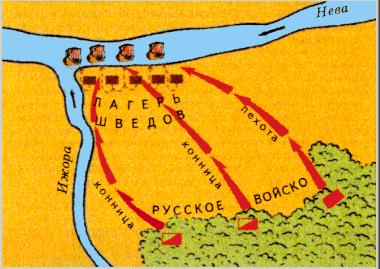 В первых числах июля 1240 г. шведское войско численностью до 5 тыс. воинов на 50 шнеках вошло в устье Невы.О вторжении врага почти сразу стало известно в Новгороде, где постоянно несла ратную службу лишь небольшая княжеская дружина. Но продвижение неприятеля следовало остановить как можно скорее, и поэтому молодой новгородский князь Александр Ярославич поспешил выступить немедленно. Им был сформирован отряд из 300 княжеских дружинников, 500 отобранных новгородских конников и стольких же пеших ополченцев. Они быстрым ходом направились в сторону Ладоги, где к отряду присоединилось 150 конных воинов-ладожан.Шведы после длительного морского перехода остановились на отдых и разбили лагерь на левом берегу Невы, чуть выше впадения в нее реки Ижоры. С причаливших кораблей на сушу были переброшены сходни. Часть войска оставалась на шнеках, наиболее знатные воины расположились в наспех сооруженном лагере. Шведы выставили посты, которые контролировали невский водный путь. Боевые кони паслись в прибрежных лугах. Нападения с суши противник не ожидал.В летописном рассказе о Невской битве отчетливо воссоздается замысел Александра. Удар пешей дружины вдоль берега Невы отрезал бы шведов от кораблей, а конница, действуя со стороны суши через центр лагеря, должна была загнать неприятеля в угол, образуемый берегами Ижоры и Невы, замкнуть окружение и уничтожить противника.Молодой полководец блестяще реализовал смелый план. Рано утром 15 июля, скрытно подобравшись к лагерю, новгородская дружина напала на неприятеля. Захваченные врасплох шведы были полностью деморализованы и оказались не способными дать должный отпор. Дружинник Савва пробился к центру их лагеря и подрубил столб, поддерживавший златоверхий шатер шведского предводителя. Падение шатра еще больше воодушевило русских ратников. Новгородец Збыслав Якунович, «наеждая многажды, бьешется единым топором, не имея страха в сердци». Герой битвы Гаври-ло Олексич, преследуя отступающих шведов, на коне по сходням ворвался на шнеку и там рубился с врагами. Сброшенный в реку, он вновь выбрался на берег и вступил в бой с «самим воеводою посреди полку их, и убьен бысть воевода их». Одновременно с конной дружиной мужественно сражалось и пешее ополчение новгородца Миши. Напав на вражеские корабли, «пешцы» потопили три из них.В гуще боя находился и князь Александр: распоряжался как полководец и бился как простой воин. Летопись отмечает, что князь сражался с одним из шведских воевод и «возложи печать на лицо его острым своим копьем».Разгром шведов был полный. Они бежали на кораблях, оставив на берегах Невы много раненых и погибших. Русская дружина с большими трофеями и пленными вскоре вернулась в Новгород. Князь Александр Ярославич получил почетное имя «Невский».Невская победа предотвратила утрату Новгородом берегов Финского залива и не дала прервать торговый обмен Руси с Западом. В момент всеобщей подавленности и смятения от монголо-татарского ига народ в победе Александра Невского увидел ореол былой славы русского оружия и предзнаменование своего будущего освобождения.В память этой победы Петр I в 1710 г. в Петербурге основал Александре-Невский монастырь (ныне Александро-Невская лавра).Ледовое побоище 1242 годаВ ХIII в. народам Прибалтики и Руси пришлось вести тяжелую  и упорную борьбу с еще одним врагом – немецкими и шведскими  захватчиками. Агрессия немецких феодалов началась еще в Х в. "натиском на Восток". Прикрываясь идеей распространения христианско-католической веры, немецкие, шведские, датские рыцари-крестоносцы захватили земли поморских славян между Одером и Вислой, поработили народы Латвии и Эстонии, угрожая границам Северо-западной Руси.Воспользовавшись ослаблением Руси, на не тронутые монголо-татарами новгородские земли ринулись шведские и немецкие феодалы. Борьбу с врагами возглавил 20-летний новгородский князь  Александр Ярославич. С малых лет Александра воспитывали в Переяславле-Залесском как будущего князя – готовили не только к  воинским, но и к государственным свершениям. Шестнадцатилетним юношей он стал князем-наместником в Новгороде. Талантливый и храбрый князь был готов к встрече врага. В июле . шведские корабли с десантом встали на стоянку в устье Невы. Александр  с дружиной и ополченцами, совершив стремительный переход, внезапно напал на лагерь шведов. В жаркой сече шведские рыцари были  разгромлены. а ж остатки, поспешно погрузившись на суда, покинули пределы новгородской земли. Летописи донесли до нас сведения о ходе Невской битвы 15 июля . и героизме русских воинов, которые были "страшны в ярости мужества своего". Князь  Александр. прорвавшись в центр лагеря, ранил копьем самого предводителя шведов Биргера. Его дружинник Гаврила Алексич ворвался на коне на шведский корабль и смело вступил в схватку. Много  врагов полегло от грозного топора Збыслава Якуновича. Новгородец Миша с товарищами уничтожил три шведских корабля, а Савва подрубил шатерный столб. Шатер Биргера рухнул, приведя в  замешательство вражье войско. После победы в битве на Неве народ прозвал князя Александра Ярославича Невским.Осенью того же года начали свое наступление рыцари немецкого Ливонского ордена, обосновавшегося в Прибалтике. Захватчики, ободренные тем, что Александр Невский после победы над шведами рассорился со своевольным новгородским боярством и уехал в Переяславль-Залесский, вторглись в пределы новгородской земли. Новгородцы снова обратились к Александру Ярославичу, и он  возвратился в Новгород. Началась подготовка к разгрому войск  Ливонского ордена – серьезного и опасного врага. Его ударная  сила состояла из тяжеловооруженных рыцарей. Пехота же, сформированная из горожан и крестьян покоренных земель, не обладала  высокими боевыми качествами. Сами рыцари не придавали ей большого значения.В русском войске, наоборот, основная тяжесть ведения боя возлагалась на пешее ополчение. Оно состояло из новгородцев, псковичей, ладожан, карелов, ижорян. На защиту родной земли поднимался весь народ. По свидетельству летописцев, перед походом воины дали слово "положить главы своя" и были исполнены "щха ратна".5 апреля . на льду Чудского озера состоялась битва. Крестоносцы, построившись клином ("свиньей"), врубились в Переловой полк русских, пробились сквозь него и увязли в схватке с "челом" (центром) и дружиной Александра Невского. Русские войны  оказали ожесточенное сопротивление. Клин немцев потерял ударную силу, а тем временем полки Правой и Левой руки стиснули фланги "свиньи". Конница русских, охватывая клин немцев, ударила по  тылу рыцарского войска. Противник был окружен и разгромлен.Эта битва вошла в историю под названием Ледового побоища и  имела огромное значение для всей Руси. Была устранена угроза захвата и разграбления земель Северо-Западной Руси, впервые положен конец грабительскому натиску крестоносцев, их многолетнему  движению на Восток для порабощения нашего народа. (В соответствии с Федеральным законом Российской Федерации "О днях воинской славы (победных днях) России" в честь "победы русских воинов князя Александра Невского над немецкими рыцарями", решившей судьбу Северо-западной Руси, 18 апреля' стало днем воинской  славы России).Тема № 14 «Основные положения международного гуманитарного права»Занятие № 1 «Запрещенные способы (методы) и средства ведения боевых действий».ВведениеСовременное международное право запрещает агрессивные войны, вместе с тем в современных условиях могут иметь место и войны, не запрещенные международным правом: оборонительные войны в порядке осуществления права на индивидуальную или коллективную самооборону от агрессии (ст. 51 Устава ООН); национально-освободительные войны; гражданские войны в отдельных странах; операции войск ООН или национальных (многонациональных) войск по решению Совета Безопасности ООН (ст. 42 Устава ООН); при выполнении договорных обязательств.Одним из важнейших принципов международного гуманитарного права является принцип гуманности при ведении вооруженной борьбы. В соответствии с этим принципом международное гуманитарное право запрещает применять военную силу, если это не оправдывается военной необходимостью, а также требует всегда обращаться гуманно с военнопленными, обеспечивать раненым и больным необходимый уход, ограждать их от ограбления и дурного обращения, способствовать смягчению страданий, порождаемых войной.Запрещенные способы (методы) ведения войны.Принцип гуманности охватывает все сферы вооруженной борьбы, касающиеся способов ведения войны и защиты жертв войны.Методы ведения войны — это различные способы использования средств ведения войны в целях уничтожения живой силы и военной техники противника. Главная цель средств и методов ведения войны — «ослабление военных сил неприятеля, для достижения этой цели достаточно выводить из строя наибольшее, по возможности, число людей» (Декларация 1868 г.). Однако в международном праве «право сторон в вооруженном конфликте выбирать методы и средства ведения войны не является неограниченным» (преамбула Конвенции о запрещении или ограничении применения конкретных видов обычного оружия, которые могут считаться наносящими чрезмерные повреждения или имеющими неизбирательное действие, 1981 г.). Все используемые воюющими сторонами средства и методы ведения войны условно можно разделить на дозволенные и запрещенные, хотя им в действующих конвенциях нет определения. В соответствии со ст. 35 «Основные нормы» Дополнительного протокола I (1977 г.) запрещено применять на войне те или иные средства и методы: в случае любого вооруженного конфликта право сторон, находящихся в конфликте, выбирать методы или средства ведения войны не является неограниченным; запрещается применять оружие, снаряды, вещества и методы ведения военных действий, способные причинить излишние повреждения или излишние страдания; запрещается применять методы или средства ведения военных действий, которые имеют своей целью причинить или, как можно ожидать, причинят обширный, долговременный и серьезный ущерб природной среде; запрещены те виды оружия, которые имеют неизбирательное действие (в равной степени опасны и для комбатантов, и для мирного населения).Современное международное право запрещает некоторые методы ведения войны, такие как: предательское убийство или ранение комбатантов и некомбатантов; воюющим запрещается отдавать приказ не оставлять никого в живых, угрожая этим противнику; незаконно использовать отличительную эмблему Красного Креста, ООН, флаги, форменную одежду государств, не находящихся в конфликте; убивать или брать в плен противника, прибегая к вероломству (вызвать доверие противника и заставить его поверить, что имеется право на защиту согласно нормам международного права). Международное право не запрещает военные хитрости (проведение ложных военных операций, использование маскировки, дезинформации).Международное право требует, чтобы война велась только между вооруженными силами и не наносила ущерба гражданскому населению. В зависимости от причастности к боевым действиям, характера выполняемых обязанностей и объема предоставляемой международно-правовой защиты все законные участники войны делятся на две группы: сражающиеся (комбатанты) и несражающиеся (некомбатанты).К запрещенным способам  ведения боевых действий вносятся:– убийство или ранение гражданских лиц;– убийство или ранение лиц, которые, сложив оружие или не имея средств защищаться, сдались в плен;– убийство парламентера и сопровождающих его лиц;– нападение на лиц. покидающих на парашюте терпящее бедствие] воздушное судно и не совершающих враждебных действии в течение всего времени спуска на землю до предоставления возможности] сдаться в плен (за исключением лиц. совершающих десантирование в составе воздушных десантов и в других случаях использования десантирования с парашютом для выполнения боевой задачи):– принуждение подданных противной стороны принимать участие' в боевых действиях, направленных против их государства, даже в том случае, если они были на его службе до начала войны:– отдача приказа никого не оставлять в живых, угрожать этим или, вести боевые действия на этой основе:– взятие заложников;– вероломство;– использование не по назначению международной отличительной эмблемы Красного Креста (Красного Полумесяца), международных отличительных знаков гражданской обороны и культурных ценностей, международного специального знака особо опасных объектов, белого флага парламентера, других международно-признанных отличительных знаков и сигналов, использование форменной одежды противника и отличительной эмблемы Организации Объединенных Наций, кроме как с разрешения этой Организации;– нападение неизбирательного характера, в том числе поражение объектов (целей), которое может повлечь потери среди гражданского населения и ущерб гражданским объектам, несоразмерные преимуществу над противником, которое предполагается получить в результате боевых действий;– террор в отношении гражданского населения;– использование голода среди гражданского населения для достижения военных целен; уничтожение, вывоз или приведение в негодность объектов, необходимых для его выживания;– нападение на медицинские формирования, санитарно-транспортные средства, имеющие надлежащие отличительные эмблемы (знаки) и использующие установленные сигналы;– огневое поражение населенных пунктов, портов, жилищ, храмов, госпиталей при условии, что они не используются в военных целях;– уничтожение культурных ценностей, исторических памятников, мест отправления культа и других объектов, составляющих культурное или духовное наследие народов, а также их использование в целях достижения успеха в боевых действиях;– уничтожение или захват собственности противника, кроме случаев, когда такие действия вызываются военной необходимостью;– отдача на разграбление города или местности.При организации и в ходе ведения боевых действий следует четко различать вероломство и военную хитрость.Под вероломством понимается осуществление враждебного акта под прикрытием права на защиту путем симуляции: намерения вести переговоры под флагом перемирия, капитуляции, выхода из строя вследствие ранения или болезни, обладания статусом гражданского лица или некомбатанта, обладания статусом, предоставляющим, защиту путем использования международных отличительных эмблем, знаков и сигналов, форменной одежды военнослужащих и военных наблюдателей Организации Объединенных Наций, нейтральных государств или других государств, не являющихся участниками вооруженного конфликта.Запрещается, прибегая к вероломству, использовать передвижения медицинских формирований и санитарно-транспортных средств, гражданских лиц и военнопленных или использовать их присутствие для прикрытия передвижения (маневра) воинских частей (подразделений) или зашиты определенных районов (военных объектов) при ведении боевых действий.Военная хитрость не запрещается. Под военной хитростью понимаются действия, направленные на то, чтобы ввести противника в заблуждение относительно состояния, положения и характера действий соединения (воинской части, подразделения). К ней относятся: демонстративные действия, дезинформация, имитация и другие предусмотренные боевыми уставами действия по обману противника, не нарушающие норм международного гуманитарногоЗапрещенными методами ведения войны являются:– предательски убивать или ранить лиц, принадлежащих к населению или войскам противника;– убивать или ранить неприятеля, который, сложив оружие, безусловно сдался;– объявлять, что никому не будет дано пощады;– незаконно пользоваться парламентерским флагом, военными знаками и форменной одеждой неприятеля, а также войск ООН, и знаками Красного Креста;– принуждать граждан противника принимать участие в военных действиях, направленных против их страны;– атаковать или бомбардировать каким бы то ни было способом незащищенные города, селения, жилища, отдавать на разграбление города и местности, даже взятые приступом;– разрушать памятники и центры сосредоточения культурных ценностей; убивать, ранить или брать в плен противника с помощью вероломных действий (т. е. заставить Противника поверить, что он имеет право на защиту в соответствии с нормами международного права).Как уже отмечалось, раненные, больные, военнопленные, лица, потерпевшие кораблекрушение, интернированные, гражданские лица на территории противника и оккупированных территориях находятся в соответствии с нормами международного гуманитарного права под особой защитой.Запрещается любое посягательство на их жизнь, в том числе их истребление, пытки, проведение над ними биологических и медицинских опытов, брать из их среды заложников, преднамеренно оставлять их без медицинской помощи, подвергать их физическому калечению, любым актам насилия.Воюющие обязаны обеспечивать им право на уважение их личности в чести.Одним из требований международного гуманитарного права является требование равного обращения с участниками вооруженных конфликтов. Различие в обращении с индивидом должно вызываться только его состоянием. Согласно этому принципу под защитой находятся все лица без какого-либо различия по причинам расы, цвета кожи, пола, языка, религии и веры, политических или других убеждений, национального или социального происхождения, имущественного положения. Такая защита предоставляется индивидам при любых обстоятельствах и независимо от характера вооруженного конфликта.Согласно нормам международного гуманитарного права военные действия осуществляются против военных объектов, т. е. таких объектов, которые в силу своего характера, расположения, назначения или использования вносят эффективный вклад в военные действия, и полное или частичное разрушение, захват или нейтрализация которых при существующих в данный момент обстоятельствах дает явное военное преимущество стороне, их уничтожившей" (ст. 52 п. 2 Дополнительного протокола 1).Защита гражданских объектов осуществляется в двух формах: а) установление специальных мер предосторожности:– нападающий должен знать, что подлежащий уничтожению объект является военным;– при выборе средств поражения необходимо стремиться к тому, чтобы избежать случайного ущерба гражданским объектам:– воздерживаться от любого нападения на гражданские объекты, если ущерб от него будет чрезмерным по отношению к конкретному военному преимуществу, которое предполагается получить (ст. 57 Дополнительного протокола 1).Воюющий обязан предусматривать меры предосторожности в отношении последствий нападения (удалять гражданское население из районов, расположенных вблизи военных объектов, не размещать военные объекты в густонаселенных районах (ст. 58 Дополнительного протокола 1); б) установление особой защиты для таких объектов, как санитарные и демилитаризованные зоны, не обороняемые местности, объекты, необходимые для выживания гражданского населения, объекты и сооружения, содержащие опасные силы (АЭС, плотины, дамбы), объекты культурного назначения и гражданской обороны.Правовыми принципами защиты гражданского населения являются:– во время войны гражданское лицо пользуется теми же правами, что и в мирное время:– воюющий обязан принять все меры предосторожности, чтобы избежать гибели гражданского населения;– запрещается запугивать или терроризировать гражданское население;– запрещается превращать в объект прямых военных нападений жилые здания и другие сооружения, которые используются только гражданским населением; нельзя превращать гражданское население в объект репрессий, принудительного перемещения или иных посягательств на их неприкосновенность.В соответствии с нормами международного права установлена ответственность государства-агрессора, а также отдельных лиц за нарушение правил ведения войны.Формами ответственности государства–агрессора являются:политическая (санкции, включая отторжение части территории) и	материальная репарации, реституции. Государство также несет ответственность за действия отдельных лиц, нарушивших правила ведения войны. Сами такие лица подвергаются уголовному наказанию по законам страны, на территории которой они совершили свои преступные деяния, в некоторых случаях для суда над ними создаются международные суды.Международный уголовный суд может быть создан решением Совета Безопасности ООН. Так, в феврале . Совет Безопасности ООН создал такой суд для проведения расследований военных преступлений в Югославии и наказании за них.Вывод:Международное гуманитарное право содержит основания ответственности государств и лиц за совершение военных преступлений.Запрещенные средства ведения войны.Согласно положениям международного гуманитарного права воюющие стороны ограничены в выборе средств нанесения вреда неприятелю.Нельзя применять оружие, которое действует неизбирательно, т. е. как против военных, так и против гражданских объектов, причиняет излишние повреждения и страдания (ст. 35 п. 2 Дополнительного протокола №1).К международно-правовым нормам о запрещении применения отдельных видов оружия относят конвенции: об отмене употребления взрывчатых и зажигательных пуль (1868 г.); о запрещении снарядов, распространяющих удушающие или вредоносные газы, а также легко разворачивающихся или сплющивающихся пуль (1899 г.); о запрещении применения на войне удушливых, ядовитых или других подобных газов и бактериологических средств (IV Гаагская конвенция 1907 г., Женевский протокол 1925 г.); о запрещении бактериологического (биологического) и токсинного оружия (Конвенция 1972 г.), химического оружия (Конвенция 1993 г.). По запрещению ядерного оружия имеется ряд резолюций и деклараций Генеральной Ассамблеи ООН, содержащих заявление большинства государств о запрещении применения его как оружия массового уничтожения.Современное международное право запрещает применять на войне некоторые виды обычного оружия. Так, в 1981 г. была подписана Конвенция о запрещении или ограничении применения конкретных видов обычного оружия, которые могут считаться наносящими чрезмерные повреждения или имеющими неизбирательное действие. К этой Конвенции прилагаются три протокола: Протокол I «О необнаруживаемых осколках» запрещает применять во время любого вооруженного конфликта любое оружие, «основное действие которого заключается в нанесении повреждений осколками, которые не обнаруживаются в человеческом теле с помощью рентгеновских лучей»; Протокол II «О запрещении или ограничении применения мин, мин-ловушек и других устройств» ограничивает применение и полностью запрещает использование мин-ловушек, ассоциирующихся с медицинскими предметами, детскими игрушками, продуктами питания; Протокол III «О запрещении или ограничении применения зажигательного оружия» запрещает применять зажигательное оружие против гражданского населения, лесов, растительного покрова, а также против военных объектов, расположенных в районе сосредоточения гражданского населения.Средства ведения войны — это оружие, применяемое вооруженными силами воюющих для уничтожения живой силы и военной техники противника. В соответствии с этим принципом все средства ведения войны условно можно разделить на:а) запрещенные;б) дозволенные.К запрещенным средствам ведения войны относятся:– яды и отравленное оружие;– удушливые, ядовитые и другие подобные газы;– бактериологическое и токсинное оружие;– оружие, основное действие которого заключается в нанесении повреждений осколками, которые не обнаруживаются в человеческом теле с помощью рентгеновских лучей;– мины, мины-ловушки и другие устройства, ассоциирующиеся с детскими игрушками и предметами медицинской помощи,– зажигательное оружие против гражданского населения, населенных пунктов и гражданских объектов, – средства ведения военных действий, которые имеют своей целью причинить ущерб природной среде. В целях избежания излишних страданий и неоправданных жертв среди гражданского населения и причинения обширного, долговременного и серьезного ущерба природной среде, сопряженного с боевыми действиями, устанавливаются запреты и ограничения воюющим сторонам в выборе способов (методов) и средств ведения боевых действий.– снаряды весом менее , которые являются разрывами или снаряженными взрывчатым или зажигательным составом;– пули, легко разворачивающиеся или сплющивающиеся в теле человека, как специально произведенные, так и приспособленные к жому воздействию впоследствии;– средства воздействия на природную среду, которые имеют обширные, долговременные или серьезные последствия, в качестве способов разрушения, нанесения ущерба или причинения вреда;– любое оружие, основное действие которого заключается в внесении поражений осколками, которые не обнаруживаются в человеческом теле с помощью рентгеновских лучей;– мины, мины-ловушки или другие устройства, специально проектированные для срабатывания от излучения миноискателя или иного неконтактного влияния в ходе разведки (поиска) мин;– любые самодеактивирующиеся мины, оснащенные элементом неизвлекаемости, который может функционировать после приведения самой мины в неработоспособное состояние:– противопехотные мины, которые не обнаруживаются с помощью общедоступных миноискателей;– мины-ловушки, устанавливаемые вне военных объектов и каким-либо образом соединенные или ассоциирующиеся с международными отличительными эмблемами (знаками или сигналами); больными ранеными или трупами; местами захоронения (кремации), могилами, медицинскими объектами, оборудованием, имуществом или транспортом; детскими игрушками или предметами, специально предназначенными для детей; продуктами питания или напитками: кухонной утварью и принадлежностями (за исключением находящихся в воинских частях); предметами явно религиозного характера; историческими памятниками, произведениями искусств или местами отправления культа; животными или их трупами;– дистанционно установленные мины, не соответствующие техническим требованиям, закрепленным в соответствующем международном договоре;– зажигательное оружие, при любых обстоятельствах применяемое против гражданского населения и гражданских объектов, а также для уничтожения лесов и иного вида растительного покрова, за исключением случаев, когда такие природные элементы используются противником в военных целях;– лазерное оружие, специально предназначенное для причинения постоянной слепоты органам зрения человека, не использующего оптические приборы;– химическое оружие, в том числе химические средства, а также снаряды для их применения.Право вооруженных конфликтов — международное гуманитарное право регулирует вопросы защиты жертв войны, культурных ценностей, имеет своим назначением гуманизацию средств и методов войны.Впервые правовая регламентация вооруженных конфликтов была проведена швейцарским Союзным советом, который выработал I Женевскую конвенцию 1864 г. об улучшении участи раненых и больных в действующих армиях, которая дополнялась в 1906 г., в 1929 г. и в 1949 г. Конвенцией об улучшении участи раненых и больных в действующих армиях (Конвенция I). В 1868 г. была принята Петербургская декларация, ограничивающая средства войны, приносящие излишние страдания. В 1907 г. на X Гаагской конференции принципы Женевских конвенций 1864 и 1906 гг. были распространены на морскую войну. В Гаагских правилах сухопутной войны 1899 и 1907 гг. имелся раздел о положении военнопленных. В 1929 г. были приняты две конвенции о защите жертв войны. Эти конвенции в 1949 г. подверглись изменениям, и в настоящее время основу современного гуманитарного права составляют четыре Женевские конвенции 1949 г., а именно: «Об улучшении участи раненых и больных в действующих армиях» (Конвенция I), «Об улучшении участи раненых, больных и лиц, потерпевших кораблекрушение, из состава вооруженных сил на море» (Конвенция II), «Об обращении с военнопленными» (Конвенция III) и «О защите гражданского населения во время войны» (Конвенция IV), а также два Дополнительных протокола к ним 1977 г.: Протокол I о защите жертв международных вооруженных конфликтов и Протокол II о защите жертв вооруженных конфликтов немеждународного характера.Жертвы вооруженных конфликтов — это лица, которые не принимают непосредственного участия в военных действиях или прекратили такое участие с определенного момента: раненые и больные комбатанты и некомбатанты, военнопленные, гражданское население, в том числе оккупированных территорий. Жертвы любой войны должны при всех обстоятельствах пользоваться защитой и гуманным обращением. Запрещаются: преднамеренные убийства; нанесение увечья; жестокое, оскорбительное или унижающее человеческое достоинство обращение; преднамеренное причинение телесных повреждений; пытки, истязания, медицинские эксперименты; осуждение и применение наказания без вступившего в силу судебного решения; оставление без медицинской помощи, питания, воды. Особой защитой и покровительством пользуются дети, женщины, престарелые. Лица, виновные в умышленном нарушении норм о защите жертв войны, являются военными преступниками, подлежащими уголовному наказанию.Вывод: В целях избежания излишних страданий и неоправданных жертв среди гражданского населения и причинения обширного, долговременного и серьезного ущерба природной среде, сопряженного с боевыми действиями, устанавливаются запреты и ограничения воюющим сторонам в выборе способов (методов) и средств ведения боевых действий.Тема № 14 «Основные положения международного гуманитарного права»Занятие № 2 «Ответственность за нарушение норм международного гуманитарного права»         Международное право представляет собой совокупность юридических норм и принципов, которые регулируют отношения между государством, и состоит из двух частей: права мира и “права войны”. “Право войны”, или право вооруженных конфликтов- это совокупность договорных и обычных юридических норм, применяемых воюющими сторонами в ходе международных и немеждународных вооруженных конфликтов, регулирующих применение средств и методов ведения вооруженной борьбы, обеспечивающих защиту раненых, больных, военнопленных и гражданского населения ( в том числе и на оккупированной территории), устанавливающих международно-правовую ответственность отдельных лиц за их нарушения. Законы и обычаи войны были хорошо известны в дореволюционной русской армии и на флоте. Более того, их соблюдение являлось естественным элементом военного искусства всех воистину великих русских военачальников. Своей боевой деятельностью они сами формировали нормы, постепенно становившиеся обычаями. Так, например, знаменитые послания "Иду на Вы" князя Святослава обрели форму обычая объявления войны, исключавшего внезапное нападение. Его отец, князь Игорь, предприняв в 941 году поход на Константинополь, приказал дружине щадить неприятеля и брать греков живыми.С принятием христианства на Руси старались следовать постулатам Нагорной проповеди: "Блаженны милостивы, ибо они помилованы будут", "Блаженны миротворцы, ибо они будут наречены сынами Божиими". По свидетельству византийских историков, славяне, предки славян, отличаясь беззаветной храбростью, славились исключительным добродушием и гостеприимством, не знали ни лукавства, ни злости. Князь Владимир Мономах мирил враждующих, подавая пример набожности и правосудия, убеждал своих детей жить в мире и согласии.В допетровский период российской истории отечественные полководцы руководствовались на поле брани заповедями человеколюбия, исходя из соображений христианской морали и свойственного русскому народу милосердия. Так, великий князь Александр Невский, по словам летописцев, "милостиво относился к поверженному противнику". Князь Дмитрий Донской по дороге на Куликово поле приказал своей дружине не трогать жителей рязанской земли, князь которой Олег изменил русским. Князь Дмитрий Пожарский, освободив Москву, пощадил польский гарнизон, сложивший оружие, за что был наречен современниками "человеколюбивым воином".С появлением регулярной армии и принятием ее уставов (например, "Устава воинского" 1716 года Петра I) соблюдение законов и обычаев войны становится нормой поведения русских воинов.Грабеж и насилие по отношению к мирному населению, убийство пленных или издевательства над ними не только считались деяниями, порочащими честь офицера и достоинство русского солдата, но и влекли за собой суровое наказание. Известен случай, когда царь Петр "обагрил меч свой кровью своих подданных, дерзнувших обесчеститься грабительством" при взятии Нарвы.Благородные традиции Петровской эпохи сохранялись и развивались на протяжении всех войн XVIII столетия. Требования петровского устава были творчески реализованы в полководческом и флотоводческом искусстве его великих последователей: Румянцев, Суворов, Кутузов, Багратион, Нахимов, Скобелев, Макаров личным примером обязывали подчиненных неукоснительно соблюдать принятые в те времена законы и обычаи ведения войны.Так, великий полководец А.В. Суворов в боевых приказах постоянно наставлял свих чудо-богатырей: "В дома не забегать; неприятеля, просящего пощады, щадить; безоружных не убивать; с бабами не воевать; малолетков не трогать"; "С пленными поступать человеколюбиво, стыдиться варварства". Гуманное отношение к вышедшему из боя противнику помогало полководцу одерживать блестящие победы, а "кроткость" в отношении мирного населения облегчала сбор сведений о противнике, поиск проводников, упрощала снабжение войск. Афоризм из суворовской "Науки побеждать" – "Воину надлежит мощь вражескую сокрушать, а не безоружных поражать" – был и остается непреложным руководством к действию для каждого солдата России.М.И. Кутузов, участвуя в польском походе 1792 года, требовал от подчиненных не причинять обид жителям этой страны, сохранять народное богатство. Например, он запретил рубить деревья, посаженные вдоль дороги к Варшаве, и, уважая национальное достоинство поляков, не позволил въезжать в польскую столицу русским вооруженным отрядам.Суворовские и кутузовские заветы не были забыты.Генерал М.Д. Скобелев, которого современники по праву называли Суворовым XIX века, внушал подчиненным: "Бей врага без милости – пока он оружие в руках держит. Но как только сдался он, пленным стал – друг он и брат тебе… И заботься о нем, как о самом себе!..".Великие военачальники вели в бой солдата, простого российского парня, слава о котором гремела по всему миру. Как боевые, так и нравственные качества русского воина вызывали восхищение не только союзников, но и противников. Так, к примеру, прокомментировала действия русской армии в ходе русско-турецкой войны 1877-1878гг. одна из английских газет: "Нынешняя война послужила к славе русских войск… Русский солдат добыл неувядаемую славу для себя и для своего отечества, выказав свое человеколюбие, сдержанность, умеренность и добрый нрав… Корреспонденты, враждебные русской армии, следили за каждым шагом русских войск и были бы очень счастливы, если бы могли указать на какое-нибудь нарушение законов гуманности; но ни на полях битвы, ни в лагерях они не могли  указать ни на один факт, ни на один случай, которых должны бы стыдиться русские войска". И это при том, что Англия всячески поддерживала Турцию. Участие русской армии и флота в войнах последующего периода дает многочисленные свидетельства того, что командиры и начальники различного уровня неукоснительно следовали законам и обычаям войны.Наш современник, прославленный боевой генерал Г.Н. Трошев говорил, обращаясь в июне 2002 года к личному составу Казанского танкового училища: "Я уверен: если бы каждый мирный житель Чечни накрепко уверовал в то, что любой человек в российской военной или милицейской форме никогда не оскорбит его, не вломится в дом и по-хамски не перевернет его вверх дном, не стащит барана, не отберет деньги при "зачистке", не продастся за взятку на блок-посту, то доверие к нашим силовым структурам наверняка лишило бы бандитов социальной опоры. Завоевание доверия чеченцев – наша главная задача…".Эти слова опаленного войной военачальника говорят о том, что следование законам и обычаям войны должно быть краеугольным камнем в деятельности командиров и начальников всех степеней по обучению и воспитанию подчиненных.Все вышесказанное позволяет сделать вывод о том, что одной из главных особенностей боевой деятельности российских полководцев являлось неукоснительное соблюдение ими законов и обычаев войны, ставшим впоследствии одним из источников международного гуманитарного права, применяемого в условиях войн и вооруженных конфликтов.Этот бесценный опыт военачальников разных периодов нашей истории явился источником правил поведения вооруженных защитников Отечества.В вооруженных силах обеспечение соблюдения права войны является обязанностью командира. Каждый военачальник отвечает за обучение личного состава своего подразделения и за его поведение в бою.Прежде всего, командир должен начать действовать заблаговременно, чтобы не допустить совершения актов, нарушающих право войны. Поскольку он отвечает за своих подчиненных, он должен уметь заставить их подчиняться, применяя в случае необходимости дисциплинарные меры. Таково требование порядка и дисциплины. Правильная реакция, направленная на уважение человеческой личности, должна быть доведена до автоматизма у каждого военнослужащего. Верная реакция требуется от него при любых обстоятельствах, особенно при боевых действиях в одиночку во враждебном окружении, либо ввиду присутствия противника, либо в неблагоприятных климатических условиях, когда нервы напряжены до предела, когда гибнут лучшие друзья, когда попал в засаду, когда приходится страдать от плохой погоды, сильной жары или холода.Внезапные, непредвиденные ситуации могут возникнуть в любое время и в любом месте. Соответственно, от всего личного состава требуются правильные автоматические реакции. Такой автоматизм достигается только интенсивной подготовкой и многократным повторением. В результате обучения и воспитания военнослужащих должно быть обеспечено выполнение хотя бы минимальных обязательств, обеспечивающих поведение в соответствии с законами войны. Такие обязательства можно представить в виде своего рода кодекса «Правил для солдата».Правила для солдата:1. Будь дисциплинированным солдатом. Несоблюдение законов войны может опорочить и армию, и солдата и привести к чрезмерным страданиям. Вместо того, чтобы подорвать боеспособность противника, оно часто укрепляет ее.2. Применяй силу только в отношении противника, нападай только на его военные объекты.3. Не производи больше разрушений, чем требуется для выполнения боевой задачи.4. Не сражайся с противником, который вышел из строя или сдался. Разоружи его и предай своему командиру.5. Подбирай раненых и больных и оказывай им помощь независимо от того, к какой стороне они принадлежат.6. Обращайся гуманно со всеми гражданскими лицами и с захваченным противником.7. С военнопленными следует обращаться гуманно. Они обязаны сообщить только данные о своей личности. Физические и моральные пытки военнопленных запрещены.8. Взятие заложников запрещается.9. Воздерживайся от любых актов мести.10. Относись с уважением к лицам и предметам, отмеченным знаком Красного Креста и Красного Полумесяца, флагом парламентера или эмблемой, означающей объект культурной ценности.11. Относись с уважением к чужой собственности. Грабеж запрещается.12.Старайся воспрепятствовать нарушению этих правил. О всяких нарушениях докладывай командиру. Любое нарушение законов войны подлежит наказанию.Основное внимание в обучении личного состава вооруженных сил должно быть уделено именно рядовым, так как их большинство и именно они принимают непосредственное участие в боевых действиях.Обучение рядового состава должно ориентироваться на самые неблагоприятные обстоятельства, когда бойцу одному предстоит столкнуться с неожиданностью: с солдатом противника, сдающимся в плен; с раненым, лежащим у него на пути; с гражданским лицом, появляющимся у него в секторе обстрела, как раз когда он собирался нажать на спусковой крючок; с объектом, обнаруженным во время наступления, который отмечен знаком Красного Креста и т.п. Такие ситуации требуют реакции, которая не только должна быть моментальной, но, прежде всего, правильной и соответствующей праву войны.При этом надо всегда учитывать то обстоятельство, что в минуты опасности, в минуты высочайшего напряжения поведение и убеждения военнослужащего могут резко отличаться от обычной ситуации.Командиры небольших подразделений также могут оказаться в положении одиночного бойца. Командир отделения, дозора, взвода и даже роты должен моментально реагировать так, чтобы обеспечить уважение законов войны. Как правило, чем выше уровень командования, тем более обширные знания права войны требуются. Однако, хотя проблемы при этом носят более сложный характер, но они в основном не обладают особой срочностью: у командира больше времени, а главное – помощников для выработки решения.	И командиры, и подчиненные объединены понятием «военнослужащие». Каждый из них несет бремя ответственности за соблюдение законов и обычаев войны, а потому должен руководствоваться рядом общих правил, именуемых Кодексом поведения военнослужащего Вооруженных Сил Российской Федерации – участника боевых действий.Он гласит:В ходе боевых действий знай и соблюдай следующие правила:1. Применяй оружие только против противника и его военных объектов.2. Не нападай на лица и объекты, обозначенные отличительными эмблемами и знаками, если они не совершают враждебных действий.3. Не причиняй излишних страданий. Не наноси большего ущерба, чем необходимо для выполнения боевой задачи.4. Подбирай раненых, больных и терпящих кораблекрушение, которые воздерживаются от враждебных действий. Оказывай им помощь.5. Пощади, разоружи и передай своему командиру сдавшегося в плен противника. Относись к нему гуманно. Не подвергай его пыткам.6. Гуманно относись к гражданскому населению, уважай его собственность. Мародерство и грабеж запрещены.7. Удерживай своих товарищей от нарушения настоящих правил. О случаях нарушений докладывай своему командиру.Нарушение этих правил не только бесчестит Отечество, но и в установленных законом случаях влечет уголовную ответственность.ВыводЗаконы и обычаи войны – не новое и тем более не чуждое понятие для России и ее Вооруженных Сил. Их соблюдение являлось естественным элементом деятельности всех без исключения великих русских военачальников. Однако если в допетровский период российской истории военачальники исходили из соображений здравого смысла, практического расчета, в некоторых случаях врожденного человеколюбия, то, начиная с эпохи Петра Великого, нормы законов и обычаев войны стали обязательны к исполнению.Настоящим гимном гуманизма в боевых действиях стал кодекс поведения военнослужащего Вооруженных Сил Российской Федерации. 